2017. gada     .septembrī	Noteikumi Nr.    Rīgā	(prot. Nr.           .§)Grozījumi Ministru kabineta 2014. gada 30. septembra noteikumos Nr. 600 „Kārtība, kādā piešķir valsts un Eiropas Savienības atbalstu atklātu projektu konkursu veidā pasākumam „Ieguldījumi materiālajos aktīvos””Izdoti saskaņā arLauksaimniecības unlauku attīstības likuma5. panta ceturto daļuIzdarīt Ministru kabineta 2014. gada 30. septembra noteikumos Nr. 600 „Kārtība, kādā piešķir valsts un Eiropas Savienības atbalstu atklātu projektu konkursu veidā pasākumam „Ieguldījumi materiālajos aktīvos”” (Latvijas Vēstnesis, 2014, 215. nr.; 2015, 103., 237. nr.; 2016, 200., 251. nr.) šādus grozījumus:Papildināt 5.7.3. apkašpunktu aiz vārdiem „dibina vai” ar vārdiem „nomainoties paaudzei”. Papildināt 5.punktu ar 5.11. un 5.12. apakšpunktu šādā redakcijā:	„5.11. stratēģisks projekts ir projekts, kuru īstenojot tiek veicināta pārstrādes produktu cenu stabilizēšana, vienota sistēma – saliedētība produktu ražošanas un pārstrādes jomā, efektīvi ierobežota atsevišķu uzņēmēju spēja ietekmēt vispārīgos preču apgrozības apstākļus un veicināta produktu ražošana atbilstoši pieprasījumam, sniedzot ieguldījumu lauksaimniecības nozares attīstībai;5.12. pārcelšana atbilst Regulas Nr.651/2014 2. panta 61.a punktā noteiktajam.” Aizstāt 11.1. apakšpunktā skaitli un vārdus „10 procentiem, ja projektā paredzēta pamatlīdzekļu iegāde, un vismaz par pieciem procentiem, ja projektā paredzēta būvniecība” ar vārdiem „pieciem procentiem”. Izteikt 11.1.1. apakšpunktu šādā redakcijā:„11.1.1. neto apgrozījumu no lauksaimniecības produktu ražošanas vai pārstrādes (vai vismaz par pusi no ieguldīto investīciju apmēra) vai fizisko ražošanas apjomu. Fiziskā ražošanas apjoma pieaugums nav sasniegts uz projekta iesniegšanas dienu;”. 1.5. Papildināt 11.2. apakšpunktu ar 11.2.1.1 apakšpunktu šādā redakcijā:„11.2.1.1 nodrošinot investīcijas apgaismojumā, ražošanas līnijās un citās ierīcēs vai iekārtās, kuru darbināšanai tiek patērēta enerģija, kas palielina energoefektivitāti vismaz par 20 procentiem salīdzinājumā ar nomaināmo iekārtu, ierīci, apgaismojumu vai ražošanas līniju;”.Papildināt 11.2.2.1. apakšpunktu ar otru un trešo teikumu šādā redakcijā:„Šajā punktā minētajam mērķim atbalstu piešķir, ja pretendents dzīvnieku novietnē ievēro normatīvajos aktos par īpašajām prasībām piesārņojošo darbību veikšanai dzīvnieku novietnēs noteiktās prasības. Šo prasību nepiemēro gados jaunajiem lauksaimniekiem, kas saimniecību dibinājuši ne agrāk kā divdesmit četrus mēnešus pirms projekta iesnieguma iesniegšanas;”.Papildināt 11.2.2.3. apakšpunktu aiz vārda „īpašībām” ar vārdiem „ja iegādājas sējumu vai stādījumu mēslošanas, kā arī augu aizsardzības tehniku vai iekārtu”. Papildināt 11. punktu ar 11.5. apakšpunktu šādā redakcijā:„11.5. uzlabo dzīvnieku labturības apstākļus vai iegulda investīcijas lauksaimniecības dzīvnieku novietnes biodrošības pasākumu īstenošanā, lai mazinātu epizootiju un epifitotiju iespējamās sekas.”1.9. Izteikt 16.1. apakšpunktu šādā redakcijā:„16.1. standartizētu biznesa plānu, kas ietver informāciju par ražošanas apjomu un izmaksām, par pēdējo noslēgto gadu, turpmākajiem gadiem līdz projekta īstenošanas beigām un gadu pēc projekta īstenošanas, peļņas vai zaudējumu aprēķinu un bilanci par pēdējo noslēgto gadu, kā arī naudas plūsmas pārskatu pa gadiem projekta iesnieguma iesniegšanas gadā, turpmākajos gados līdz projekta īstenošanas beigām un gadā pēc projekta īstenošanas. Komersants, kas nav veicis saimniecisko darbību papildus iesniedz naudas plūsmu pārskatu par vismaz diviem gadiem pēc projekta īstenošanas. Naudas plūsmā naudas atlikums katra gada beigās ir pozitīvs;”.1.10. Papildināt noteikumus ar 16.1 punktu šādā redakcijā:„16.1 šo noteikumu 26.2. apakšpunktā minēto pretendentu ekonomisko dzīvotspēju nosaka saskaņā ar šo noteikumu 15.2. apakšpunktā minētajiem kritērijiem, ja projekta iesnieguma attiecināmo izmaksu summa ir lielāka par 150 000 euro un pretendents nav uzsācis saimniecisko darbību.”. Svītrot 22.4. apakšpunktā vārdus „lauksaimniecības nozares”. Papildināt 2.2. apakšnodaļu ar 25.2 punktu šādā redakcijā:„25.2 Saistīti uzņēmumi, kas atbilst normatīvajiem aktiem par Eiropas Lauksaimniecības garantiju fonda, Eiropas Lauksaimniecības fonda lauku attīstībai, Eiropas Jūrlietu un zivsaimniecības fonda, kā arī par valsts un Eiropas Savienības atbalsta lauksaimniecībai un lauku un zivsaimniecības attīstībai finansējuma administrēšanu 2014.–2020. gada plānošanas periodā šo noteikumu 1.1. apakšpunkā minētajā apakšpasākumā ir tiesīgi īstenot vienu kopīgu projektu (turpmāk – kopprojekts), ja ievēro šādus nosacījumus: 25.2 1. starp kopprojekta dalībniekiem ir noslēgts līgums, kuru iesniedz un saņem atbalstu viens no kopprojekta dalībniekiem;25.2 2. kopprojekta dalībnieki apliecina savu ekonomisko dzīvotspēju;25.2 3. šo noteikumu 11.1. apakšpunktā minētos rādītājus un mērķus sasniedz katrs kopprojekta dalībnieks atsevišķi;25.2 4. kopprojekta dalībnieki atbilst noteikumiem par valsts un Eiropas Savienības atbalsta piešķiršanu, administrēšanu un uzraudzību lauku un zivsaimniecības attīstībai 2014.-2020. gada plānošanas periodā.”.1.13. Aizstāt 27.2 9. apakšpunktā skaitļus un vārdus „13. panta „d” apakšpunktā” ar skaitļiem un vārdiem „14. panta 16. punktā”.1.14. Aizstāt 27.2 13. apakšpunktā skaitli un vārdu „12. pantu” ar skaitļiem un vārdiem „12. panta 1. punktu”. 1.15. Papildināt 27.2 punktu ar 27.2 18.  apakšpunktu šādā redakcijā:„27.2 18. atbalsta pretendents ievēro Regulas Nr. 651/2014 14. panta 17. punktā noteikto prasību.”1.16. Svītrot 32.1.2. apakšpunktu.1.17. Papildināt 32.1.5. apakšpunktu aiz vārda „fiziska” ar vārdiem „vai juridiska.”1.18. Izteikt 32.1 punkta pirmo teikumu šādā redakcijā:“Šo noteikumu 32.1.1., 32.1.3. un 32.1.5. apakšpunktā minētie pretendenti var īstenot kopprojektu šo noteikumu 9.3.1. apakšpunktā minētajā apakšpasākumā, ja starp kopprojekta dalībniekiem ir noslēgts līgums un pēc kopprojekta īstenošanas tiek pārbūvēta vai atjaunota viena koplietošanas meliorācijas sistēma, kura regulē ūdens režīmu vismaz divos zemes īpašumos ar kopēju robežu.”. 1.19. Papildināt noteikumus ar 32.2 punktu šādā redakcijā:„32.2 Šo noteikumu 32.1.1. apakšpunktā minētie pretendenti meliorācijas sistēmu pārbūvi un atjaunošanu veic zemē, kas tiek izmantota lauksaimniecības produktu ražošanai.”.	1.20. Papildināt 37. punktu ar otru teikumu šādā redakcijā:„Attiecībā uz šo noteikumu 5.11. apakšpunktā minēto stratēģisko projektu attiecināmo izmaksu apjomu neierobežo, ja šāda projekta virzību atbalsta Lauksaimnieku nevalstisko organizāciju konsultatīvā padome.”1.21. Izteikt 55.4. apakšpunktu šādā redakcijā:„55.4. ilgtermiņa nomas līguma kopiju (uzrādot oriģinālu), kas reģistrēta zemesgrāmatā vai zemesgrāmatā ierakstītas apbūves tiesības, ja projektā plānota jauna būvniecība:55.4.1. vismaz uz septiņiem gadiem no projekta iesnieguma iesniegšanas dienas par jaunu būvniecību, pārbūvi, atjaunošanu, ilggadīgo augļkopības kultūraugu stādījumu ierīkošanu (turpmāk – stādījumi), par nekustamo īpašumu, kurā, īstenojot projektu, paredzēts būvēt jaunas būves, pārbūvēt esošās būves, ierīkot stādījumus, pārbūvēt vai atjaunot meliorācijas sistēmas, vai attīstīt lauksaimniecības infrastruktūru;55.4.2. vismaz uz septiņiem gadiem no projekta iesnieguma iesniegšanas dienas par nekustamo īpašumu, kurā, īstenojot projektu, paredzēts uzstādīt stacionāros pamatlīdzekļus;”.1.22. Papildināt 56. punktu ar 56.4.1 apakšpunktu šādā redakcijā:„56.4.1 šo noteikumu 11.2.1.1 apakšpunktā minētā mērķa sasniegšanai nacionālajā akreditācijas institūcijā akreditētas institūcijas energoauditora atzinumu, kas apliecina iekārtas energoefektivitātes palielinājumu vismaz 20 procentiem salīdzinājumā ar nomaināmo iekārtu, infromāciju par enerģijas patēriņu pirms un pēc projekta īstenošanas, enerģijas izejas datus un to avotus, izmantoto aprēķinu metodiku un veikto mērījumu aprakstu.”. 1.23. Papildināt 56.7. apakšpunktu ar 56.7.4. un 56.7.5. apakšpunktu šādā redakcijā:„56.7.4. Pārtikas un veterinārā dienesta saskaņotu biodrošības ieviešanas plānu, ja projektā iegulda investīcijas lauksaimniecības dzīvnieku novietnes biodrošības pasākumu īstenošanā, lai mazinātu epizootiju un epifitotiju iespējamās sekas;56.7.5. Pārtikas un veterinārā dienesta atzinumu, ka projektā plānotās investīcijas uzlabos dzīvnieku labturības apstākļus, ja pretendents projektā plāno sasniegt mērķi dzīvnieku labturības apstākļu uzlabošanā.”1.24. Svītrot 57.8. apakšpunktu.1.25. Papildināt noteikumus ar 57.1 punktu šādā redakcijā:„57.1 Īstenojot kopprojektu, šo noteikumu 22. un 32. punktā minētie pretendenti Lauku atbalsta dienestā iesniedz arī notariāli apliecinātu līgumu starp kopprojekta dalībniekiem, kurš:57.1.1 apliecina atbalsta pretendenta tiesības pārstāvēt kopprojektā iesaistītās personas, iesniegt projekta iesniegumu, īstenot projektu un saņemt atbalstu;57.2.1 apliecina, ka kopprojekta dalībnieki piecus gadus pēc projekta īstenošanas ievēros prasības normatīvajos aktos par valsts un Eiropas Savienības atbalsta piešķiršanu lauku un zivsaimniecības attīstībai, kā arī īstenos saistības, ko tie uzņēmušies uzraudzības periodā;57.3.1 paredz izmaksu sadali, norēķinu kārtību starp kopprojekta dalībniekiem un saistības, kas izriet no projekta īstenošanas.”1.26. papildināt noteikumus ar 57.2 punktu šādā redakcijā:„57.2 Lauku atbalsta dienests Administratīvā procesa likumā noteiktajā kārtībā šo noteikumu 56. un 57. punktā minētos dokumentus pieprasa no attiecīgās iestādes, izņemot gadījumu, ja tos pretendents pats ir iesniedzis.” 1.27. Papildināt 58. punktu aiz vārdiem „jaunai būvniecībai, ” ar vārdu „atjaunošanai”.1.28. Svītrot 58.1 apakšpunktā vārdus un skaitli „kopā ar projekta iesniegumu vai 12 mēnešu laikā pēc lēmuma spēkā stāšanās par projekta iesnieguma apstiprināšanu, bet”.1.29. Izteikt 61. punktu šādā redakcijā:“61. Atbalsta saņēmējs (izņemot šo noteikumu 1.3. apakšpunktā minēto atbalsta saņēmēju), sākot ar nākamo gadu pēc projekta īstenošanas, par pirmo pilno noslēgto gadu un turpmāk visā projekta uzraudzības periodā katru gadu mēneša laikā pēc gada pārskata iesniegšanas Valsts ieņēmumu dienestā iesniedz Lauku atbalsta dienestā pārskatu par atbalsta saņēmēja saimnieciskās darbības rādītājiem par iepriekšējo kalendāra gadu (11. pielikums).”1.30. Papildināt 63.2. apakšpunktu aiz vārdiem „minētais mērķis” ar vārdiem „un projekta īstenošanas laikā būvprojektā veikti grozījumi".1.31. Izteikt 1., 2. un 3. pielikumu šādā redakcijā:„1.pielikums
Ministru kabineta
2014.gada 30.septembra
noteikumiem Nr.600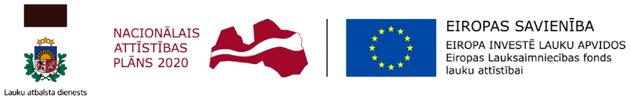 Eiropas Savienības
Eiropas Lauksaimniecības fonda lauku attīstībai (ELFLA)projekta iesniegumsA. INFORMĀCIJA PAR ATBALSTA PRETENDENTU PROJEKTA IESNIEGUMA IESNIEGŠANAS MĒNEŠA PIRMAJĀ DATUMĀA.1. Darbības aprakstsA.2. Atbalsta pretendentu raksturojošie rādītājiA.3. Atbalsta pretendenta izglītība 4.1. apakšpasākumamA.4. Informācija par ražošanu 4.2. apakšpasākumamA.5. Atbalsta pretendentam (4.1. apakšpasākumam) lauksaimniecība ir saimniecībasA.6. Atbalsta saņēmējs piedalās kādā no shēmāmA.7. Atbalsta pretendenta ražošanas ēkas un būves, tehnika un iekārtas 4.1. un 4.2. apakšpasākumiem* (par kopprojektu 4.1. apakšpasākumā aizpilda katrs kopprojekta dalībnieks)A.8. Atbalsta pretendenta zeme (par kopprojektu 4.1. apakšpasākumā aizpilda katrs kopprojekta dalībnieks)A.9. Atbalsta pretendenta meliorācijas sistēmas 4.3. apakšpasākumamA.10. Atbalsta pretendenta saņemtais publiskais finansējums un/vai iesniegtie projektu iesniegumi citās iestādēs ārpus LAD Eiropas Savienības fondu (ERAF u.c.) un valsts un pašvaldības finansētajiem investīciju pasākumiemA.10.1. Ja atbilde "Jā", lūdzu, sniegt informāciju par projektiem:B. INFORMĀCIJA PAR PROJEKTUB.1. Investīciju rezultātā sasniedzamais mērķis un tā ieguldījums LAP mērķa virzienos un horizontālajās prioritātēsB.2. Pēc projekta īstenošanas sasniedzamie rādītāji (neattiecas uz 4.3. apakšpasākumu un 4.2. apakšpasākumu, ja investīcijas paredz nodrošināt efektīvu vides prasību ievērošanu (HP-V)):*Aizpilda katrs kopprojekta dalībnieks (fiziskai personai – vārds, uzvārds; juridiskai personai – nosaukums)
 B.3. Projekta aprakstsB.4. Projekta īstenošanas vietaB.5. Projekts tiks īstenots šādā 4.1. apakšpasākuma nozarē:B.6. Projekts tiks īstenots šādā 4.2. apakšpasākuma nozarē:B.7. Projekta īstenošana 4.2. apakšpasākumā:B.7.1. Projektā izmantotā pamatizejviela un projekta paredzētais gala produkts 4.2. apakšpasākumā:B.7.2. Ja projekta īstenošanā iegūtais gala produkts nav iekļauts Līguma par Eiropas Savienības darbību I pielikumāB.7.2.1. Ja atbilde ir "Jā", lūdzu, sniegt informāciju par pretendenta rīcībā esošiem aktīviem (pamatlīdzekļiem un nemateriāliem ieguldījumiem), kuri tiek izmantoti ražošanas procesā un kurus projektā plānots būtiski mainītB.7.2.2. Ja atbilde ir "Jā", lūdzu, sniegt informāciju par pretendenta rīcībā esošajiem aktīviem (pamatlīdzekļiem un nemateriāliem ieguldījumiem), kas pilnīgi vai daļēji atkārtoti tiks izmantoti, lai ražotu gala produktu vai radītu tehnoloģijas ar samazinātu ietekmi uz vidi:B.8. Atbalsta pretendenta meliorācijas sistēmas pārbūvēšana vai atjaunošana (viena īpašnieka meliorācijas sistēma, koplietošanas meliorācijas sistēma, pašvaldības meliorācijas sistēma, valsts nozīmes meliorācijas sistēma) un/vai infrastruktūras objekta veids un parametri 4.3. apakšpasākumamB.9. Pārbūvējamās vai atjaunojamās meliorācijas sistēmas 4.3. apakšpasākumamB.9.1. Atbalsta pretendenta pārbūvējamās vai atjaunojamās meliorācijas sistēmas (km, ha, %)B.9.2. Kopprojekta dalībnieku pārbūvējamās vai atjaunojamās meliorācijas sistēmas (km, ha, %) (aizpilda tikai kopprojektiem par katru kopprojekta dalībnieku (izņemot atbalsta pretendentu))B.10. Projekta laikā plānots iegādāties šādus pamatlīdzekļus 4.1. un 4.2. apakšpasākumam:B.11. Projekta laikā notiks šāda jauna būvniecība, pārbūve, atjaunošana 4.3. apakšpasākumāB.11.1. Jaunas būvniecības, pārbūves vai atjaunošanas kopējās izmaksasB.11.2. Jaunas būvniecības, pārbūves vai atjaunošanas attiecināmās izmaksasB.11.3. Pārbūves un atjaunošanas attiecināmo izmaksu sadalījums kopprojektā (aizpilda tikai kopprojektam – gan par kopprojekta atbalsta pretendentu, gan par katru kopprojekta dalībnieku)B.12. Projekta iesnieguma kopējās un attiecināmās izmaksasB.13. Projektu īstenos:B.14. Projekta finansējums 4.3. apakšpasākumam (aizpildot tabulu, citas zemes īpatsvaru norāda, proporcionāli sadalot starp meža un lauksaimniecības zemi)B.15. Pārējās neattiecināmās izmaksasB.16. Projekta finansējumsB.17. Projekta ietekmes uz apkārtējo vidi un klimata pārmaiņu novēršanu aprakstsB.18. Projektu atlases kritērijiB.18.1. Atlases kritēriji apakšpasākumā "Atbalsts ieguldījumiem lauku saimniecībās"Piezīmes.1 Kritēriju aprēķina pēc šādas formulas:A – punktu skaits, kas aprēķināts, ņemot vērā būvniecības proporciju pret kopējiem attiecināmiem projekta izdevumiem;
B – punktu skaits kritērijā pēc iesniegto dokumentu veida;
C – projektā paredzētie būvniecības izdevumi (euro);
D – projekta kopējie attiecināmie izdevumi (euro).
Punktus piešķir par vienu kritēriju grupā.2 Investīciju ieguldījums saistīts ar pasākuma „Dabas katastrofās un katastrofālos notikumos cietušā lauksaimniecības ražošanas potenciāla atjaunošana un piemērotu profilaktisko pasākumu ieviešana” apakšpasākumā "Atbalsts profilaktiskajiem pasākumiem, lai mazinātu epizootiju iespējamās sekas" plānotajām darbībām, ja minētajā apakšpasākumā atbalstu par šīm investīcijām nav iespējams saņemt.
3 Kritēriju aprēķina pēc šādas formulas:A – punktu skaits, kas aprēķināts, ņemot vērā ieņēmumu proporciju pret saņemto atbalstu;
B + C – pretendenta ieņēmumi no lauksaimniecības produktu ražošanas un pārstrādes pēdējos divos noslēgtajos gados (B – pirmajā gadā, C – otrajā gadā). Attiecībā uz jaunu uzņēmumu, ja nav ieņēmumu pēdējos divos noslēgtajos gados, izmanto pēdējo noslēgto gadu, dalot ar 1;
D – pretendentam izmaksātais publiskais finansējums.
Ja kritērijā ir negatīvs rezultāts, piešķir kritērijam maksimālo punktu skaitu – 20.
4 Kritēriju aprēķina pēc šādas formulas:A – punktu skaits, kas aprēķināts, ņemot vērā pretendenta pēdējā noslēgtajā gadā veiktās valsts sociālās apdrošināšanas iemaksas (attiecībā uz zemnieku saimniecību – arī zemnieku saimniecības īpašnieka par sevi veiktās iemaksas) vidēji uz vienu pēdējā noslēgtajā gadā nodarbināto (t. sk. pašnodarbināto);
B – pretendenta pēdējā noslēgtajā gadā veiktās valsts sociālās apdrošināšanas iemaksas;
C – vidējais pēdējā noslēgtajā gadā nodarbināto skaits (t. sk. pašnodarbinātie).
Kritērija aprēķinā izmanto VID datubāzes datus.”B.18.2. Atlases kritēriji apakšpasākumā "Atbalsts ieguldījumiem pārstrādē"Piezīmes.
1 Kritēriju aprēķina, izmantojot šādu formulu:A – punktu skaits, kas aprēķināts, ņemot vērā būvniecības proporciju pret kopējiem attiecināmiem projekta izdevumiem;
B – punktu skaits kritērijā pēc iesniegto dokumentu veida;
C – projektā paredzētie būvniecības izdevumi (euro);
D – projekta kopējie attiecināmie izdevumi (euro).
Punktus piešķir par vienu kritēriju grupā.
2 Kritēriju aprēķina, izmantojot šādu formulu:A – punktu skaits, kas aprēķināts, ņemot vērā ieņēmumu proporciju pret saņemto atbalstu;
B + C – pretendenta ieņēmumi no lauksaimniecības produktu ražošanas un pārstrādes pēdējos divos noslēgtajos gados (B – pirmajā gadā, C – otrajā gadā). Attiecībā uz jaunu uzņēmumu, ja nav ieņēmumu pēdējos divos noslēgtajos gados, izmanto pēdējo noslēgto gadu, dalot ar 1;
D – pretendentam izmaksātais publiskais finansējums.
3 Kritēriju aprēķina, izmantojot šādu formulu:A – punktu skaits, kas aprēķināts, ņemot vērā pretendenta (attiecībā uz zemnieku saimniecību – arī zemnieku saimniecības īpašnieka par sevi veiktās iemaksas) pēdējā noslēgtajā gadā veiktās valsts sociālās apdrošināšanas iemaksas vidēji uz vienu pēdējā noslēgtajā gadā nodarbināto (t. sk. pašnodarbināto);
B – pretendenta pēdējā noslēgtajā gadā veiktās valsts sociālās apdrošināšanas iemaksas;
C – vidējais pēdējā noslēgtajā gadā nodarbināto skaits (t. sk. pašnodarbinātie).
Kritērija aprēķinā izmanto VID datubāzes datus.
4 Kritēriju aprēķina, izmantojot šādu formulu:A = B x (–10), kurA – punktu skaits, kas aprēķināts, ņemot vērā teritorijas attīstības indeksu;
B – teritorijas attīstības indekss novadā vai republikas nozīmes pilsētā, kurā notiks projekta īstenošana (būvniecība, iekārtu uzstādīšana esošā būvē).B.18.3. Atlases kritēriji pasākumā "Ieguldījumi materiālajos aktīvos" kooperatīvajām sabiedrībāmPiezīmes.
1 Kritēriju aprēķina, izmantojot šādu formulu:A – punktu skaits, kas aprēķināts, ņemot vērā būvniecības proporciju pret kopējiem attiecināmiem projekta izdevumiem;
B – punktu skaits kritērijā pēc iesniegto dokumentu veida;
C – projektā paredzētie būvniecības izdevumi (euro);
D – projekta kopējie attiecināmie izdevumi (euro).
Punktus piešķir par vienu kritēriju grupā.
2 Kritēriju aprēķina, izmantojot šādu formulu:A – punktu skaits, kas aprēķināts, ņemot vērā ieņēmumu proporciju pret saņemto atbalstu;
B + C – pretendenta ieņēmumi no lauksaimniecības preču un pakalpojumu apgrozījuma ar biedriem pēdējos divos noslēgtajos gados;
D – pretendentam izmaksātais publiskais finansējums LAP 2007–2013 pasākumā "Lauksaimniecības produktu pievienotās vērtības radīšana" un "Lauku saimniecību modernizācija".
3 Kritēriju aprēķina, izmantojot šādu formulu:A = B x (–10) , kurA – punktu skaits, kas aprēķināts, ņemot vērā teritorijas attīstības indeksu;
B – teritorijas attīstības indekss novadā, kurā notiks projekta īstenošana (būvniecība, iekārtu uzstādīšana esošā būvē).B.18.4. Atlases kritēriji apakšpasākumā "Atbalsts ieguldījumiem lauksaimniecības un mežsaimniecības infrastruktūras attīstībā"C. FINANŠU INFORMĀCIJA (par kopprojektu 4.1. apakšpasākumā aizpilda katrs kopprojekta dalībnieksC.1. Ražošanas apjoms (informāciju norāda, sākot ar pēdējo noslēgto gadu, turpmākajiem gadiem un gadu, divus vai trīs gadus pēc īstenošanas)C.1.1. Ražošanas apjomsC.1.2. Neto apgrozījums sadalījumā pa lauksaimniecības nozarēm (apkopojums no 1.1. tabulas)C.1.3. Realizētā produkcija (EUR)C.2.1. Mainīgās un fiksētās izmaksas, t. sk. realizētās produkcijas ražošanas izmaksasC.2.2. Mainīgās un fiksētās izmaksas, t. sk. realizētās produkcijas ražošanas izmaksasC.3. Naudas plūsmas pārskats pa gadiemC.3.1. Naudas plūsmas pārskats pa gadiem (sākot ar iesniegšanas gadu un turpmākajiem gadiem un gadu, divus vai trīs gadus pēc īstenošanas)C.3.2. Atbalsta pretendenta darbinieku skaits pa gadiem (projekta iesniegšanas gadā un plānotais turpmākajos gados)C.3.3. Ja plānotajā finanšu informācijā paredzētas būtiskās izmaiņas (vairāk nekā 20% salīdzinājumā ar iepriekšējo gadu), paskaidrot to iemeslus (pa finanšu posteņu pozīcijām)C.4. Peļņas un zaudējumu aprēķins un bilance par pēdējo noslēgto gadu projektiem ar kopējo attiecināmo izmaksu virs EUR 150 000, izņemot 4.2. apakšpasākumā jauna pārstrādes uzņēmuma izveidošanai, ja pretendents nav veicis saimniecisko darbību. C.4.1. Peļņas vai zaudējumu aprēķins** Norādītās pozīcijas ir obligātas, ja, sagatavojot gada pārskatu, atbalsta pretendents iekļauj peļņas vai zaudējumu aprēķinā arī citas pozīcijas, veidlapā papildus peļņas vai zaudējumu aprēķinā var norādīt arī pozīcijas saskaņā ar uzņēmuma gada pārskatu.C.4.2. Bilance (uz gada beigām)**Norādītās pozīcijas ir obligātas, ja, sagatavojot gada pārskatu, atbalsta pretendents iekļauj bilancē arī citas pozīcijas, veidlapā papildus var norādīt arī tās bilances pozīcijas, kas saskaņā ar uzņēmuma gada pārskatu.C.4.3. Ekonomiskās dzīvotspējas rādītāju aprēķins* Īstermiņa kreditoriem neskaita klāt nākamo periodu ieņēmumu daļā ietverto īstermiņa valsts un Eiropas Savienības finansiālo atbalstu.D. PAVADDOKUMENTID.1. Iesniedzamie dokumenti1 Var iesniegt 6 mēnešu laikā pēc tam, kad stājies spēkā Lauku atbalsta dienesta lēmums par projekta iesnieguma apstiprināšanu.
2 Var iesniegt līdz maksājuma pieprasījuma iesniegšanai.
3 Var iesniegt 6 mēnešu (saistībā ar valsts nozīmes meliorācijas sistēmām – 9 mēnešu) laikā pēc tam, kad stājies spēkā Lauku atbalsta dienesta lēmums par projekta iesnieguma apstiprināšanu, t.i., iepirkuma dokumentus par izmaksām, kas saistītas ar būvniecību, kā arī arhitektu, inženieru, konsultantu u.c. honorāriem, kuri ietilpst vispārējās izmaksās.
4 Saskaņā ar normatīvajiem aktiem par valsts un Eiropas Savienības atbalsta piešķiršanu lauku un zivsaimniecības atbalstam.
5 Var iesniegt 9 mēnešu laikā pēc tam, kad stājies spēkā Lauku atbalsta dienesta lēmums par projekta iesnieguma apstiprināšanu.Piezīme. Dokumenta rekvizītus "Datums" un "Atbalsta pretendenta paraksts" neaizpilda, ja elektroniskais dokuments ir noformēts atbilstoši elektronisko dokumentu noformēšanai normatīvajos dokumentos noteiktajām prasībām.2. pielikums Ministru kabineta 2014. gada 30. septembra noteikumiem Nr. 600Projektu atlases kritēriji pasākuma "Ieguldījumi materiālajos aktīvos" apakšpasākumā "Atbalsts ieguldījumiem lauku saimniecībās"Piezīmes.1 Kritēriju aprēķina pēc šādas formulas:A – punktu skaits, kas aprēķināts, ņemot vērā būvniecības proporciju pret kopējiem attiecināmiem projekta izdevumiem;
B – punktu skaits kritērijā pēc iesniegto dokumentu veida;
C – projektā paredzētie būvniecības izdevumi (euro);
D – projekta kopējie attiecināmie izdevumi (euro).
Punktus piešķir par vienu kritēriju grupā.2 Investīciju ieguldījums saistīts ar pasākuma „Dabas katastrofās un katastrofālos notikumos cietušā lauksaimniecības ražošanas potenciāla atjaunošana un piemērotu profilaktisko pasākumu ieviešana” apakšpasākumā "Atbalsts profilaktiskajiem pasākumiem, lai mazinātu epizootiju iespējamās sekas" plānotajām darbībām, ja minētajā apakšpasākumā atbalstu par šīm investīcijām nav iespējams saņemt.
3 Kritēriju aprēķina pēc šādas formulas:A – punktu skaits, kas aprēķināts, ņemot vērā ieņēmumu proporciju pret saņemto atbalstu;
B + C – pretendenta ieņēmumi no lauksaimniecības produktu ražošanas un pārstrādes pēdējos divos noslēgtajos gados (B – pirmajā gadā, C – otrajā gadā). Attiecībā uz jaunu uzņēmumu, ja nav ieņēmumu pēdējos divos noslēgtajos gados, izmanto pēdējo noslēgto gadu, dalot ar 1;
D – pretendentam izmaksātais publiskais finansējums.
Ja kritērijā ir negatīvs rezultāts, piešķir kritērijam maksimālo punktu skaitu – 20.
4 Kritēriju aprēķina pēc šādas formulas:A – punktu skaits, kas aprēķināts, ņemot vērā pretendenta pēdējā noslēgtajā gadā veiktās valsts sociālās apdrošināšanas iemaksas (attiecībā uz zemnieku saimniecību – arī zemnieku saimniecības īpašnieka par sevi veiktās iemaksas) vidēji uz vienu pēdējā noslēgtajā gadā nodarbināto (t. sk. pašnodarbināto);
B – pretendenta pēdējā noslēgtajā gadā veiktās valsts sociālās apdrošināšanas iemaksas;
C – vidējais pēdējā noslēgtajā gadā nodarbināto skaits (t. sk. pašnodarbinātie).
Kritērija aprēķinā izmanto VID datubāzes datus.3.pielikumsMinistru kabineta2014.gada 30.septembranoteikumiem Nr.600Projektu atlases kritēriji pasākuma "Ieguldījumi materiālajos aktīvos" apakšpasākumā "Atbalsts ieguldījumiem pārstrādē"Piezīmes.
1 Kritēriju aprēķina, izmantojot šādu formulu:A – punktu skaits, kas aprēķināts, ņemot vērā būvniecības proporciju pret kopējiem attiecināmiem projekta izdevumiem;
B – punktu skaits kritērijā pēc iesniegto dokumentu veida;
C – projektā paredzētie būvniecības izdevumi (euro);
D – projekta kopējie attiecināmie izdevumi (euro).
Punktus piešķir par vienu kritēriju grupā.
2 Kritēriju aprēķina, izmantojot šādu formulu:A – punktu skaits, kas aprēķināts, ņemot vērā ieņēmumu proporciju pret saņemto atbalstu;
B + C – pretendenta ieņēmumi no lauksaimniecības produktu ražošanas un pārstrādes pēdējos divos noslēgtajos gados (B – pirmajā gadā, C – otrajā gadā). Attiecībā uz jaunu uzņēmumu, ja nav ieņēmumu pēdējos divos noslēgtajos gados, izmanto pēdējo noslēgto gadu, dalot ar 1;
D – pretendentam izmaksātais publiskais finansējums.
3 Kritēriju aprēķina, izmantojot šādu formulu:A – punktu skaits, kas aprēķināts, ņemot vērā pretendenta (attiecībā uz zemnieku saimniecību – arī zemnieku saimniecības īpašnieka par sevi veiktās iemaksas) pēdējā noslēgtajā gadā veiktās valsts sociālās apdrošināšanas iemaksas vidēji uz vienu pēdējā noslēgtajā gadā nodarbināto (t. sk. pašnodarbināto);
B – pretendenta pēdējā noslēgtajā gadā veiktās valsts sociālās apdrošināšanas iemaksas;
C – vidējais pēdējā noslēgtajā gadā nodarbināto skaits (t. sk. pašnodarbinātie).
Kritērija aprēķinā izmanto VID datubāzes datus.
4 Kritēriju aprēķina, izmantojot šādu formulu:A = B x (–10), kurA – punktu skaits, kas aprēķināts, ņemot vērā teritorijas attīstības indeksu;
B – teritorijas attīstības indekss novadā vai republikas nozīmes pilsētā, kurā notiks projekta īstenošana (būvniecība, iekārtu uzstādīšana esošā būvē).”1.32. Izteikt 5., 6., 7., 8. un 9. pielikumu šādā redakcijā:„5. pielikums Ministru kabineta 2014. gada 30. septembra noteikumiem Nr. 600Projektu atlases kritēriji pasākuma "Ieguldījumi materiālajos aktīvos" apakšpasākumā "Atbalsts ieguldījumiem lauksaimniecības un mežsaimniecības infrastruktūras attīstībā"6. pielikums 
Ministru kabineta 
2014. gada 30. septembra 
noteikumiem Nr. 600Vienam pretendentam programmēšanas periodā pieejamais maksimālais attiecināmo izmaksu apmērsPiezīmes.
1 Attiecībā uz būvniecību vai būvniecību un pamatlīdzekļu iegādi – nepārsniedzot pretendenta ieņēmumus no lauksaimniecības produktu ražošanas un pārstrādes pēdējos divos noslēgtajos gados, izvēloties noslēgto gadu ar augstāko ieņēmumu rādītāju, vai, ja saimniecība dibināta pēdējā noslēgtajā gadā, nepārsniedzot pēdējā noslēgtā gada ieņēmumus no lauksaimniecības produktu ražošanas vairāk kā piecas reizes, turklāt pamatlīdzekļu iegādei nepārsniedzot vairāk kā trīs reizes (šo nosacījumu nepiemēro pretendentam, ja tā kopējā atbalstīto attiecināmo izmaksu summa programmēšanas periodā ir mazāka par 150 000 euro vai 210 000 euro, ja pretendents ir bioloģiskās lauksaimniecības shēmas operators un apsaimniekotās zemes platība pārsniedz 100 ha).
2 Ja projektā iegādājās tikai pamatlīdzekļus – nepārsniedzot pretendenta ieņēmumus no lauksaimniecības produktu ražošanas un pārstrādes pēdējos divos noslēgtajos gados, izvēloties noslēgto gadu ar augstāko ieņēmumu rādītāju, vai, ja saimniecība dibināta pēdējā noslēgtajā gadā pirms projekta iesniegšanas, nepārsniedzot pēdējā noslēgtā gada ieņēmumus no lauksaimniecības produktu ražošanas vairāk kā trīs reizes (šo nosacījumu nepiemēro pretendentam, ja tā kopējā atbalstīto attiecināmo izmaksu summa programmēšanas periodā ir mazāka par 150 000 euro vai 210 000 euro, ja pretendents ir bioloģiskās lauksaimniecības shēmas operators un apsaimniekotās zemes platība pārsniedz 100 ha).
3 Pieejamais maksimālais finansējums, ieskaitot šā pielikuma 7. punktā minēto. Attiecībā uz būvniecību vai būvniecību un pamatlīdzekļu iegādi – nepārsniedzot pretendenta ieņēmumus no lauksaimniecības produktu ražošanas un pārstrādes pēdējos divos noslēgtajos gados, izvēloties noslēgto gadu ar augstāko ieņēmumu rādītāju, vai, ja saimniecība dibināta pēdējā noslēgtajā gadā pirms projekta iesniegšanas, nepārsniedzot pēdējā noslēgtā gada ieņēmumus no lauksaimniecības produktu ražošanas vairāk kā piecas reizes, turklāt pamatlīdzekļu iegādei nepārsniedzot vairāk kā trīs reizes (šo nosacījumu nepiemēro pretendentam, ja tā kopējā atbalstīto attiecināmo izmaksu summa programmēšanas periodā ir mazāka par 150 000 euro vai 210 000 euro, ja pretendents ir bioloģiskās lauksaimniecības shēmas operators un apsaimniekotās zemes platība pārsniedz 100 ha). Attiecībā uz pamatlīdzekļu iegādi – nepārsniedzot pretendenta ieņēmumus no lauksaimniecības produktu ražošanas un pārstrādes pēdējos divos noslēgtajos gados pirms projekta iesnieguma iesniegšanas, izvēloties noslēgto gadu ar augstāko ieņēmumu rādītāju, vai, ja saimniecība dibināta pēdējā noslēgtajā gadā pirms projekta iesniegšanas, nepārsniedzot pēdējā noslēgtā gada ieņēmumus no lauksaimniecības produktu ražošanas vairāk kā trīs reizes (šo nosacījumu nepiemēro pretendentam, ja tā kopējā atbalstīto attiecināmo izmaksu summa programmēšanas periodā ir mazāka par 150 000 euro vai 210 000 euro, ja pretendents ir bioloģiskās lauksaimniecības shēmas operators un apsaimniekotās zemes platība pārsniedz 100 ha). Pretendentam ir iespēja pieteikties uz šā pielikuma 1. punktā minēto finansējumu (pieejamais maksimālais finansējums, ieskaitot šā pielikuma 3. punktā minēto), nepiemērojot 7. pielikuma papildu atbalsta intensitāti jaunajiem lauksaimniekiem.
4 Pieejamais maksimālais finansējums, ieskaitot šā pielikuma 5. un 7. punktā minēto.
5 Nepārsniedzot pretendenta neto apgrozījumu no lauksaimniecības produktu pārstrādes un ražošanas pēdējā noslēgtajā gadā vairāk kā piecas reizes (šo nosacījumu nepiemēro pretendentam, kura mērķis ir izveidot jaunu pārstrādes uzņēmumu).
6 Attiecināmās izmaksas lauku saimniecībai, ja jaunā pārstrādes uzņēmuma pārstrādes jauda nav lielāka par atbalsta pretendenta saražoto primāro lauksaimniecības produktu apjomu, ko plānots pārstrādāt, un ja pārstrādes uzņēmumā tiek pārstrādāti vismaz 70 % no atbalsta pretendenta saražoto primāro lauksaimniecības produktu apjoma.7. pielikums 
Ministru kabineta 
2014. gada 30. septembra 
noteikumiem Nr. 600Atbalsta intensitāte (procentos no projekta attiecināmajiem izdevumiem)Piezīmes.
1 Jauna pārstrādes uzņēmuma vai lauku saimniecības dibināšana.
2 Maksimālā atbalsta intensitāte apakšpasākumā nepārsniedz 50 %, izņemot atbalstu jaunajiem lauksaimniekiem. Jaunajiem lauksaimniekiem papildu atbalsta intensitāte tiek piemērota līdz 400 000 euro attiecināmajām izmaksām. Atbalsta intensitāte valsts zinātniskajām institūcijām ir 50 %.
3 Maksimālā atbalsta intensitāte apakšpasākumā nepārsniedz 50 %. Lielajiem komersantiem, kuru projekta īstenošanā iegūtais gala produkts nav iekļauts Līguma par Eiropas Savienības darbību I pielikumā, tā nepārsniedz 35 %.
4 Lielāku atbalsta intensitāti nevar iegūt atbalsta pretendenti, kuriem projekta īstenošanas rezultātā iegūtais gala produkts ir minēts šo noteikumu 27.2. apakšpunktā.
5 Netiek piemērota lielāka atbalsta intensitāte.
6 Uzņēmumiem ar apgrozījumu līdz 200 000 euro.8. pielikums 
Ministru kabineta 
2014. gada 30. septembra 
noteikumiem Nr. 600Meliorācijas sistēmu būvniecības, pārbūves un atjaunošanas būvdarbu maksimālās attiecināmās izmaksasPiezīme. * Tajā skaitā videi draudzīgu meliorācijas sistēmu elementu izbūve.9. pielikums 
Ministru kabineta 
2014. gada 30. septembra 
noteikumiem Nr. 600Maksimālās attiecināmās izmaksas publiskā finansējuma aprēķināšanai jaunas būvniecības un pārbūves projektiem galvenajiem būvju tipiem un būvdarbu veidiem1.33. Izteikt 11. un 12. pielikumu šādā redakcijā:„11.pielikumsMinistru kabineta
2014.gada 30.septembra
noteikumiem Nr.600Pārskats par atbalsta saņēmēja saimnieciskās darbības rādītājiem pēc projekta īstenošanas Eiropas Lauksaimniecības fonda lauku attīstībai (ELFLA) pasākumā "Ieguldījumi materiālajos aktīvos"1. VISPĀRĪGĀ INFORMĀCIJA2. DARBASPĒKS3. SASNIEDZAMO MĒRĶU IZPILDES RĀDĪTĀJIPiezīme. * Attiecas uz jaunajiem uzņēmējiem, kas uzsāk saimniecisko darbību* aizpilda katrs kopprojekta dalībnieks12. pielikums 
Ministru kabineta 
2014. gada 30. septembra 
noteikumiem Nr. 600Videi draudzīgu meliorācijas sistēmu elementi un to kritēriji2. Šajos noteikumos minētās prasības nepiemēro projektu iesniegumiem, kas iesniegti Lauku atbalsta dienestā pirms šo noteikumu spēkā stāšanās, izņemot šo noteikumos 1.3. apakšpunktu. Ministru prezidents						Māris KučinskisZemkopības ministrs						Jānis DūklavsStrēle 67878726Sandra.Strele@zm.gov.lv Atklāta projektu iesniegumu konkursa Latvijas Lauku attīstības programmas 2014.–2020. gadam
pasākuma 4. "Ieguldījumi materiālajos aktīvos"Atklāta projektu iesniegumu konkursa Latvijas Lauku attīstības programmas 2014.–2020. gadam
pasākuma 4. "Ieguldījumi materiālajos aktīvos" 4.1. apakšpasākuma "Atbalsts ieguldījumiem lauku saimniecībās"
 4.2. apakšpasākuma "Atbalsts ieguldījumiem pārstrādē"
 4.3. apakšpasākuma "Atbalsts ieguldījumiem lauksaimniecības un mežsaimniecības infrastruktūras attīstībā"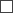 Atbalsta pretendentsKlienta numursReģistrācijas Nr./personas kods (fiziskām personām)Adrese korespondencei (adrese, pasta indekss)Projekta īstenošanas vieta (adrese)Projekta vadītājsKontakttālruņa numurs, e-pasta adreseProjekta nosaukumsProjekta Nr.Pašreizējās darbības aprakstsGalvenie sadarbības partneri (izejvielu piegādātāji un gatavās produkcijas pircēji)Līdzšinējā saimniecības/uzņēmuma ražošanas shēma (no izejvielu iegādes līdz gatavās produkcijas realizācijai)Saimniecības/uzņēmuma saražotā produkta aprakstsKopprojekta dalībnieki 4.1. apakšpasākumā (ja attiecas)Pēdējais noslēgtais gadsPēdējais noslēgtais gadsVidējais strādājošo skaits pēdējā noslēgtajā gadāVidējais strādājošo skaits pēdējā noslēgtajā gadāKopējais darbaspēka ieguldījums – nostrādāto stundu skaits pēdējā noslēgtajā gadāKopējais darbaspēka ieguldījums – nostrādāto stundu skaits pēdējā noslēgtajā gadāStundas kopāt. sk. lauksaimniecībāt. sk. lauksaimniecībāStundas kopāt. sk. lauksaimniecības produktu pārstrādēt. sk. lauksaimniecības produktu pārstrādēStundas kopāSaražotā lauksaimniecības produkcija pēdējā noslēgtajā gadā, EURSaražotā lauksaimniecības produkcija pēdējā noslēgtajā gadā, EURSaimnieciskās darbības izmaksas lauksaimniecības produkcijas ražošanai pēdējā noslēgtajā gadā,EURSaimnieciskās darbības izmaksas lauksaimniecības produkcijas ražošanai pēdējā noslēgtajā gadā,EURPēdējā noslēgtajā gadā veiktās valsts sociālās apdrošināšanas iemaksas (attiecībā uz zemnieku saimniecību – par īpašnieku veiktās iemaksas), EURPēdējā noslēgtajā gadā veiktās valsts sociālās apdrošināšanas iemaksas (attiecībā uz zemnieku saimniecību – par īpašnieku veiktās iemaksas), EURAtbalsta pretendents vai zemnieku saimniecības īpašnieks ir pašnodarbinātā persona (Jā/Nē)Atbalsta pretendents vai zemnieku saimniecības īpašnieks ir pašnodarbinātā persona (Jā/Nē)Atbalsta pretendenta – fiziskas personas – dzimums un vecums (ja atbalsta pretendents ir juridiska persona, tās dalībnieka vecums, kam pieder vairāk par 51% pamatkapitāla daļu saimniecībā)sieviete○40 gadi un jaunāki○Atbalsta pretendenta – fiziskas personas – dzimums un vecums (ja atbalsta pretendents ir juridiska persona, tās dalībnieka vecums, kam pieder vairāk par 51% pamatkapitāla daļu saimniecībā)vīrietis○vecāki par 40 gadiem○Atbalsta pretendenta statuss 4.2. apakšpasākumam:Atbalsta pretendenta statuss 4.2. apakšpasākumam:juridiska persona, kas lauksaimniecības produktu pārstrādes uzņēmumā nodarbojas ar lauksaimniecības produktu pārstrādi (pārstrādes uzņēmums)juridiska persona, kas lauksaimniecības produktu pārstrādes uzņēmumā nodarbojas ar lauksaimniecības produktu pārstrādi (pārstrādes uzņēmums)juridiska persona, kas plāno uzsākt lauksaimniecības produktu pārstrādi, ja ir pierādīta projekta dzīvotspēja un izejvielu nodrošinājums (jauns pārstrādes uzņēmums)juridiska persona, kas plāno uzsākt lauksaimniecības produktu pārstrādi, ja ir pierādīta projekta dzīvotspēja un izejvielu nodrošinājums (jauns pārstrādes uzņēmums)juridiska persona, kas nodarbojas ar lauksaimniecības produktu pārstrādi mājas apstākļos (ražotājs mājas apstākļos)juridiska persona, kas nodarbojas ar lauksaimniecības produktu pārstrādi mājas apstākļos (ražotājs mājas apstākļos)Augstākā izglītība vai profesionālā vidējā (vidējā speciālā) izglītība lauksaimniecībā○Lauksaimniecības nozarē piemērotas profesionālas iemaņas un kompetence○Nav lauksaimnieciskas izglītības (norāda, kāda izglītība un kurā specialitātē ir iegūta)Pārstrādes sektors/sektoriPamatizejvielu veids/veidiPamatizejvielu pārstrādes jauda (t/gadā)Pēdējais noslēgtais gadstonnasEURIepirktās pamatizejvielas pēdējā noslēgtajā gadāT. sk. no vietējiem ražotājiemPārstrādātās pamatizejvielas pēdējā noslēgtajā gadāSaražotā pārstrādes produkcija pēdējā noslēgtajā gadāT. sk. saražotā bioloģiskā produkcija pēdējā noslēgtajā gadāRealizētā pārstrādes produkcija pēdējā noslēgtajā gadāT. sk. realizētā bioloģiskā produkcija pēdējā noslēgtajā gadāT. sk. pārstrādes produkcija, kas izvesta uz Eiropas Savienības dalībvalstīm pēdējā noslēgtajā gadāT. sk. pārstrādes produkcija, kas eksportēta uz trešajām valstīm pēdējā noslēgtajā gadāpamatdarbība○pārējā saimnieciskā darbība○plāno uzsākt lauksaimniecības produktu ražošanu○ShēmaJā/NēSertifikāta Nr. (ja piedalās kādā no shēmām)Bioloģisko produktu ražošana/pārstrādeIntegrētās dārzkopības produktu ražošanaNacionālās pārtikas kvalitātes shēmaRažošanas ēkas un būves, tehnika un iekārtasRažošanas ēkas un būves, tehnika un iekārtasRažošanas ēkas un būves, tehnika un iekārtasRažošanas ēkas un būves, tehnika un iekārtasRažošanas ēkas un būves, tehnika un iekārtasRažošanas ēkas un būves, tehnika un iekārtasRažošanas ēkas un būves, tehnika un iekārtasRažošanas ēkas un būves, tehnika un iekārtasNr.p.k.Nosaukums, tehnikas un iekārtas marka vai modelisNosaukums, tehnikas un iekārtas marka vai modelisĪpašumā, skaitsNomā esošās, skaitsIzlaides vai izveidošanas gadsJauda, ietilpība/
MērvienībaJa tehnika vai iekārta tiks papildināta vai aizstāta, atzīmēt konkrētoRažošanas ēkas un būvesRažošanas ēkas un būvesRažošanas ēkas un būvesRažošanas ēkas un būvesRažošanas ēkas un būvesRažošanas ēkas un būvesRažošanas ēkas un būvesRažošanas ēkas un būvesTehnika un iekārtasTehnika un iekārtasTehnika un iekārtasTehnika un iekārtasTehnika un iekārtasTehnika un iekārtasTehnika un iekārtasTehnika un iekārtasTehnika un iekārtasTehnika un iekārtasTehnika un iekārtasTehnika un iekārtas* Ja atbalsta pretendenta īpašumā vai nomā esošo pamatlīdzekļu skaits ir ļoti liels, projekta iesnieguma pielikumā iespējams pievienot atsevišķu pamatlīdzekļu sarakstu* Ja atbalsta pretendenta īpašumā vai nomā esošo pamatlīdzekļu skaits ir ļoti liels, projekta iesnieguma pielikumā iespējams pievienot atsevišķu pamatlīdzekļu sarakstu* Ja atbalsta pretendenta īpašumā vai nomā esošo pamatlīdzekļu skaits ir ļoti liels, projekta iesnieguma pielikumā iespējams pievienot atsevišķu pamatlīdzekļu sarakstu* Ja atbalsta pretendenta īpašumā vai nomā esošo pamatlīdzekļu skaits ir ļoti liels, projekta iesnieguma pielikumā iespējams pievienot atsevišķu pamatlīdzekļu sarakstu* Ja atbalsta pretendenta īpašumā vai nomā esošo pamatlīdzekļu skaits ir ļoti liels, projekta iesnieguma pielikumā iespējams pievienot atsevišķu pamatlīdzekļu sarakstu* Ja atbalsta pretendenta īpašumā vai nomā esošo pamatlīdzekļu skaits ir ļoti liels, projekta iesnieguma pielikumā iespējams pievienot atsevišķu pamatlīdzekļu sarakstu* Ja atbalsta pretendenta īpašumā vai nomā esošo pamatlīdzekļu skaits ir ļoti liels, projekta iesnieguma pielikumā iespējams pievienot atsevišķu pamatlīdzekļu sarakstu* Ja atbalsta pretendenta īpašumā vai nomā esošo pamatlīdzekļu skaits ir ļoti liels, projekta iesnieguma pielikumā iespējams pievienot atsevišķu pamatlīdzekļu sarakstuAtbalsta pretendenta zemehaKOPĀĪpašumāPastāvīgā lietošanāNomātāLauksaimniecībā izmantojamā zeme (turpmāk – LIZ)ĪpašumāPastāvīgā lietošanāNomātāLIZ izmantošanas veidsAramzemeIlggadīgie stādījumiPļavas un ganībasPārējā zemeMežiMeži, kuros kultivē mellenes vai dzērvenesPurvi, kuros kultivē mellenes vai dzērvenesPārējā zeme (zem ēkām, ceļiem utt.)Atbalsta pretendenta meliorācijas sistēmaskmKOPĀ KM:īpašumātiesiskajā valdījumānomāTai skaitā meliorācijas sistēmas lauksaimniecības zemēs, km:īpašumātiesiskajā valdījumānomāTai skaitā meliorācijas sistēmas meža zemēs, km:īpašumātiesiskajā valdījumānomāAtbalsta pretendenta meliorētā LIZ platība, ha:haīpašumātiesiskajā valdījumānomāLīdz šī projekta iesnieguma iesniegšanas brīdim atbalsta pretendents ir saņēmis publisko finansējumu un/vai ir iesniedzis projekta iesniegumu citiem Eiropas Savienības fondu un valsts un pašvaldības finansētajiem investīcijas pasākumiemJā○Līdz šī projekta iesnieguma iesniegšanas brīdim atbalsta pretendents ir saņēmis publisko finansējumu un/vai ir iesniedzis projekta iesniegumu citiem Eiropas Savienības fondu un valsts un pašvaldības finansētajiem investīcijas pasākumiemNē○Nr. p. k.Fonda nosaukums, atbalsta institūcijas nosaukumsProjekta nosaukums un projekta Nr.Projekta īstenošanas stadija (saņemts finansējums; projekts pašlaik tiek īstenots; projekts iesniegts vērtēšanai)Projekta īstenošanas laiks (mm/gggg) – (mm/gggg)Attiecināmo izmaksu summa (EUR)Publiskais finansējums (EUR)Vai projekta iesniegums ir saistīts ar vērtēšanai iesniegto projekta iesniegumu (Jā; Nē)Saistītā projekta saturiskā saistība un projekta iesniegumā kombinējamo attiecināmo izmaksu pozīcijasEiropas Savienības finansētie projektiEiropas Savienības finansētie projektiEiropas Savienības finansētie projektiEiropas Savienības finansētie projektiEiropas Savienības finansētie projektiEiropas Savienības finansētie projektiEiropas Savienības finansētie projektiEiropas Savienības finansētie projektiEiropas Savienības finansētie projektiCiti projekti (valsts un pašvaldības finansētie projekti u. tml.)Citi projekti (valsts un pašvaldības finansētie projekti u. tml.)Citi projekti (valsts un pašvaldības finansētie projekti u. tml.)Citi projekti (valsts un pašvaldības finansētie projekti u. tml.)Citi projekti (valsts un pašvaldības finansētie projekti u. tml.)Citi projekti (valsts un pašvaldības finansētie projekti u. tml.)Citi projekti (valsts un pašvaldības finansētie projekti u. tml.)Citi projekti (valsts un pašvaldības finansētie projekti u. tml.)Citi projekti (valsts un pašvaldības finansētie projekti u. tml.)Individuālais mērķisMērķa virziens un horizontālā prioritāte*Mērķa virziens un horizontālā prioritāte*PaskaidrojumsPēc projekta īstenošanas tiek palielināts saimniecības vai uzņēmuma neto apgrozījums no lauksaimniecības nozares vismaz par 5% vai vismaz par pusi no projekta investīciju apmēra vai par 5%  tiek palielināts fiziskais ražošanas apjoms vai ražošanas efektivitāte salīdzinājumā ar pēdējo noslēgto gadu vai pēdējiem trīs noslēgtajiem gadiem pirms projekta pieteikuma iesniegšanas (norādot B.2. tabulā vienu no sasniedzamajiem rādītājiem)2APiemēram: neto apgrozījums;
apsaimniekotās LIZ platības ha;
lauksaimniecības dzīvnieku skaits;
saražotās produkcijas apjoms; izmaksu samazinājums uz 1 ha apsaimniekotās LIZ vai uz 1 saražoto produkcijas vienību;Jaunajiem uzņēmumiem neto apgrozījums no lauksaimniecības nozares trešajā vai sestajā** noslēgtajā gadā pēc projekta īstenošanas un turpmāk visu projekta uzraudzības laiku ir vismaz 20% no projekta investīciju apmēra2ANeto apgrozījumsUzlabot infrastruktūru lauksaimniecības attīstībai, meža ražības, audzes veselības un kokmateriālu kvalitātes paaugstināšanai, kā arī lauksaimniecības un mežsaimniecības nozares konkurētspējas palielināšanai2A4.3. apakšpasākuma mērķis (meliorācijas sistēmu atjaunošana un pārbūve, laukumu un pievadcelu būvniecība un pārbūve)Pēc projekta īstenošanas tiek palielināts pārstrādes uzņēmuma neto apgrozījums no lauksaimniecības produktu pārstrādes vismaz par 5% vai vismaz par pusi no projekta investīciju apmēra vai par 5% tiek palielināts fiziskais ražošanas apjoms vai ražošanas efektivitāte salīdzinājumā ar pēdējo noslēgto gadu pirms projekta pieteikuma iesniegšanas (norādot B.2. tabulā vienu no sasniedzamajiem rādītājiem)3APiemēram: neto apgrozījums;
saražotās produkcijas apjoms;
izmaksu samazinājums uz 1 saražoto produkcijas vienību;
saražotās produkcijas apjoma palielinājums uz 1 uzņēmumā nodarbinātoJaunajiem pārstrādes  uzņēmumiem neto apgrozījums no trešajā noslēgtajā gadā pēc projekta īstenošanas un turpmāk visu projekta uzraudzības laiku ir vismaz 20% no projekta investīciju apmēra3ANeto apgrozījumsTiek nodrošināta efektīva vides prasību ievērošana – ieviestas gaisa vai ūdens piesārņojumu samazinošas tehnoloģijas lauksaimniecības produktu pārstrādes procesā3A
(HP-V)Šī mērķa sasniegšanu var veicināt ar
notekūdeņu un dūmgāžu attīrīšanas iekārtām un tehniku.
Ja tiek paredzētas attiecīgās investīcijas vides mērķiem, tad neattiecas sasniedzamo mērķu detalizēts apraksts un plānotie rādītāji B.2.Tiek veicināta klimata pārmaiņu samazināšana – uzbūvētas jaunas vai atjaunotas vai pārbūvētas esošās būves, panākot 20% enerģijas ietaupījumu apkurei un telpu dzesēšanai (pierādāms ar energoauditu vai energoefektivitātes aprēķinu)5B
(HP-K)Šī mērķa sasniegšanu var veicināt ar
energoefektīvu būvju būvniecību, atjaunošanu un pārbūvi lauksaimniecībā un pārstrādēTiek veicināta klimata pārmaiņu samazināšana – ieviestas tehnoloģijas SEG un/vai amonjaka emisijas samazinājumam5D
(HP-K)Šī mērķa sasniegšanu var veicināt ar:
• precīzajām tehnoloģijām lopkopībā un augkopībā;
• vides prasībām piemērotu kūtsmēslu krātuvju izbūvi un pārbūvi;
• iekārtām, kurās fosilais kurināmās tiek aizstāts ar atjaunojamajiem energoresursiemKooperatīvā sabiedrība pēc projekta īstenošanas palielina apgrozījumu ar kooperatīvās sabiedrības biedriem vismaz par 5% vai par pusi no ieguldīto investīciju apmēra vai par 5% palielina ražošanas efektivitāti vai biedru skaitu salīdzinājumā ar pēdējo noslēgto gadu pirms projekta iesnieguma iesniegšanas (norādot B.2. tabulā vienu no sasniedzamajiem rādītājiem)2AMērķis attiecas, ja projektu īsteno 4.1. apakšpasākumāKooperatīvā sabiedrība pēc projekta īstenošanas palielina neto apgrozījumu no produktu pārstrādes par 5 % vai par pusi no ieguldīto investīciju apjoma vai par 5% palielina fizisko ražošanas apjomu salīdzinājumā pēdējo noslēgto gadu pirms projekta pieteikuma iesniegšanas (norādot B.2. tabulā vienu no sasniedzamajiem rādītājiem)3AJa projekts tiek īstenots 4.2. apakšpasākumāUzlabo dzīvnieku labturības apstākļus vai iegulda investīcijas lauksaimniecības dzīvnieku novietnes biodrošības pasākumu īstenošanā.lai mazinātu epizootiju un epifitotiju iespējamās sekas2AMērķis attiecas, ja projektu īsteno 4.1. apakšpasākumā* B.12. tabulā ir jānorāda katras izdevumu pozīcijas atbilstība izvēlētajam mērķim (piemēram, traktors – 2A, kūtsmēslu krātuve – 5D, būvniecība – 2A)
** Sestajā gadā sasniedz rādītājus, ja projekts tiek īstenots gaļas liellopu audzēšanas nozarē, vai ierīko ilggadīgos stādījumus.Ja projektu īsteno 4.2. apakšpasākumā, atbalsta pretendents, kura kopējais apgrozījums pēdējā noslēgtajā gadā ir vairāk nekā EUR 50 000 001, papildus iepriekšminētajiem mērķiem, izpilda vismaz vienu no šādiem nosacījumiem:* B.12. tabulā ir jānorāda katras izdevumu pozīcijas atbilstība izvēlētajam mērķim (piemēram, traktors – 2A, kūtsmēslu krātuve – 5D, būvniecība – 2A)
** Sestajā gadā sasniedz rādītājus, ja projekts tiek īstenots gaļas liellopu audzēšanas nozarē, vai ierīko ilggadīgos stādījumus.Ja projektu īsteno 4.2. apakšpasākumā, atbalsta pretendents, kura kopējais apgrozījums pēdējā noslēgtajā gadā ir vairāk nekā EUR 50 000 001, papildus iepriekšminētajiem mērķiem, izpilda vismaz vienu no šādiem nosacījumiem:* B.12. tabulā ir jānorāda katras izdevumu pozīcijas atbilstība izvēlētajam mērķim (piemēram, traktors – 2A, kūtsmēslu krātuve – 5D, būvniecība – 2A)
** Sestajā gadā sasniedz rādītājus, ja projekts tiek īstenots gaļas liellopu audzēšanas nozarē, vai ierīko ilggadīgos stādījumus.Ja projektu īsteno 4.2. apakšpasākumā, atbalsta pretendents, kura kopējais apgrozījums pēdējā noslēgtajā gadā ir vairāk nekā EUR 50 000 001, papildus iepriekšminētajiem mērķiem, izpilda vismaz vienu no šādiem nosacījumiem:* B.12. tabulā ir jānorāda katras izdevumu pozīcijas atbilstība izvēlētajam mērķim (piemēram, traktors – 2A, kūtsmēslu krātuve – 5D, būvniecība – 2A)
** Sestajā gadā sasniedz rādītājus, ja projekts tiek īstenots gaļas liellopu audzēšanas nozarē, vai ierīko ilggadīgos stādījumus.Ja projektu īsteno 4.2. apakšpasākumā, atbalsta pretendents, kura kopējais apgrozījums pēdējā noslēgtajā gadā ir vairāk nekā EUR 50 000 001, papildus iepriekšminētajiem mērķiem, izpilda vismaz vienu no šādiem nosacījumiem:Rādītāju aprakstsRādītāja mērvienībaGadsVērtība4.1. apakšpasākums4.1. apakšpasākums4.1. apakšpasākums4.1. apakšpasākumsKopprojekta dalībnieks 4.1.apakšpasākumā (ja attiecas)*Kopprojekta dalībnieks 4.1.apakšpasākumā (ja attiecas)*Pēdējā noslēgtajā gadā pirms projekta iesniegšanas12345674.2. apakšpasākums4.2. apakšpasākums4.2. apakšpasākums4.2. apakšpasākumsPēdējā noslēgtajā gadā pirms projekta iesniegšanas1234567B 2.1. Projekta rādītāji, ja projekta mērķis (vai viens no mērķiem) ir SEG un/vai amonjaka emisijas samazināšana (5D):B 2.1. Projekta rādītāji, ja projekta mērķis (vai viens no mērķiem) ir SEG un/vai amonjaka emisijas samazināšana (5D):B 2.1. Projekta rādītāji, ja projekta mērķis (vai viens no mērķiem) ir SEG un/vai amonjaka emisijas samazināšana (5D):B 2.1. Projekta rādītāji, ja projekta mērķis (vai viens no mērķiem) ir SEG un/vai amonjaka emisijas samazināšana (5D):B 2.1. Projekta rādītāji, ja projekta mērķis (vai viens no mērķiem) ir SEG un/vai amonjaka emisijas samazināšana (5D):Plānotais emisijas samazinājums saimniecībā gadā pēc projekta īstenošanasSEG emisijasSEG emisijasAmonjaka emisijaAmonjaka emisijaPlānotais emisijas samazinājums saimniecībā gadā pēc projekta īstenošanast CO2 ekv./gadā%t/gadā%Kūtsmēslu krātuvesPrecīzās tehnoloģijas laukkopībāPrecīzās tehnoloģijas lopkopībāTehnoloģijas atjaunojamo energoresursu izmantošanaiB.3.1. Ražošanas procesa un tehnoloģisko procesu aprakstsB.3.2. Katras attiecināmo izmaksu pozīcijas apraksts, norādot tās funkciju un nozīmi projektāB.3.3. Projekta finansēšanas aprakstsProjekta īstenošanas vietas kadastra numurs:Xzemei (ja tiek veikta būvniecība, būves pārbūve, ilggadīgo stādījumu ierīkošana, stacionārās iekārtas)ēkām, kurās tiek uzstādītas stacionārās iekārtas vai veikta būves pārbūve vai būves atjaunošanaja tiek iegādāta mobilā tehnika, norāda saimniecības atrašanās vietas kadastra numurupēc projektā paredzētās būvniecības pabeigšanas būve, pēc stādījumu ierīkošanas ilggadīgie stādījumi atrodas vai iegādātā tehnika, tehnoloģijas tiks izmantotas apgabalos ar dabas ierobežojumiem (ADI) (vismaz 51% no saimniecības teritorijas atrodas ADI teritorijā) (Jā, Nē)pēc projektā paredzētās būvniecības pabeigšanas būve, pēc stādījumu ierīkošanas ilggadīgie stādījumi atrodas vai iegādātā tehnika, tehnoloģijas tiks izmantotas apgabalos ar specifiskiem ierobežojumiem (ASI) (vismaz 51% no saimniecības teritorijas atrodas ASI teritorijā) (Jā, Nē)NozareKonvencionālā lauksaimniecībaBioloģiskā lauksaimniecībaLaukaugiLaukaugiLaukaugigraudaugi○○kartupeļi○○rapsis○○lini○○cits○○DārzkopībaDārzkopībaDārzkopībaaugļkopība○○dārzeņkopība○○dekoratīvā dārzkopība (stādu audzēšana)○○VīnkopībaVīnkopībaVīnkopība○○Ilggadīgie stādījumiIlggadīgie stādījumiIlggadīgie stādījumi○○Piena lopkopībaPiena lopkopībaPiena lopkopībapiena liellopi○○kazas○○Ganību dzīvniekiGanību dzīvniekiGanību dzīvniekinobarojamie liellopi○○aitas○○zirgi○○CūkasCūkasCūkas○○PutniPutniPutni○○Jaukti (laukkopība/lopkopība)Jaukti (laukkopība/lopkopība)Jaukti (laukkopība/lopkopība)○○CitiCitiCiti○○NozareKonvencionālā lauksaimniecībaBioloģiskā lauksaimniecībaPiena pārstrāde○○Gaļas pārstrāde○○Graudu pārstrāde○○Augļu pārstrāde un○○Dārzeņu pārstrāde○○Pārējie sektori:○○___________________________ pārstrāde○○Produkta veida (-u) nosaukums (-i)KN grupa un KN kods līdz iespējamam detalizācijas līmenimPamatizejvielaPamatizejvielaGalaproduktsGalaproduktsĪstenojot projektu, ir plānotas būtiskas izmaiņas ražošanas procesāJā○Īstenojot projektu, ir plānotas būtiskas izmaiņas ražošanas procesāNē○Aktīva nosaukumsPielietojumsPielietojumsNolietojuma vērtība EUR iepriekšējos 3 fiskālajos gadosNolietojuma vērtība EUR iepriekšējos 3 fiskālajos gadosNolietojuma vērtība EUR iepriekšējos 3 fiskālajos gadosAktīva nosaukumsPirms projektaPēc projekta1. gads2. gads3. gadsĪstenojot projektu, ir plānota esošas uzņēmējdarbības vietas darbības dažādošanaJā○Īstenojot projektu, ir plānota esošas uzņēmējdarbības vietas darbības dažādošanaNē○Aktīva nosaukumsPielietojumsPielietojumsAktīva atlikusī vērtība EUR grāmatvedībā iepriekšējā fiskālā gada beigās (pēdējais noslēgtais gads)Aktīva nosaukumsPirms projektaPēc projektaAktīva atlikusī vērtība EUR grāmatvedībā iepriekšējā fiskālā gada beigās (pēdējais noslēgtais gads)Meliorācijas sistēmaMeliorācijas sistēmas veidsMeliorācijas sistēmas pārbūveMeliorācijas sistēmas atjaunošanaMeliorācijas sistēmai pieguļošu brauktuvju klātņu pārbūve, kmInfrastruktūras objektsGarums (km), platība (m2)Laukumi pie ražošanas objektiemPievadceļi pie ražošanas objektiemMeliorācijas sistēmaKopā, km (ha)T. sk. lauksaimniecības zemē*, %T. sk. meža zemē*, %Pārbūvējamās meliorācijas sistēmas garums, kmAtjaunojamās meliorācijas sistēmas garums, kmKOPĀ:T. sk. pārbūvējamās vai atjaunojamās meliorācijas sistēmas garums apgabalos ar dabas ierobežojumiem (ADI)T. sk. pārbūvējamās vai atjaunojamās meliorācijas sistēmas garums apgabalos ar specifiskiem ierobežojumiem (ASI)T. sk. pārbūvējamās vai atjaunojamās meliorācijas sistēmas garums NATURA 2000 teritorijāPārbūvējamās vai atjaunojamās meliorācijas sistēmas ietekmētā platība, haKopprojekta dalībnieks/meliorācijas sistēmaKopā, km (ha)T. sk. lauksaimniecības zemē*, %T. sk. meža zemē*, %Kopprojekta dalībnieks (fiziskai personai – vārds, uzvārds, juridiskai personai – nosaukums)Pārbūvējamās meliorācijas sistēmas garums, kmAtjaunojamās meliorācijas sistēmas garums, kmKOPĀ:Kopprojekta dalībnieks (fiziskai personai – vārds, uzvārds, juridiskai personai – nosaukums)Pārbūvējamās meliorācijas sistēmas garums, kmAtjaunojamās meliorācijas sistēmas garums, kmKOPĀ:Kopprojekta dalībnieks (fiziskai personai – vārds, uzvārds, juridiskai personai – nosaukums)Pārbūvējamās meliorācijas sistēmas garums, kmAtjaunojamās meliorācijas sistēmas garums, kmKOPĀ:Kopā, km (ha)T. sk. lauksaimniecības zemē*, %T. sk. meža zemē*, %KOPĀ KOPPROJEKTĀ:T. sk. pārbūvējamās vai atjaunojamās meliorācijas sistēmas garums apgabalos ar dabas ierobežojumiem (ADI) (ieskaitot B.9.1. tabulā norādīto)T. sk. pārbūvējamās vai atjaunojamās meliorācijas sistēmas garums apgabalos ar specifiskiem ierobežojumiem (ASI) (ieskaitot B.9.1. tabulā norādīto)T. sk. pārbūvējamās vai atjaunojamās meliorācijas sistēmas garums NATURA2000 teritorijā (ieskaitot B.9.1. tabulā norādīto)T. sk. videi draudzīgās meliorācijas sistēmas (sedimentācijas baseini, meandri, mitrāji)Pārbūvējamās vai atjaunojamās meliorācijas sistēmas ietekmētā platība, ha* Zemi ar citu lietošanas veidu, ja tā nodrošina pasākuma mērķa sasniegšanu, proporcionāli sadala starp lauksaimniecības un meža zemi.* Zemi ar citu lietošanas veidu, ja tā nodrošina pasākuma mērķa sasniegšanu, proporcionāli sadala starp lauksaimniecības un meža zemi.* Zemi ar citu lietošanas veidu, ja tā nodrošina pasākuma mērķa sasniegšanu, proporcionāli sadala starp lauksaimniecības un meža zemi.* Zemi ar citu lietošanas veidu, ja tā nodrošina pasākuma mērķa sasniegšanu, proporcionāli sadala starp lauksaimniecības un meža zemi.Ražošanas tehnika un iekārtasRažošanas tehnika un iekārtasRažošanas tehnika un iekārtasRažošanas tehnika un iekārtasRažošanas tehnika un iekārtasRažošanas tehnika un iekārtasNr.Nosaukums, modelis vai markaSkaitsJa tehnika vai iekārtas papildina vai aizstāj esošos pamatlīdzekļus, norādīt pamatlīdzekļa vienības Nr. no A.7. tabulas (ja attiecas)Jauda, ietilpība/ mērvienībaJauda, % pret aizstājamo vienību/ vienībām (ja piemērojams)Traktortehnika vai agregāti papildina esošo parku, saglabājot esošās vienības/iekārta iegādāta papildus esošajāmTraktortehnika vai agregāti papildina esošo parku, saglabājot esošās vienības/iekārta iegādāta papildus esošajāmTraktortehnika vai agregāti papildina esošo parku, saglabājot esošās vienības/iekārta iegādāta papildus esošajāmTraktortehnika vai agregāti papildina esošo parku, saglabājot esošās vienības/iekārta iegādāta papildus esošajāmTraktortehnika vai agregāti papildina esošo parku, saglabājot esošās vienības/iekārta iegādāta papildus esošajāmTraktortehnika vai agregāti papildina esošo parku, saglabājot esošās vienības/iekārta iegādāta papildus esošajāmPamatlīdzekļu jauda, ražība, celtspēja ir par 25% lielāka nekā saimniecībā esošā pamatlīdzekļa jauda, ražība vai celtspējaPamatlīdzekļu jauda, ražība, celtspēja ir par 25% lielāka nekā saimniecībā esošā pamatlīdzekļa jauda, ražība vai celtspējaPamatlīdzekļu jauda, ražība, celtspēja ir par 25% lielāka nekā saimniecībā esošā pamatlīdzekļa jauda, ražība vai celtspējaPamatlīdzekļu jauda, ražība, celtspēja ir par 25% lielāka nekā saimniecībā esošā pamatlīdzekļa jauda, ražība vai celtspējaPamatlīdzekļu jauda, ražība, celtspēja ir par 25% lielāka nekā saimniecībā esošā pamatlīdzekļa jauda, ražība vai celtspējaPamatlīdzekļu jauda, ražība, celtspēja ir par 25% lielāka nekā saimniecībā esošā pamatlīdzekļa jauda, ražība vai celtspējaPamatlīdzekļa iegāde būtiski mainīs ražošanas vai tehnoloģiju raksturuPamatlīdzekļa iegāde būtiski mainīs ražošanas vai tehnoloģiju raksturuPamatlīdzekļa iegāde būtiski mainīs ražošanas vai tehnoloģiju raksturuPamatlīdzekļa iegāde būtiski mainīs ražošanas vai tehnoloģiju raksturuPamatlīdzekļa iegāde būtiski mainīs ražošanas vai tehnoloģiju raksturuPamatlīdzekļa iegāde būtiski mainīs ražošanas vai tehnoloģiju raksturuCiti (t. sk. ilggadīgie stādījumi, stropi)Citi (t. sk. ilggadīgie stādījumi, stropi)Citi (t. sk. ilggadīgie stādījumi, stropi)Citi (t. sk. ilggadīgie stādījumi, stropi)Citi (t. sk. ilggadīgie stādījumi, stropi)Citi (t. sk. ilggadīgie stādījumi, stropi)Jauna būvniecība, pārbūve, atjaunošanaJauna būvniecība, pārbūve, atjaunošanaJauna būvniecība, pārbūve, atjaunošanaJauna būvniecība, pārbūve, atjaunošanaJauna būvniecība, pārbūve, atjaunošanaNr.Būvdarbi (meliorācijas sistēmas, videi draudzīgās meliorācijas sistēmas, meliorācijas sistēmai pieguloša brauktuves klātne, caurtekas, laukumi, pievadceļi)Apjoms m3/m, km, m2Izmaksas uz m3/m, km, m2Kopējās izmaksas, EUR12345 = 3 x 4Jauna būvniecībaJauna būvniecībaJauna būvniecībaJauna būvniecībaJauna būvniecībaIzmaksas par jaunu būvniecību, kopāIzmaksas par jaunu būvniecību, kopāIzmaksas par jaunu būvniecību, kopāIzmaksas par jaunu būvniecību, kopāPārbūvePārbūvePārbūvePārbūvePārbūveIzmaksas par pārbūvi, kopāIzmaksas par pārbūvi, kopāIzmaksas par pārbūvi, kopāIzmaksas par pārbūvi, kopāAtjaunošanaAtjaunošanaAtjaunošanaAtjaunošanaAtjaunošanaIzmaksas par atjaunošanu, kopāIzmaksas par atjaunošanu, kopāIzmaksas par atjaunošanu, kopāIzmaksas par atjaunošanu, kopāIzmaksas par jaunu būvniecību, pārbūvi, atjaunošanu, kopāIzmaksas par jaunu būvniecību, pārbūvi, atjaunošanu, kopāIzmaksas par jaunu būvniecību, pārbūvi, atjaunošanu, kopāIzmaksas par jaunu būvniecību, pārbūvi, atjaunošanu, kopāJauna būvniecība, pārbūve, atjaunošanaJauna būvniecība, pārbūve, atjaunošanaJauna būvniecība, pārbūve, atjaunošanaJauna būvniecība, pārbūve, atjaunošanaJauna būvniecība, pārbūve, atjaunošanaNr.Būvdarbi (meliorācijas sistēmas, videi draudzīgās meliorācijas sistēmas, meliorācijas sistēmai pieguloša brauktuves klātne, caurtekas, laukumi, pievadceļi)Apjoms m3/m, km, m2Izmaksas uz m3/m, km, m2Attiecināmās izmaksas, EUR12345 = 3 x 4Jauna būvniecībaJauna būvniecībaJauna būvniecībaJauna būvniecībaJauna būvniecībaAttiecināmās izmaksas par jaunu būvniecību, kopāAttiecināmās izmaksas par jaunu būvniecību, kopāAttiecināmās izmaksas par jaunu būvniecību, kopāAttiecināmās izmaksas par jaunu būvniecību, kopāPārbūvePārbūvePārbūvePārbūvePārbūveAttiecināmās izmaksas par pārbūvi, kopāAttiecināmās izmaksas par pārbūvi, kopāAttiecināmās izmaksas par pārbūvi, kopāAttiecināmās izmaksas par pārbūvi, kopāAtjaunošanaAtjaunošanaAtjaunošanaAtjaunošanaAtjaunošanaAttiecināmās izmaksas par atjaunošanu, kopāAttiecināmās izmaksas par atjaunošanu, kopāAttiecināmās izmaksas par atjaunošanu, kopāAttiecināmās izmaksas par atjaunošanu, kopāAttiecināmās izmaksas par jaunu būvniecību, pārbūvi, atjaunošanu, kopāAttiecināmās izmaksas par jaunu būvniecību, pārbūvi, atjaunošanu, kopāAttiecināmās izmaksas par jaunu būvniecību, pārbūvi, atjaunošanu, kopāAttiecināmās izmaksas par jaunu būvniecību, pārbūvi, atjaunošanu, kopāKopprojekta atbalsta pretendents (fiziskai personai – vārds, uzvārds; juridiskai personai – nosaukums)Kopprojekta atbalsta pretendents (fiziskai personai – vārds, uzvārds; juridiskai personai – nosaukums)Pārbūve, atjaunošanaPārbūve, atjaunošanaPārbūve, atjaunošanaPārbūve, atjaunošanaPārbūve, atjaunošanaNr.Būvdarbi (meliorācijas sistēmas, videi draudzīgās meliorācijas sistēmas, meliorācijas sistēmai pieguloša brauktuves klātne, caurtekas)Apjoms m3/mIzmaksas uz m3/mAttiecināmās izmaksas, EUR12345 = 3 x 4PārbūvePārbūvePārbūvePārbūvePārbūveAttiecināmās izmaksas par pārbūvi, kopāAttiecināmās izmaksas par pārbūvi, kopāAttiecināmās izmaksas par pārbūvi, kopāAttiecināmās izmaksas par pārbūvi, kopāAtjaunošanaAtjaunošanaAtjaunošanaAtjaunošanaAtjaunošanaAttiecināmās izmaksas par atjaunošanu, kopāAttiecināmās izmaksas par atjaunošanu, kopāAttiecināmās izmaksas par atjaunošanu, kopāAttiecināmās izmaksas par atjaunošanu, kopāPārbūves, atjaunošanas izmaksas KOPĀPārbūves, atjaunošanas izmaksas KOPĀPārbūves, atjaunošanas izmaksas KOPĀPārbūves, atjaunošanas izmaksas KOPĀVispārējās izmaksasVispārējās izmaksasVispārējās izmaksasVispārējās izmaksasVispārējās izmaksasVispārējo izmaksu pozīcijaIzmaksas uz vienību, EURVienību skaitsKopā vispārējās izmaksasKopā vispārējās izmaksasKopā vispārējās izmaksasKopā vispārējās izmaksasKopprojekta dalībnieks (fiziskai personai – vārds, uzvārds, juridiskai personai – nosaukums)Kopprojekta dalībnieks (fiziskai personai – vārds, uzvārds, juridiskai personai – nosaukums)Pārbūve, atjaunošanaPārbūve, atjaunošanaPārbūve, atjaunošanaPārbūve, atjaunošanaPārbūve, atjaunošanaNr.Būvdarbi (meliorācijas sistēmas, videi draudzīgās meliorācijas sistēmas, meliorācijas sistēmai pieguloša brauktuves klātne, caurtekas)Apjoms m3/mIzmaksas uz m3/mAttiecināmās izmaksas, EUR12345 = 3 x 4PārbūvePārbūvePārbūvePārbūvePārbūveAttiecināmās izmaksas par būves pārbūvi, kopāAttiecināmās izmaksas par būves pārbūvi, kopāAttiecināmās izmaksas par būves pārbūvi, kopāAttiecināmās izmaksas par būves pārbūvi, kopāAtjaunošanaAtjaunošanaAtjaunošanaAtjaunošanaAtjaunošanaAttiecināmās izmaksas par atjaunošanu, kopāAttiecināmās izmaksas par atjaunošanu, kopāAttiecināmās izmaksas par atjaunošanu, kopāAttiecināmās izmaksas par atjaunošanu, kopāPārbūves, atjaunošanas izmaksas KOPĀPārbūves, atjaunošanas izmaksas KOPĀPārbūves, atjaunošanas izmaksas KOPĀPārbūves, atjaunošanas izmaksas KOPĀVispārējās izmaksasVispārējās izmaksasVispārējās izmaksasVispārējās izmaksasVispārējās izmaksasVispārējo izmaksu pozīcijaIzmaksas uz vienību, EURVienību skaitsKopā vispārējās izmaksasKopā vispārējās izmaksasKopā vispārējās izmaksasKopā vispārējās izmaksasIzmaksu pozīcijas sadalījumā pa plānotajām projekta darbībām un projekta posmiemMērvienība (m3/m2/gab.)Vienību skaitsKopā izmaksas, EURKopā izmaksas, EURAttiecināmās izmaksas, EURAtbalsta intensitāte, %Publiskais finansējums, EURPrivātais finansējums, EURĪstenošanas laiks (DD. MM. GGGG.)Izmaksu atbilstība mērķa virzienam (2A,3A, 3A(HP-V),5B,5D)Apakšpasākuma kodsIzmaksu pozīcijas sadalījumā pa plānotajām projekta darbībām un projekta posmiemMērvienība (m3/m2/gab.)Vienību skaitsar PVNbez PVNAttiecināmās izmaksas, EURAtbalsta intensitāte, %Publiskais finansējums, EURPrivātais finansējums, EURĪstenošanas laiks (DD. MM. GGGG.)Izmaksu atbilstība mērķa virzienam (2A,3A, 3A(HP-V),5B,5D)Apakšpasākuma kods1234567891011121. Jaunu ražošanas pamatlīdzekļu iegāde1. Jaunu ražošanas pamatlīdzekļu iegāde1. Jaunu ražošanas pamatlīdzekļu iegāde1. Jaunu ražošanas pamatlīdzekļu iegāde1. Jaunu ražošanas pamatlīdzekļu iegāde1. Jaunu ražošanas pamatlīdzekļu iegāde1. Jaunu ražošanas pamatlīdzekļu iegāde1. Jaunu ražošanas pamatlīdzekļu iegāde1. Jaunu ražošanas pamatlīdzekļu iegāde1. Jaunu ražošanas pamatlīdzekļu iegāde1. Jaunu ražošanas pamatlīdzekļu iegāde1. Jaunu ražošanas pamatlīdzekļu iegādePamatlīdzekļu iegādes izmaksas, kopāPamatlīdzekļu iegādes izmaksas, kopāPamatlīdzekļu iegādes izmaksas, kopāPamatlīdzekļu iegādes izmaksas, kopāX2. Jaunas būves būvniecības, būves pārbūves, būves atjaunošanas izmaksas2. Jaunas būves būvniecības, būves pārbūves, būves atjaunošanas izmaksas2. Jaunas būves būvniecības, būves pārbūves, būves atjaunošanas izmaksas2. Jaunas būves būvniecības, būves pārbūves, būves atjaunošanas izmaksas2. Jaunas būves būvniecības, būves pārbūves, būves atjaunošanas izmaksas2. Jaunas būves būvniecības, būves pārbūves, būves atjaunošanas izmaksas2. Jaunas būves būvniecības, būves pārbūves, būves atjaunošanas izmaksas2. Jaunas būves būvniecības, būves pārbūves, būves atjaunošanas izmaksas2. Jaunas būves būvniecības, būves pārbūves, būves atjaunošanas izmaksas2. Jaunas būves būvniecības, būves pārbūves, būves atjaunošanas izmaksas2. Jaunas būves būvniecības, būves pārbūves, būves atjaunošanas izmaksas2. Jaunas būves būvniecības, būves pārbūves, būves atjaunošanas izmaksasJaunas būves būvniecības, būves pārbūves izmaksasJaunas būves būvniecības, būves pārbūves izmaksasJaunas būves būvniecības, būves pārbūves izmaksasJaunas būves būvniecības, būves pārbūves izmaksasX3. Būvmateriālu iegāde3. Būvmateriālu iegāde3. Būvmateriālu iegāde3. Būvmateriālu iegāde3. Būvmateriālu iegāde3. Būvmateriālu iegāde3. Būvmateriālu iegāde3. Būvmateriālu iegāde3. Būvmateriālu iegāde3. Būvmateriālu iegāde3. Būvmateriālu iegāde3. Būvmateriālu iegādeIzmaksas būvmateriālu iegādei, kopāIzmaksas būvmateriālu iegādei, kopāIzmaksas būvmateriālu iegādei, kopāIzmaksas būvmateriālu iegādei, kopāX4. Vispārējās izmaksas4. Vispārējās izmaksas4. Vispārējās izmaksas4. Vispārējās izmaksas4. Vispārējās izmaksas4. Vispārējās izmaksas4. Vispārējās izmaksas4. Vispārējās izmaksas4. Vispārējās izmaksas4. Vispārējās izmaksas4. Vispārējās izmaksas4. Vispārējās izmaksasVispārējās izmaksas, kopāVispārējās izmaksas, kopāVispārējās izmaksas, kopāVispārējās izmaksas, kopāXKOPĀKOPĀKOPĀKOPĀXjaunais lauksaimnieks, veicot būvju būvniecību, pārbūvi vai stacionāro iekārtu iegādi kopā ar būvniecību vai pārbūviPapildu atbalsta intensitāte (%)jaunais lauksaimnieks, veicot būvju būvniecību, pārbūvi vai stacionāro iekārtu iegādi kopā ar būvniecību vai pārbūvijaunais lauksaimnieks, ja projektā investīcijas tiks ieguldītas pamatlīdzekļu iegādē bez būvniecības vai pārbūveslopkopības nozarē, kurā audzē zālēdājus, izņemot piena liellopussasniedzot mērķi 5B, projekta rezultātā energoefektivitāte tiks palielināta vismaz par 20%biodrošības pasākumi, ja projektu īsteno cūkkopības un putnkopības nozarēgraudu kaltei, ja izmanto atjaunojamos energoresursusprojektam, kas nodrošina 11.2.2.3. un 11.2.2.4. mērķa sasniegšanu un meteostaciju izveidošanai ilggadīgajiem stādījumiembūvēm un tehnikai, ja projektu īsteno dārzkopības nozarēpārstrādes uzņēmums, kas ražo pārtikas kvalitātes shēmas produktuspārstrādes uzņēmums, kas ražo vismaz piecus pārtikas produktus, kuri atbilst ieteicamo pārtikas produktu izvēles kritērijiempārstrādes uzņēmuma restrukturizācijai, ja to skāruši citu valstu noteiktie importa ierobežojumi (eksports uz konkrēto valsti veidojis vismaz 10%)ja projekta rezultātā tiek ieviesta inovācijaja projekta īstenošanas rezultātā pārstrādei tiek izmantota atbalsta pretendenta saražotā lauksaimniecības produkcijaProjekta kopējā summa, EURProjekta attiecināmo izmaksu summa, EURProjekta ieguldītā summa lauksaimniecības zemē, %Projekta attiecināmo izmaksu summa lauksaimniecības zemē, %Projekta ieguldītā summa meža zemē, %Projekta attiecināmo izmaksu summa meža zemē, %Neattiecināmo izmaksu pozīcijasSumma, EURKOPĀProjekta kopējā summa, EURProjekta attiecināmo izmaksu summa, EURProjekta ietekmes uz apkārtējo vidi apraksts saskaņā ar Eiropas Savienības un Latvijas Republikas normatīvajiem aktiemNr.
p.k.Kritēriju grupaKritērijsPunktu skaits kritērijāMaksimāli iespējamais punktu skaits grupāAtbalsta pretendenta punktu skaits kritērijā1.Projekta gatavība ieviešanai (punktu skaitu reizina ar attiecīgo būvniecības izdevumu proporciju no kopējiem projekta attaisnotajiem izdevumiem)1Kopā ar projekta iesniegumu ir iesniegts būvprojekts ar atzīmi būvatļaujā par projektēšanas nosacījumu izpildi vai plānoto ilggadīgo augļkopības kultūraugu stādījumu skiču projekts, vai paskaidrojuma raksts (apliecinājuma karte) ar būvvaldes atzīmi par būvniecības ieceres akceptu15152.Projektā paredzēti biodrošības pasākumiAtbalsta pretendents, īstenojot projektu, veic būvniecību, kas saistīta ar biodrošības palielināšanu, ja projekts tiek īstenots cūkkopības un putnkopības nozarē.2553.Saņemtais publiskā finansējuma apmērsAtbalsta pretendenta vidējie ieņēmumi pēdējos divos noslēgtajos gados no lauksaimniecības produktu ražošanas un pārstrādes salīdzinājumā ar izmaksāto publisko finansējumu LAP 2007–2013 pasākumā "Lauku saimniecību modernizācija" un Ministru kabineta 2014. gada 30. septembra noteikumu Nr. 600 "Kārtība, kādā piešķir valsts un Eiropas Savienības atbalstu atklātu projektu konkursu veidā pasākumam "Ieguldījumi materiālajos aktīvos"" 1.1. apakšpunktā minētajā apakšpasākumā.3 (Ja pēdējos divos noslēgtajos gados ir bijis apgrozījums, bet atbalsts nav saņemts, kā arī tad, ja nav bijis ne apgrozījums, ne saņemts atbalsts, pretendentam piešķir maksimālo punktu skaitu kritērijā.)Atbilstoši aprēķinātajam koeficientam maksimāli pieejamais punktu skaits ir 20303.Saņemtais publiskā finansējuma apmērsAtbalsta pretendents nav saņēmis publisko finansējumu Ministru kabineta 2014. gada 30. septembra noteikumu Nr. 600 "Kārtība, kādā piešķir valsts un Eiropas Savienības atbalstu atklātu projektu konkursu veidā pasākumam "Ieguldījumi materiālajos aktīvos"" 1.1. apakšpunktā minētajā apakšpasākumā.10304.Projekta mērķis (saskaņā ar Ministru kabineta 2014. gada 30. septembra noteikumu Nr. 600 "Kārtība, kādā piešķir valsts un Eiropas Savienības atbalstu atklātu projektu konkursu veidā pasākumam "Ieguldījumi materiālajos aktīvos"" 11. punktu)Projektā tiek īstenots viens sasniedzamais mērķis20254.Projekta mērķis (saskaņā ar Ministru kabineta 2014. gada 30. septembra noteikumu Nr. 600 "Kārtība, kādā piešķir valsts un Eiropas Savienības atbalstu atklātu projektu konkursu veidā pasākumam "Ieguldījumi materiālajos aktīvos"" 11. punktu)Projektā tiek īstenoti divi vai vairāki sasniedzamie mērķi25255.Veiktās nodokļu iemaksasAtbalsta pretendenta pēdējā noslēgtajā gadā veiktās valsts sociālās apdrošināšanas iemaksas vidēji uz vienu pēdējā noslēgtajā gadā nodarbināto (t. sk. pašnodarbinātu personu), dalītas ar 1004Atbilstoši aprēķinātajam koeficientam156.Atbalsta pretendents atbilst kādai no šīm shēmāmBioloģiskās lauksaimniecības shēmas operators;15156.Atbalsta pretendents atbilst kādai no šīm shēmāmintegrētās dārzkopības produktu ražošana un segtajām platībām – dalība pārtikas kvalitātes shēmā10157.Projekta iesnieguma iesniegšanaProjekta iesniegums iesniegts Lauku atbalsta dienesta Elektroniskās pieteikšanās sistēmā558.Atbalsta pretendentsSaimniecības īpašnieks vai persona, kurai uzņēmumā pieder ne mazāk kā 51 procents kapitāldaļu un Uzņēmumu reģistrā reģistrētas atsevišķas paraksta tiesības, un tie nav vecāki par 40 gadiem101010.Pieteiktā projekta attiecināmās summas lielums projektu iesniegšanas kārtā apakšpasākumā "Atbalsts ieguldījumiem lauku saimniecībās" (summē visus uz attiecīgo apakšpasākumu iesniegtos projektus attiecīgajā kārtā)līdz EUR 150 000 151510.Pieteiktā projekta attiecināmās summas lielums projektu iesniegšanas kārtā apakšpasākumā "Atbalsts ieguldījumiem lauku saimniecībās" (summē visus uz attiecīgo apakšpasākumu iesniegtos projektus attiecīgajā kārtā)EUR 150 001–500 000 101510.Pieteiktā projekta attiecināmās summas lielums projektu iesniegšanas kārtā apakšpasākumā "Atbalsts ieguldījumiem lauku saimniecībās" (summē visus uz attiecīgo apakšpasākumu iesniegtos projektus attiecīgajā kārtā)vairāk par EUR 500 001 515KopāKopāKopāKopā135Minimālais punktu skaits, lai pretendētu uz atbalstu, ir 40 punktiMinimālais punktu skaits, lai pretendētu uz atbalstu, ir 40 punktiMinimālais punktu skaits, lai pretendētu uz atbalstu, ir 40 punktiMinimālais punktu skaits, lai pretendētu uz atbalstu, ir 40 punktiMinimālais punktu skaits, lai pretendētu uz atbalstu, ir 40 punktiMinimālais punktu skaits, lai pretendētu uz atbalstu, ir 40 punktiA = B xC, kurA = B xD, kurA =(B + C) / 2x 10, kurA =D – 70 000x 10, kurA =B/ 100, kurA =C/ 100, kurNr.
p.k.Kritēriju grupaKritērijsPunktu skaits kritērijāMaksimāli iespējamais punktu skaits grupāAtbalsta pretendenta punktu skaits kritērijā1.Projekta gatavība ieviešanai (punktu skaitu reizina ar attiecīgo būvniecības izdevumu proporciju no kopējiem projekta attiecināmajiem izdevumiem)1Būvprojekts ar būvatļaujā veiktu atzīmi par projektēšanas nosacījumu izpildi vai paskaidrojuma raksts/apliecinājuma karte ar būvvaldes atzīmi par būvniecības ieceres akceptu iesniegts kopā ar projekta iesniegumu10102.Saņemtais publiskā finansējuma apmērsAtbalsta pretendenta vidējie ieņēmumi pēdējos divos noslēgtajos gados no lauksaimniecības produktu ražošanas un pārstrādes pret izmaksāto publisko finansējumu LAP 2007–2013 pasākumā "Lauksaimniecības produktu pievienotās vērtības radīšana" un Ministru kabineta 2014. gada 30. septembra noteikumu Nr. 600 "Kārtība, kādā piešķir valsts un Eiropas Savienības atbalstu atklātu projektu konkursu veidā pasākumam "Ieguldījumi materiālajos aktīvos"" 1.2. apakšpunktā minētajā apakšpasākumā 2 (ja pēdējos divos noslēgtajos gados ir bijis apgrozījums, bet atbalsts nav saņemts, pretendentam piešķir maksimālo punktu skaitu kritērijā)Atbilstoši aprēķinātajam koeficientam203.Veiktās nodokļu iemaksasAtbalsta pretendenta pēdējā noslēgtajā gadā veiktās valsts sociālās apdrošināšanas iemaksas vidēji uz vienu pēdējā noslēgtajā gadā nodarbināto (t. sk. pašnodarbinātu personu), dalītas ar 1003Atbilstoši aprēķinātajam koeficientam154.Projekta mērķis (saskaņā ar Ministru kabineta 2014. gada 30. septembra noteikumu Nr. 600 "Kārtība, kādā piešķir valsts un Eiropas Savienības atbalstu atklātu projektu konkursu veidā pasākumam "Ieguldījumi materiālajos aktīvos"" 11. punktu)Projektā tiek īstenots viens sasniedzamais mērķis20254.Projekta mērķis (saskaņā ar Ministru kabineta 2014. gada 30. septembra noteikumu Nr. 600 "Kārtība, kādā piešķir valsts un Eiropas Savienības atbalstu atklātu projektu konkursu veidā pasākumam "Ieguldījumi materiālajos aktīvos"" 11. punktu)Projektā tiek īstenoti divi vai vairāki sasniedzamie mērķi25255.Atbalsta pretendents ir kādas pārtikas kvalitātes shēmas operatorsAtbalsta pretendents ir nacionālās pārtikas kvalitātes shēmas, bioloģiskās lauksaimniecības shēmas, aizsargātu ģeogrāfiskās izcelsmes norāžu, aizsargātu cilmes vietas nosaukumu shēmas, garantētu tradicionālo īpatnību shēmas operators10106.Projekta iesnieguma iesniegšanaProjekta iesniegums iesniegts Lauku atbalsta dienesta Elektroniskās pieteikšanās sistēmā557.Teritorijas attīstības indekssAtbalsta pretendenta būvniecības (arī iekārtas uzstādīšanas esošā būvē) īstenošanas vietas teritorijas attīstības indekss novadam vai republikas nozīmes pilsētai (ja tas ir negatīvs)4Atbilstoši aprēķinātajam koeficientam15KopāKopāKopāKopā100Minimālais punktu skaits, lai pretendētu uz atbalstu, ir 35 punktiMinimālais punktu skaits, lai pretendētu uz atbalstu, ir 35 punktiMinimālais punktu skaits, lai pretendētu uz atbalstu, ir 35 punktiMinimālais punktu skaits, lai pretendētu uz atbalstu, ir 35 punktiMinimālais punktu skaits, lai pretendētu uz atbalstu, ir 35 punktiMinimālais punktu skaits, lai pretendētu uz atbalstu, ir 35 punktiA = B xC, kurA = B xD, kurA =(B + C) / 2x 10, kurA =Dx 10, kurA =B/ 100 , kurA =C/ 100 , kurNr.
p.k.Kritēriju grupaKritērijsPunktu skaits kritērijāMaksimāli iespējamais punktu skaits grupāAtbalsta pretendenta punktu skaits kritērijā1.Projekta gatavība ieviešanai (punktu skaitu reizina ar attiecīgo būvniecības izdevumu proporciju no kopējiem projekta attaisnotajiem izdevumiem)1Būvprojekts ar būvatļaujā veiktu atzīmi par projektēšanas nosacījumu izpildi vai paskaidrojuma raksts/apliecinājuma karte ar būvvaldes atzīmi par būvniecības ieceres akceptu iesniegts kopā ar projekta iesniegumu10102.Saņemtais publiskā finansējuma apmērsAtbalsta pretendenta vidējie ieņēmumi pēdējos divos noslēgtajos gados no lauksaimniecības preču un pakalpojumu apgrozījuma ar biedriem pret izmaksāto publisko finansējumu LAP 2007–2013 pasākumā "Lauku saimniecību modernizācija" un "Lauksaimniecības produktu pievienotās vērtības radīšana" un Ministru kabineta 2014. gada 30. septembra noteikumu Nr. 600 "Kārtība, kādā piešķir valsts un Eiropas Savienības atbalstu atklātu projektu konkursu veidā pasākumam "Ieguldījumi materiālajos aktīvos"" 1.1. un 1.2. apakšpunktā minētajā apakšpasākumā 2 (ja pēdējos divos noslēgtajos gados ir bijis apgrozījums, bet atbalsts nav saņemts, pretendentam piešķir maksimālo punktu skaitu kritērijā)Atbilstoši aprēķinātajam koeficientam203.ApgrozījumsLauksaimniecības preču un pakalpojumu apgrozījums starp kooperatīvo sabiedrību un tās biedriem procentos no kooperatīvās sabiedrības lauksaimniecības preču un pakalpojumu kopējā apgrozījumaAtbilstoši aprēķinātajam koeficientam – par katru pilnu procentu, kas pārsniedz 75 % no kopējā apgrozījuma apmēra, piešķir 1 punktu204.Projekta mērķis (saskaņā ar Ministru kabineta 2014. gada 30. septembra noteikumu Nr. 600 "Kārtība, kādā piešķir valsts un Eiropas Savienības atbalstu atklātu projektu konkursu veidā pasākumam "Ieguldījumi materiālajos aktīvos"" 11. punktu)Projektā tiek īstenots viens sasniedzamais mērķis20254.Projekta mērķis (saskaņā ar Ministru kabineta 2014. gada 30. septembra noteikumu Nr. 600 "Kārtība, kādā piešķir valsts un Eiropas Savienības atbalstu atklātu projektu konkursu veidā pasākumam "Ieguldījumi materiālajos aktīvos"" 11. punktu)Projektā tiek īstenoti divi vai vairāki sasniedzamie mērķi25255.Atbalsta pretendents iekļauts bioloģiskās lauksaimniecības kontroles sistēmāBioloģiski sertificēts kooperatīvs556.Projekta iesnieguma iesniegšanaProjekta iesniegums iesniegts Lauku atbalsta dienesta Elektroniskās pieteikšanās sistēmā557.Teritorijas attīstības indekssAtbalsta pretendenta būvniecības (arī iekārtas uzstādīšanas esošā būvē) īstenošanas vietas teritorijas attīstības indekss novadam (ja tas ir negatīvs)3Atbilstoši aprēķinātajam koeficientam15KopāKopāKopāKopā100Minimālais punktu skaits, lai pretendētu uz atbalstu, ir 35 punktiMinimālais punktu skaits, lai pretendētu uz atbalstu, ir 35 punktiMinimālais punktu skaits, lai pretendētu uz atbalstu, ir 35 punktiMinimālais punktu skaits, lai pretendētu uz atbalstu, ir 35 punktiMinimālais punktu skaits, lai pretendētu uz atbalstu, ir 35 punktiMinimālais punktu skaits, lai pretendētu uz atbalstu, ir 35 punktiA = B xC, kurA = B xD, kurA =(B + C) / 2x 10, kurA =Dx 10, kurNr.
p.k.Kritēriju grupaKritērijsPunktu skaits kritērijāMaksimāli iespējamais punktu skaits grupāAtbalsta pretendenta punktu skaits kritērijā1.Projektā paredzēti būvniecības darbiKopā ar projekta iesniegumu ir iesniegts būvprojekts ar atzīmi būvatļaujā par projektēšanas nosacījumu izpildi vai paskaidrojuma raksts laukumu un pievadceļu būvniecībai un pārbūvei30302.Tiek īstenots kopprojekts, kurā notiek meliorācijas pārbūve vai atjaunošanaProjekts attiecas uz vairāk nekā piecu īpašnieku meliorācijas sistēmām20202.Tiek īstenots kopprojekts, kurā notiek meliorācijas pārbūve vai atjaunošanaProjekts attiecas uz piecu īpašnieku meliorācijas sistēmām10203.Projektā izmantoti videi draudzīgas meliorācijas sistēmas elementiProjekts paredz posmu ar meandriem, sedimentācijas dīķu, divpakāpju meliorācijas grāvju vai akmeņu krāvumu izveidi, kontrolēto drenāžu un mākslīgos mitrājus30304.Atbalsta pretendentsAtbalsta pretendents ir pašvaldība (arī pašvaldības kapitālsabiedrība), kas pārbūvēs vai atjaunos pašvaldības īpašumā esošu meliorācijas sistēmu un hidrotehniskās būves lauksaimniecības vai meža zemē un pārbūvēs vai atjaunos pašvaldības nozīmes koplietošanas meliorācijas sistēmu lauksaimniecības vai meža zemē15155.Pieteiktā projekta attiecināmās summas lielums projektu iesniegšanas kārtā apakšpasākumā "Atbalsts ieguldījumiem lauksaimniecības un mežsaimniecības infrastruktūras attīstībā" (summē visus uz attiecīgo apakšpasākumu iesniegtos projektus attiecīgajā kārtā)līdz EUR 50 000 15155.Pieteiktā projekta attiecināmās summas lielums projektu iesniegšanas kārtā apakšpasākumā "Atbalsts ieguldījumiem lauksaimniecības un mežsaimniecības infrastruktūras attīstībā" (summē visus uz attiecīgo apakšpasākumu iesniegtos projektus attiecīgajā kārtā)EUR 50 001–150 000 10155.Pieteiktā projekta attiecināmās summas lielums projektu iesniegšanas kārtā apakšpasākumā "Atbalsts ieguldījumiem lauksaimniecības un mežsaimniecības infrastruktūras attīstībā" (summē visus uz attiecīgo apakšpasākumu iesniegtos projektus attiecīgajā kārtā)vairāk EUR par 150 001 5156.Projekta iesnieguma iesniegšanaProjekta iesniegums iesniegts Lauku atbalsta dienesta Elektroniskās pieteikšanās sistēmā55KopāKopāKopāKopā115Minimālais punktu skaits, lai pretendētu uz atbalstu, ir 35 punktu.Minimālais punktu skaits, lai pretendētu uz atbalstu, ir 35 punktu.Minimālais punktu skaits, lai pretendētu uz atbalstu, ir 35 punktu.Minimālais punktu skaits, lai pretendētu uz atbalstu, ir 35 punktu.Minimālais punktu skaits, lai pretendētu uz atbalstu, ir 35 punktu.Minimālais punktu skaits, lai pretendētu uz atbalstu, ir 35 punktu.Kopprojekta dalībnieks 
4.1. apakšpasākumā (ja attiecas)Pēdējais noslēgtais gadsIesniegšanas gadsGads pēc projekta īstenošanasNr
p.k.Pro
duk
cijas veidsMērvie
nība (fiziskās vienībās)000gads11gadsNr
p.k.Pro
duk
cijas veidsMērvie
nība (fiziskās vienībās)Krājumi peri
oda sākumāPlatība (ha)Sara
žotsPatērēts saimRealizētsRealizētsRealizētsRealizētsRealizētsKrājumi perioda beigāsKrā
jumi peri
oda sākumāPlatība (ha)SaražotsPatērēts saimn.RealizētsRealizētsRealizētsKrājumi peri
oda bei
gāsNr
p.k.Pro
duk
cijas veidsMērvie
nība (fiziskās vienībās)Krājumi peri
oda sākumāPlatība (ha)Sara
žotsPatērēts saimDau
dzumsCena EURCena EURCena EURVērtība EURKrājumi perioda beigāsKrā
jumi peri
oda sākumāPlatība (ha)SaražotsPatērēts saimn.DaudzumsCenaEURVērtība
EURKrājumi peri
oda bei
gāsAugkopībaAugkopībaAugkopībaAugkopībaAugkopībaAugkopībaAugkopībaAugkopībaAugkopībaAugkopībaAugkopībaAugkopībaAugkopībaAugkopībaAugkopībaAugkopībaAugkopībaAugkopībaAugkopībaAugkopībaAugkopība1234KopāKopāKopāXXXXKopējie ieņēmumi no augkopības produkcijas realizācijasKopējie ieņēmumi no augkopības produkcijas realizācijasKopējie ieņēmumi no augkopības produkcijas realizācijasKopējie ieņēmumi no augkopības produkcijas realizācijasKopējie ieņēmumi no augkopības produkcijas realizācijasKopējie ieņēmumi no augkopības produkcijas realizācijasKopējie ieņēmumi no augkopības produkcijas realizācijasKopējie ieņēmumi no augkopības produkcijas realizācijasKopējie ieņēmumi no augkopības produkcijas realizācijasKopējie ieņēmumi no augkopības produkcijas realizācijasKopējie ieņēmumi no augkopības produkcijas realizācijasKopējie ieņēmumi no augkopības produkcijas realizācijasKopējie ieņēmumi no augkopības produkcijas realizācijasKopējie ieņēmumi no augkopības produkcijas realizācijasKopējie ieņēmumi no augkopības produkcijas realizācijasKopējie ieņēmumi no augkopības produkcijas realizācijasKopējie ieņēmumi no augkopības produkcijas realizācijasLopkopībaLopkopībaLopkopībaLopkopībaLopkopībaLopkopībaLopkopībaLopkopībaLopkopībaLopkopībaLopkopībaLopkopībaLopkopībaLopkopībaLopkopībaLopkopībaLopkopībaLopkopībaLopkopībaLopkopībaLopkopība5XX6XX7XX8XXKopāKopāKopāXXXXXX--Kopējie ieņēmumi no lopkopības produkcijas realizācijasKopējie ieņēmumi no lopkopības produkcijas realizācijasKopējie ieņēmumi no lopkopības produkcijas realizācijasKopējie ieņēmumi no lopkopības produkcijas realizācijasKopējie ieņēmumi no lopkopības produkcijas realizācijasKopējie ieņēmumi no lopkopības produkcijas realizācijasKopējie ieņēmumi no lopkopības produkcijas realizācijasKopējie ieņēmumi no lopkopības produkcijas realizācijasKopējie ieņēmumi no lopkopības produkcijas realizācijasKopējie ieņēmumi no lopkopības produkcijas realizācijasKopējie ieņēmumi no lopkopības produkcijas realizācijasKopējie ieņēmumi no lopkopības produkcijas realizācijasKopējie ieņēmumi no lopkopības produkcijas realizācijasKopējie ieņēmumi no lopkopības produkcijas realizācijasKopējie ieņēmumi no lopkopības produkcijas realizācijasKopējie ieņēmumi no lopkopības produkcijas realizācijasKopējie ieņēmumi no lopkopības produkcijas realizācijas-PārstrādePārstrādePārstrādePārstrādePārstrādePārstrādePārstrādePārstrādePārstrādePārstrādePārstrādePārstrādePārstrādePārstrādePārstrādePārstrādePārstrādePārstrādePārstrādePārstrādePārstrāde9XX10XX11XX12XXKopāKopāKopāXXXXXXKopējie ieņēmumi no pārstrādes produkcijas realizācijasKopējie ieņēmumi no pārstrādes produkcijas realizācijasKopējie ieņēmumi no pārstrādes produkcijas realizācijasKopējie ieņēmumi no pārstrādes produkcijas realizācijasKopējie ieņēmumi no pārstrādes produkcijas realizācijasKopējie ieņēmumi no pārstrādes produkcijas realizācijasKopējie ieņēmumi no pārstrādes produkcijas realizācijasKopējie ieņēmumi no pārstrādes produkcijas realizācijasKopējie ieņēmumi no pārstrādes produkcijas realizācijasKopējie ieņēmumi no pārstrādes produkcijas realizācijasKopējie ieņēmumi no pārstrādes produkcijas realizācijasKopējie ieņēmumi no pārstrādes produkcijas realizācijasKopējie ieņēmumi no pārstrādes produkcijas realizācijasKopējie ieņēmumi no pārstrādes produkcijas realizācijasKopējie ieņēmumi no pārstrādes produkcijas realizācijasKopējie ieņēmumi no pārstrādes produkcijas realizācijasKopējie ieņēmumi no pārstrādes produkcijas realizācijasIeņēmumi no citiem produkcijas veidiem un no citām nozarēmIeņēmumi no citiem produkcijas veidiem un no citām nozarēmIeņēmumi no citiem produkcijas veidiem un no citām nozarēmIeņēmumi no citiem produkcijas veidiem un no citām nozarēmIeņēmumi no citiem produkcijas veidiem un no citām nozarēmIeņēmumi no citiem produkcijas veidiem un no citām nozarēmIeņēmumi no citiem produkcijas veidiem un no citām nozarēmIeņēmumi no citiem produkcijas veidiem un no citām nozarēmIeņēmumi no citiem produkcijas veidiem un no citām nozarēmIeņēmumi no citiem produkcijas veidiem un no citām nozarēmIeņēmumi no citiem produkcijas veidiem un no citām nozarēm0Ieņēmumi no citiem produkcijas veidiem un no citām nozarēmIeņēmumi no citiem produkcijas veidiem un no citām nozarēmIeņēmumi no citiem produkcijas veidiem un no citām nozarēmIeņēmumi no citiem produkcijas veidiem un no citām nozarēmIeņēmumi no citiem produkcijas veidiem un no citām nozarēmIeņēmumi no citiem produkcijas veidiem un no citām nozarēm113141516Kopējie ieņēmumi no citiem produkcijas veidiem un no citām nozarēmKopējie ieņēmumi no citiem produkcijas veidiem un no citām nozarēmKopējie ieņēmumi no citiem produkcijas veidiem un no citām nozarēmKopējie ieņēmumi no citiem produkcijas veidiem un no citām nozarēmKopējie ieņēmumi no citiem produkcijas veidiem un no citām nozarēmKopējie ieņēmumi no citiem produkcijas veidiem un no citām nozarēmKopējie ieņēmumi no citiem produkcijas veidiem un no citām nozarēmKopējie ieņēmumi no citiem produkcijas veidiem un no citām nozarēmKopējie ieņēmumi no citiem produkcijas veidiem un no citām nozarēmKopējie ieņēmumi no citiem produkcijas veidiem un no citām nozarēmKopējie ieņēmumi no citiem produkcijas veidiem un no citām nozarēmKopējie ieņēmumi no citiem produkcijas veidiem un citām nozarēmKopējie ieņēmumi no citiem produkcijas veidiem un citām nozarēmKopējie ieņēmumi no citiem produkcijas veidiem un citām nozarēmKopējie ieņēmumi no citiem produkcijas veidiem un citām nozarēmKopējie ieņēmumi no citiem produkcijas veidiem un citām nozarēmKopējie ieņēmumi no citiem produkcijas veidiem un citām nozarēmNeto apgrozījumsNeto apgrozījumsNeto apgrozījumsNeto apgrozījumsNeto apgrozījumsNeto apgrozījumsNeto apgrozījumsNeto apgrozījumsNeto apgrozījumsNeto apgrozījumsNeto apgrozījumsNeto apgrozījumsNeto apgrozījumsNeto apgrozījumsNeto apgrozījumsNeto apgrozījumsNeto apgrozījumsPārējie atbalsta pretendenta saimnieciskās darbības ieņēmumiPārējie atbalsta pretendenta saimnieciskās darbības ieņēmumiPārējie atbalsta pretendenta saimnieciskās darbības ieņēmumiPārējie atbalsta pretendenta saimnieciskās darbības ieņēmumiPārējie atbalsta pretendenta saimnieciskās darbības ieņēmumiPārējie atbalsta pretendenta saimnieciskās darbības ieņēmumiPārējie atbalsta pretendenta saimnieciskās darbības ieņēmumiPārējie atbalsta pretendenta saimnieciskās darbības ieņēmumiPārējie atbalsta pretendenta saimnieciskās darbības ieņēmumiPārējie atbalsta pretendenta saimnieciskās darbības ieņēmumi00Pārējie atbalsta pretendenta saimnieciskās darbības ieņēmumiPārējie atbalsta pretendenta saimnieciskās darbības ieņēmumiPārējie atbalsta pretendenta saimnieciskās darbības ieņēmumiPārējie atbalsta pretendenta saimnieciskās darbības ieņēmumiPārējie atbalsta pretendenta saimnieciskās darbības ieņēmumiPārējie atbalsta pretendenta saimnieciskās darbības ieņēmumi117Nākamo periodu ieņēmumi (ES finansējums)Nākamo periodu ieņēmumi (ES finansējums)Nākamo periodu ieņēmumi (ES finansējums)Nākamo periodu ieņēmumi (ES finansējums)Nākamo periodu ieņēmumi (ES finansējums)Nākamo periodu ieņēmumi (ES finansējums)Nākamo periodu ieņēmumi (ES finansējums)Nākamo periodu ieņēmumi (ES finansējums)Nākamo periodu ieņēmumi (ES finansējums)Nākamo periodu ieņēmumi (ES finansējums)Nākamo periodu ieņēmumi (ES finansējums)Nākamo periodu ieņēmumi (ES finansējums)Nākamo periodu ieņēmumi (ES finansējums)Nākamo periodu ieņēmumi (ES finansējums)Nākamo periodu ieņēmumi (ES finansējums)181920Pārējie saimnieciskās darbības ieņēmumi kopāPārējie saimnieciskās darbības ieņēmumi kopāPārējie saimnieciskās darbības ieņēmumi kopāPārējie saimnieciskās darbības ieņēmumi kopāPārējie saimnieciskās darbības ieņēmumi kopāPārējie saimnieciskās darbības ieņēmumi kopāPārējie saimnieciskās darbības ieņēmumi kopāPārējie saimnieciskās darbības ieņēmumi kopāPārējie saimnieciskās darbības ieņēmumi kopāPārējie saimnieciskās darbības ieņēmumi kopāPārējie saimnieciskās darbības ieņēmumi kopāPārējie saimnieciskās darbības ieņēmumi kopāPārējie saimnieciskās darbības ieņēmumi kopāPārējie saimnieciskās darbības ieņēmumi kopāPārējie saimnieciskās darbības ieņēmumi kopāPārējie saimnieciskās darbības ieņēmumi kopāNr
p.k.Pro
duk
cijas veidsMērvie
nība (fizis
kās vienī
bās)22gads33gadsNr
p.k.Pro
duk
cijas veidsMērvie
nība (fizis
kās vienī
bās)Krā
jumi peri
oda sākumāPlatība (ha)Sara
žotsPatē
rēts saimRealizētsRealizētsRealizētsKrājumi perioda beigāsKrā
jumi peri
oda sākumāPlatība (ha)Sara
žotsPatērēts saimn.RealizētsRealizētsRealizētsKrājumi peri
oda bei
gāsNr
p.k.Pro
duk
cijas veidsMērvie
nība (fizis
kās vienī
bās)Krā
jumi peri
oda sākumāPlatība (ha)Sara
žotsPatē
rēts saimDau
dzumsCena EURVērtība EURKrājumi perioda beigāsKrā
jumi peri
oda sākumāPlatība (ha)Sara
žotsPatērēts saimn.DaudzumsCena EURVērtība
EURKrājumi peri
oda bei
gāsAugkopībaAugkopībaAugkopībaAugkopībaAugkopībaAugkopībaAugkopībaAugkopībaAugkopībaAugkopībaAugkopībaAugkopībaAugkopībaAugkopībaAugkopībaAugkopībaAugkopībaAugkopībaAugkopība1234KopāKopāKopāXXKopējie ieņēmumi no augkopības produkcijas realizācijasKopējie ieņēmumi no augkopības produkcijas realizācijasKopējie ieņēmumi no augkopības produkcijas realizācijasKopējie ieņēmumi no augkopības produkcijas realizācijasKopējie ieņēmumi no augkopības produkcijas realizācijasKopējie ieņēmumi no augkopības produkcijas realizācijasKopējie ieņēmumi no augkopības produkcijas realizācijasKopējie ieņēmumi no augkopības produkcijas realizācijasKopējie ieņēmumi no augkopības produkcijas realizācijasKopējie ieņēmumi no augkopības produkcijas realizācijasKopējie ieņēmumi no augkopības produkcijas realizācijasKopējie ieņēmumi no augkopības produkcijas realizācijasKopējie ieņēmumi no augkopības produkcijas realizācijasKopējie ieņēmumi no augkopības produkcijas realizācijasKopējie ieņēmumi no augkopības produkcijas realizācijasLopkopībaLopkopībaLopkopībaLopkopībaLopkopībaLopkopībaLopkopībaLopkopībaLopkopībaLopkopībaLopkopībaLopkopībaLopkopībaLopkopībaLopkopībaLopkopībaLopkopībaLopkopībaLopkopība5XX6XX7XX8XXKopāKopāKopāXXXX--Kopējie ieņēmumi no lopkopības produkcijas realizācijasKopējie ieņēmumi no lopkopības produkcijas realizācijasKopējie ieņēmumi no lopkopības produkcijas realizācijasKopējie ieņēmumi no lopkopības produkcijas realizācijasKopējie ieņēmumi no lopkopības produkcijas realizācijasKopējie ieņēmumi no lopkopības produkcijas realizācijasKopējie ieņēmumi no lopkopības produkcijas realizācijasKopējie ieņēmumi no lopkopības produkcijas realizācijasKopējie ieņēmumi no lopkopības produkcijas realizācijasKopējie ieņēmumi no lopkopības produkcijas realizācijasKopējie ieņēmumi no lopkopības produkcijas realizācijasKopējie ieņēmumi no lopkopības produkcijas realizācijasKopējie ieņēmumi no lopkopības produkcijas realizācijasKopējie ieņēmumi no lopkopības produkcijas realizācijasKopējie ieņēmumi no lopkopības produkcijas realizācijas-PārstrādePārstrādePārstrādePārstrādePārstrādePārstrādePārstrādePārstrādePārstrādePārstrādePārstrādePārstrādePārstrādePārstrādePārstrādePārstrādePārstrādePārstrādePārstrāde9XX10XX11XX12XXKopāKopāKopāXXXXKopējie ieņēmumi no pārstrādes produkcijas realizācijasKopējie ieņēmumi no pārstrādes produkcijas realizācijasKopējie ieņēmumi no pārstrādes produkcijas realizācijasKopējie ieņēmumi no pārstrādes produkcijas realizācijasKopējie ieņēmumi no pārstrādes produkcijas realizācijasKopējie ieņēmumi no pārstrādes produkcijas realizācijasKopējie ieņēmumi no pārstrādes produkcijas realizācijasKopējie ieņēmumi no pārstrādes produkcijas realizācijasKopējie ieņēmumi no pārstrādes produkcijas realizācijasKopējie ieņēmumi no pārstrādes produkcijas realizācijasKopējie ieņēmumi no pārstrādes produkcijas realizācijasKopējie ieņēmumi no pārstrādes produkcijas realizācijasKopējie ieņēmumi no pārstrādes produkcijas realizācijasKopējie ieņēmumi no pārstrādes produkcijas realizācijasKopējie ieņēmumi no pārstrādes produkcijas realizācijasIeņēmumi no citiem produkcijas veidiem un no citām nozarēmIeņēmumi no citiem produkcijas veidiem un no citām nozarēmIeņēmumi no citiem produkcijas veidiem un no citām nozarēmIeņēmumi no citiem produkcijas veidiem un no citām nozarēmIeņēmumi no citiem produkcijas veidiem un no citām nozarēmIeņēmumi no citiem produkcijas veidiem un no citām nozarēmIeņēmumi no citiem produkcijas veidiem un no citām nozarēmIeņēmumi no citiem produkcijas veidiem un no citām nozarēmIeņēmumi no citiem produkcijas veidiem un no citām nozarēm2Ieņēmumi no citiem produkcijas veidiem un no citām nozarēmIeņēmumi no citiem produkcijas veidiem un no citām nozarēmIeņēmumi no citiem produkcijas veidiem un no citām nozarēmIeņēmumi no citiem produkcijas veidiem un no citām nozarēmIeņēmumi no citiem produkcijas veidiem un no citām nozarēmIeņēmumi no citiem produkcijas veidiem un no citām nozarēm313141516Kopējie ieņēmumi no citiem produkcijas veidiem un no citām nozarēmKopējie ieņēmumi no citiem produkcijas veidiem un no citām nozarēmKopējie ieņēmumi no citiem produkcijas veidiem un no citām nozarēmKopējie ieņēmumi no citiem produkcijas veidiem un no citām nozarēmKopējie ieņēmumi no citiem produkcijas veidiem un no citām nozarēmKopējie ieņēmumi no citiem produkcijas veidiem un no citām nozarēmKopējie ieņēmumi no citiem produkcijas veidiem un no citām nozarēmKopējie ieņēmumi no citiem produkcijas veidiem un no citām nozarēmKopējie ieņēmumi no citiem produkcijas veidiem un no citām nozarēmKopējie ieņēmumi no citiem produkcijas veidiem un citām nozarēmKopējie ieņēmumi no citiem produkcijas veidiem un citām nozarēmKopējie ieņēmumi no citiem produkcijas veidiem un citām nozarēmKopējie ieņēmumi no citiem produkcijas veidiem un citām nozarēmKopējie ieņēmumi no citiem produkcijas veidiem un citām nozarēmKopējie ieņēmumi no citiem produkcijas veidiem un citām nozarēmNeto apgrozījumsNeto apgrozījumsNeto apgrozījumsNeto apgrozījumsNeto apgrozījumsNeto apgrozījumsNeto apgrozījumsNeto apgrozījumsNeto apgrozījumsNeto apgrozījumsNeto apgrozījumsNeto apgrozījumsNeto apgrozījumsNeto apgrozījumsNeto apgrozījumsPārējie atbalsta pretendenta saimnieciskās darbības ieņēmumiPārējie atbalsta pretendenta saimnieciskās darbības ieņēmumiPārējie atbalsta pretendenta saimnieciskās darbības ieņēmumiPārējie atbalsta pretendenta saimnieciskās darbības ieņēmumiPārējie atbalsta pretendenta saimnieciskās darbības ieņēmumiPārējie atbalsta pretendenta saimnieciskās darbības ieņēmumiPārējie atbalsta pretendenta saimnieciskās darbības ieņēmumiPārējie atbalsta pretendenta saimnieciskās darbības ieņēmumiPārējie atbalsta pretendenta saimnieciskās darbības ieņēmumi2Pārējie atbalsta pretendenta saimnieciskās darbības ieņēmumiPārējie atbalsta pretendenta saimnieciskās darbības ieņēmumiPārējie atbalsta pretendenta saimnieciskās darbības ieņēmumiPārējie atbalsta pretendenta saimnieciskās darbības ieņēmumiPārējie atbalsta pretendenta saimnieciskās darbības ieņēmumiPārējie atbalsta pretendenta saimnieciskās darbības ieņēmumi317Nākamo periodu ieņēmumi (ES finansējums)Nākamo periodu ieņēmumi (ES finansējums)Nākamo periodu ieņēmumi (ES finansējums)Nākamo periodu ieņēmumi (ES finansējums)Nākamo periodu ieņēmumi (ES finansējums)Nākamo periodu ieņēmumi (ES finansējums)Nākamo periodu ieņēmumi (ES finansējums)Nākamo periodu ieņēmumi (ES finansējums)Nākamo periodu ieņēmumi (ES finansējums)Nākamo periodu ieņēmumi (ES finansējums)Nākamo periodu ieņēmumi (ES finansējums)Nākamo periodu ieņēmumi (ES finansējums)Nākamo periodu ieņēmumi (ES finansējums)Nākamo periodu ieņēmumi (ES finansējums)181920Pārējie saimnieciskās darbības ieņēmumi kopāPārējie saimnieciskās darbības ieņēmumi kopāPārējie saimnieciskās darbības ieņēmumi kopāPārējie saimnieciskās darbības ieņēmumi kopāPārējie saimnieciskās darbības ieņēmumi kopāPārējie saimnieciskās darbības ieņēmumi kopāPārējie saimnieciskās darbības ieņēmumi kopāPārējie saimnieciskās darbības ieņēmumi kopāPārējie saimnieciskās darbības ieņēmumi kopāPārējie saimnieciskās darbības ieņēmumi kopāPārējie saimnieciskās darbības ieņēmumi kopāPārējie saimnieciskās darbības ieņēmumi kopāPārējie saimnieciskās darbības ieņēmumi kopāPārējie saimnieciskās darbības ieņēmumi kopāPārējie saimnieciskās darbības ieņēmumi kopāNr
p.k.Pro
duk
cijas veidsMērvie
nība (fiziskās vienībās)444gads55gadsNr
p.k.Pro
duk
cijas veidsMērvie
nība (fiziskās vienībās)Krājumi peri
oda sākumāKrājumi peri
oda sākumāPlatība (ha)Sara
žotsPatērēts saimRealizētsRealizētsRealizētsRealizētsKrājumi perioda beigāsKrā
jumi peri
oda sākumāPlatība (ha)Sara
žotsPatērēts saimn.RealizētsRealizētsRealizētsRealizētsKrājumi peri
oda bei
gāsNr
p.k.Pro
duk
cijas veidsMērvie
nība (fiziskās vienībās)Krājumi peri
oda sākumāKrājumi peri
oda sākumāPlatība (ha)Sara
žotsPatērēts saimDau
dzumsCena EURVēr
tība EURVēr
tība EURKrājumi perioda beigāsKrā
jumi peri
oda sākumāPlatība (ha)Sara
žotsPatērēts saimn.DaudzumsCenaEURCenaEURVērtība
EURKrājumi peri
oda bei
gāsAugkopībaAugkopībaAugkopībaAugkopībaAugkopībaAugkopībaAugkopībaAugkopībaAugkopībaAugkopībaAugkopībaAugkopībaAugkopībaAugkopībaAugkopībaAugkopībaAugkopībaAugkopībaAugkopībaAugkopībaAugkopībaAugkopība1234KopāKopāKopāXXXKopējie ieņēmumi no augkopības produkcijas realizācijasKopējie ieņēmumi no augkopības produkcijas realizācijasKopējie ieņēmumi no augkopības produkcijas realizācijasKopējie ieņēmumi no augkopības produkcijas realizācijasKopējie ieņēmumi no augkopības produkcijas realizācijasKopējie ieņēmumi no augkopības produkcijas realizācijasKopējie ieņēmumi no augkopības produkcijas realizācijasKopējie ieņēmumi no augkopības produkcijas realizācijasKopējie ieņēmumi no augkopības produkcijas realizācijasKopējie ieņēmumi no augkopības produkcijas realizācijasKopējie ieņēmumi no augkopības produkcijas realizācijasKopējie ieņēmumi no augkopības produkcijas realizācijasKopējie ieņēmumi no augkopības produkcijas realizācijasKopējie ieņēmumi no augkopības produkcijas realizācijasKopējie ieņēmumi no augkopības produkcijas realizācijasKopējie ieņēmumi no augkopības produkcijas realizācijasKopējie ieņēmumi no augkopības produkcijas realizācijasLopkopībaLopkopībaLopkopībaLopkopībaLopkopībaLopkopībaLopkopībaLopkopībaLopkopībaLopkopībaLopkopībaLopkopībaLopkopībaLopkopībaLopkopībaLopkopībaLopkopībaLopkopībaLopkopībaLopkopībaLopkopībaLopkopība5XX6XX7XX8XXKopāKopāKopāXXXXX--Kopējie ieņēmumi no lopkopības produkcijas realizācijasKopējie ieņēmumi no lopkopības produkcijas realizācijasKopējie ieņēmumi no lopkopības produkcijas realizācijasKopējie ieņēmumi no lopkopības produkcijas realizācijasKopējie ieņēmumi no lopkopības produkcijas realizācijasKopējie ieņēmumi no lopkopības produkcijas realizācijasKopējie ieņēmumi no lopkopības produkcijas realizācijasKopējie ieņēmumi no lopkopības produkcijas realizācijasKopējie ieņēmumi no lopkopības produkcijas realizācijasKopējie ieņēmumi no lopkopības produkcijas realizācijasKopējie ieņēmumi no lopkopības produkcijas realizācijasKopējie ieņēmumi no lopkopības produkcijas realizācijasKopējie ieņēmumi no lopkopības produkcijas realizācijasKopējie ieņēmumi no lopkopības produkcijas realizācijasKopējie ieņēmumi no lopkopības produkcijas realizācijasKopējie ieņēmumi no lopkopības produkcijas realizācijasKopējie ieņēmumi no lopkopības produkcijas realizācijas-PārstrādePārstrādePārstrādePārstrādePārstrādePārstrādePārstrādePārstrādePārstrādePārstrādePārstrādePārstrādePārstrādePārstrādePārstrādePārstrādePārstrādePārstrādePārstrādePārstrādePārstrādePārstrāde9XXX10XXX11XXX12XXXKopāKopāKopāXXXXXXKopējie ieņēmumi no pārstrādes produkcijas realizācijasKopējie ieņēmumi no pārstrādes produkcijas realizācijasKopējie ieņēmumi no pārstrādes produkcijas realizācijasKopējie ieņēmumi no pārstrādes produkcijas realizācijasKopējie ieņēmumi no pārstrādes produkcijas realizācijasKopējie ieņēmumi no pārstrādes produkcijas realizācijasKopējie ieņēmumi no pārstrādes produkcijas realizācijasKopējie ieņēmumi no pārstrādes produkcijas realizācijasKopējie ieņēmumi no pārstrādes produkcijas realizācijasKopējie ieņēmumi no pārstrādes produkcijas realizācijasKopējie ieņēmumi no pārstrādes produkcijas realizācijasKopējie ieņēmumi no pārstrādes produkcijas realizācijasKopējie ieņēmumi no pārstrādes produkcijas realizācijasKopējie ieņēmumi no pārstrādes produkcijas realizācijasKopējie ieņēmumi no pārstrādes produkcijas realizācijasKopējie ieņēmumi no pārstrādes produkcijas realizācijasKopējie ieņēmumi no pārstrādes produkcijas realizācijasIeņēmumi no citiem produkcijas veidiem un no citām nozarēmIeņēmumi no citiem produkcijas veidiem un no citām nozarēmIeņēmumi no citiem produkcijas veidiem un no citām nozarēmIeņēmumi no citiem produkcijas veidiem un no citām nozarēmIeņēmumi no citiem produkcijas veidiem un no citām nozarēmIeņēmumi no citiem produkcijas veidiem un no citām nozarēmIeņēmumi no citiem produkcijas veidiem un no citām nozarēmIeņēmumi no citiem produkcijas veidiem un no citām nozarēmIeņēmumi no citiem produkcijas veidiem un no citām nozarēmIeņēmumi no citiem produkcijas veidiem un no citām nozarēmIeņēmumi no citiem produkcijas veidiem un no citām nozarēm4Ieņēmumi no citiem produkcijas veidiem un no citām nozarēmIeņēmumi no citiem produkcijas veidiem un no citām nozarēmIeņēmumi no citiem produkcijas veidiem un no citām nozarēmIeņēmumi no citiem produkcijas veidiem un no citām nozarēmIeņēmumi no citiem produkcijas veidiem un no citām nozarēmIeņēmumi no citiem produkcijas veidiem un no citām nozarēmIeņēmumi no citiem produkcijas veidiem un no citām nozarēm513141516Kopējie ieņēmumi no citiem produkcijas veidiem un no citām nozarēmKopējie ieņēmumi no citiem produkcijas veidiem un no citām nozarēmKopējie ieņēmumi no citiem produkcijas veidiem un no citām nozarēmKopējie ieņēmumi no citiem produkcijas veidiem un no citām nozarēmKopējie ieņēmumi no citiem produkcijas veidiem un no citām nozarēmKopējie ieņēmumi no citiem produkcijas veidiem un no citām nozarēmKopējie ieņēmumi no citiem produkcijas veidiem un no citām nozarēmKopējie ieņēmumi no citiem produkcijas veidiem un no citām nozarēmKopējie ieņēmumi no citiem produkcijas veidiem un no citām nozarēmKopējie ieņēmumi no citiem produkcijas veidiem un no citām nozarēmKopējie ieņēmumi no citiem produkcijas veidiem un no citām nozarēmKopējie ieņēmumi no citiem produkcijas veidiem un citām nozarēmKopējie ieņēmumi no citiem produkcijas veidiem un citām nozarēmKopējie ieņēmumi no citiem produkcijas veidiem un citām nozarēmKopējie ieņēmumi no citiem produkcijas veidiem un citām nozarēmKopējie ieņēmumi no citiem produkcijas veidiem un citām nozarēmKopējie ieņēmumi no citiem produkcijas veidiem un citām nozarēmKopējie ieņēmumi no citiem produkcijas veidiem un citām nozarēmNeto apgrozījumsNeto apgrozījumsNeto apgrozījumsNeto apgrozījumsNeto apgrozījumsNeto apgrozījumsNeto apgrozījumsNeto apgrozījumsNeto apgrozījumsNeto apgrozījumsNeto apgrozījumsNeto apgrozījumsNeto apgrozījumsNeto apgrozījumsNeto apgrozījumsNeto apgrozījumsNeto apgrozījumsPārējie atbalsta pretendenta saimnieciskās darbības ieņēmumiPārējie atbalsta pretendenta saimnieciskās darbības ieņēmumiPārējie atbalsta pretendenta saimnieciskās darbības ieņēmumiPārējie atbalsta pretendenta saimnieciskās darbības ieņēmumiPārējie atbalsta pretendenta saimnieciskās darbības ieņēmumiPārējie atbalsta pretendenta saimnieciskās darbības ieņēmumiPārējie atbalsta pretendenta saimnieciskās darbības ieņēmumiPārējie atbalsta pretendenta saimnieciskās darbības ieņēmumiPārējie atbalsta pretendenta saimnieciskās darbības ieņēmumiPārējie atbalsta pretendenta saimnieciskās darbības ieņēmumi44Pārējie atbalsta pretendenta saimnieciskās darbības ieņēmumiPārējie atbalsta pretendenta saimnieciskās darbības ieņēmumiPārējie atbalsta pretendenta saimnieciskās darbības ieņēmumiPārējie atbalsta pretendenta saimnieciskās darbības ieņēmumiPārējie atbalsta pretendenta saimnieciskās darbības ieņēmumiPārējie atbalsta pretendenta saimnieciskās darbības ieņēmumiPārējie atbalsta pretendenta saimnieciskās darbības ieņēmumi517Nākamo periodu ieņēmumi (ES finansējums)Nākamo periodu ieņēmumi (ES finansējums)Nākamo periodu ieņēmumi (ES finansējums)Nākamo periodu ieņēmumi (ES finansējums)Nākamo periodu ieņēmumi (ES finansējums)Nākamo periodu ieņēmumi (ES finansējums)Nākamo periodu ieņēmumi (ES finansējums)Nākamo periodu ieņēmumi (ES finansējums)Nākamo periodu ieņēmumi (ES finansējums)Nākamo periodu ieņēmumi (ES finansējums)Nākamo periodu ieņēmumi (ES finansējums)Nākamo periodu ieņēmumi (ES finansējums)Nākamo periodu ieņēmumi (ES finansējums)Nākamo periodu ieņēmumi (ES finansējums)Nākamo periodu ieņēmumi (ES finansējums)Nākamo periodu ieņēmumi (ES finansējums)181920Pārējie saimnieciskās darbības ieņēmumi kopāPārējie saimnieciskās darbības ieņēmumi kopāPārējie saimnieciskās darbības ieņēmumi kopāPārējie saimnieciskās darbības ieņēmumi kopāPārējie saimnieciskās darbības ieņēmumi kopāPārējie saimnieciskās darbības ieņēmumi kopāPārējie saimnieciskās darbības ieņēmumi kopāPārējie saimnieciskās darbības ieņēmumi kopāPārējie saimnieciskās darbības ieņēmumi kopāPārējie saimnieciskās darbības ieņēmumi kopāPārējie saimnieciskās darbības ieņēmumi kopāPārējie saimnieciskās darbības ieņēmumi kopāPārējie saimnieciskās darbības ieņēmumi kopāPārējie saimnieciskās darbības ieņēmumi kopāPārējie saimnieciskās darbības ieņēmumi kopāPārējie saimnieciskās darbības ieņēmumi kopāPārējie saimnieciskās darbības ieņēmumi kopāMērvienība: EURMērvienība: EUR01Kopējie ieņēmumi no augkopības produkcijas realizācijasKopējie ieņēmumi no augkopības produkcijas realizācijasKopējie ieņēmumi no lopkopības produkcijas realizācijasKopējie ieņēmumi no lopkopības produkcijas realizācijasKopējie ieņēmumi no pārstrādes produkcijas realizācijasKopējie ieņēmumi no pārstrādes produkcijas realizācijasKopējie ieņēmumi no cita veida produkcijas (citām nozarēm)Kopējie ieņēmumi no cita veida produkcijas (citām nozarēm)Neto apgrozījumsNeto apgrozījumsPārējie saimnieciskās darbības ieņēmumiPārējie saimnieciskās darbības ieņēmumiMērvienība: EURMērvienība: EUR23Kopējie ieņēmumi no augkopības produkcijas realizācijasKopējie ieņēmumi no augkopības produkcijas realizācijasKopējie ieņēmumi no lopkopības produkcijas realizācijasKopējie ieņēmumi no lopkopības produkcijas realizācijasKopējie ieņēmumi no pārstrādes produkcijas realizācijasKopējie ieņēmumi no pārstrādes produkcijas realizācijasKopējie ieņēmumi no cita veida produkcijas (citām nozarēm)Kopējie ieņēmumi no cita veida produkcijas (citām nozarēm)Neto apgrozījumsNeto apgrozījumsPārējie saimnieciskās darbības ieņēmumiPārējie saimnieciskās darbības ieņēmumiMērvienība: EURMērvienība: EUR45Kopējie ieņēmumi no augkopības produkcijas realizācijasKopējie ieņēmumi no augkopības produkcijas realizācijasKopējie ieņēmumi no lopkopības produkcijas realizācijasKopējie ieņēmumi no lopkopības produkcijas realizācijasKopējie ieņēmumi no pārstrādes produkcijas realizācijasKopējie ieņēmumi no pārstrādes produkcijas realizācijasKopējie ieņēmumi no cita veida produkcijas (citām nozarēm)Kopējie ieņēmumi no cita veida produkcijas (citām nozarēm)Neto apgrozījumsNeto apgrozījumsPārējie saimnieciskās darbības ieņēmumiPārējie saimnieciskās darbības ieņēmumiMērvienība: EURMērvienība: EURMērvienība: EURMērvienība: EURMērvienība: EURMērvienība: EURMērvienība: EURMērvienība: EURNr.p.k.Produkcijas veidsGadiGadiGadiGadiGadiGadiNr.p.k.Produkcijas veids0.1.2.3.4.5.1Augkopības produkcija2Lopkopības produkcija3Pārstrādes produkcija4Cita veida produkcija (pārējās nozares)KOPĀKOPĀC.2. Izmaksas (informāciju norāda, sākot ar pēdējo noslēgto gadu, turpmākajiem gadiem un gadu, divus vai trīs gadus pēc īstenošanas) Pēdējais noslēgtais gadsIesniegšanas gadsGads pēc projekta īstenošanasMērvienība: EURMērvienība: EURMērvienība: EUR0. gads1. gads2. gads3. gads4. gads5. gadsIzmaksu veidsPatērētsSummaPatērētsSummaPatērētsSummaPatērētsSummaPatērētsSummaPatērētsSummaMainīgās izmaksasMainīgās izmaksasMainīgās izmaksasMainīgās izmaksasMainīgās izmaksasMainīgās izmaksasMainīgās izmaksasMainīgās izmaksasMainīgās izmaksas1AugkopībāSēkla2AugkopībāMēslojums3AugkopībāPesticīdi4Augkopībā5AugkopībāMainīgās izmaksas kopā, augkopībāMainīgās izmaksas kopā, augkopībā6LopkopībāIepērkamā lopbarība7LopkopībāVeterinārija8Lopkopībā9Lopkopībā10LopkopībāMainīgās izmaksas kopā, lopkopībāMainīgās izmaksas kopā, lopkopībā11Pārstrādē12Pārstrādē8Pārstrādē9Pārstrādē10PārstrādēMainīgās izmaksas kopā, pārstrādēMainīgās izmaksas kopā, pārstrādē16Pārējās nozarēs17Pārējās nozarēs18Pārējās nozarēs19Pārējās nozarēs20Pārējās nozarēsMainīgās izmaksas kopā, pārējās nozarēsMainīgās izmaksas kopā, pārējās nozarēs21Mainīgās izmaksas kopāMainīgās izmaksas kopāMainīgās izmaksas kopāFiksētās izmaksasFiksētās izmaksas01234522Darba alga23Sociālās apdrošināšanas maksājumi24Degviela un smērvielas (papildus mainīgajās izmaksās ietvertajai daļai)25Elektrība26Kurināmais27Ražošanas iekārtu apkalpošana un remonts28Noma2930313233Citas izmaksas34Fiksētās izmaksas kopā35Izmaksas kopā36t. sk. realizētās produkcijas ražošanas izmaksasGadiGadiGadiGadiGadiGadi0.1.2.3.4.5.Mainīgās izmaksasAugkopībaLopkopībaPārstrādePārējās nozaresMainīgās izmaksas kopāFiksētās izmaksasIzmaksas kopāt. sk. realizētās produkcijas ražošanas izmaksasProjekta iesniegšanas gadsGads pēc projekta īstenošanas3. gads pēc projekta īstenošanasGadiGadiGadiGadiGadiGadi0123451Naudas atlikums perioda sākumā2Ienākošā naudas plūsma KOPĀ3I. Pamatdarbības naudas plūsma4Ieņēmumi no augkopības (norādīt veidu)5Ieņēmumi no augkopības (norādīt veidu)6Ieņēmumi no augkopības (norādīt veidu)7Ieņēmumi no lopkopības (norādīt veidu)8Ieņēmumi no lopkopības (norādīt veidu)9Ieņēmumi no lopkopības (norādīt veidu)10Ieņēmumi no pārstrādes (norādīt veidu)11Ieņēmumi no pārstrādes (norādīt veidu)12Ieņēmumi no pārstrādes (norādīt veidu)13Ieņēmumi no citu nozaru produkcijas realizācijas14Saņemtais PVN no pārdošanas15Pārējie uzņēmuma pamatdarbības ieņēmumi16II. Ieguldīšanas darbības naudas plūsma20Ieņēmumi no pamatlīdzekļu un nemateriālo ieguldījumu pārdošanas21Saņemtais PVN no ieguldīšanas naudas plūsmas22Saņemtie procenti23Saņemtās dividendes25Citi ieņēmumi no ieguldīšanas darbības26III. Finansēšanas darbības naudas plūsma27Saņemti aizņēmumi (kredīti)28Eiropas Lauksaimniecības fonda lauku attīstībai (ELFLA) finansējums29Eiropas Savienības un valsts atbalsts (norādīt veidu):3031Izejošā naudas plūsma KOPĀ32I. Pamatdarbības naudas plūsma33Maksājumi piegādātājiem34Izdevumi par izejvielu (norādīt veidu)35Izdevumi par izejvielu (norādīt veidu)36Izdevumi par izejvielu (norādīt veidu)37Izdevumi par zemes, ēku un iekārtu nomu38Izdevumi par komunālajiem pakalpojumiem39Izdevumi par degvielu un smērvielām40Izdevumi par elektroenerģiju un kurināmo41Izdevumi par pakalpojumu apmaksu42Izdevumi par remontu43Izdevumi par transportu44Izdevumi par apdrošināšanu un sertifikāciju45Samaksāts PVN (priekšnodoklis) par preču/pakalpojumu pirkumiem esošajā periodā46Izdevumi par darba algas maksājumiem47Izdevumi par sociālās apdrošināšanas maksājumiem48Administrācijas izdevumi49Samaksāts uzņēmuma ienākuma nodoklis50Samaksāts nekustamā īpašuma nodoklis51Samaksātie pārējie nodokļi un nodevas52Pārējie uzņēmuma pamatdarbības izdevumi55Projekta izmaksu pozīcijas:56Izmaksu pozīcijas bez PVN57PVN (priekšnodoklis) par projekta pasākumiem kopā57Ārkārtas izdevumiII. Ieguldīšanas darbības naudas plūsma1Izdevumi nekustamo īpašumu, iekārtu, nemateriālo un citu ilgtermiņa ieguldījumiem2Samaksāts priekšnodoklis par pamatlīdzekļu un nemateriālo līdzekļu iegādi3Izsniegtie aizdevumi citām personām4Projekta izmaksu pozīcijas:5Izmaksu pozīcijas bez PVN6PVN (priekšnodoklis) par projekta izmaksām kopā78Citi izdevumi par ieguldījumiem9III. Finansēšanas darbības naudas plūsma10Izdevumi aizdevumu atmaksāšanai11Samaksātie kredītprocenti par aizdevumiem12Izdevumi nomātā pamatlīdzekļu izpirkumiem13Izdevumi līzinga procentu maksājumiem14Izmaksātās dividendes15PVN maksājums budžetā16Naudas līdzekļu atlikums perioda beigās012345Pēdējā noslēgtā gadā1Neto apgrozījums1.1no lauksaimnieciskās darbības1.2no pārstrādes1.3no citiem pamatdarbības veidiem2Pārdotās produkcijas ražošanas izmaksas3Bruto peļņa vai zaudējumi4Pārdošanas izmaksas5Administrācijas izmaksas6Ieņēmumi no līdzdalības koncerna meitas un asociēto uzņēmumu kapitālā7Pārējie saimnieciskās darbības ieņēmumi8t. sk. nākamo periodu ieņēmumu daļa (ES finansējums)9Pārējās saimnieciskās darbības izmaksas10Pārējie procentu un tamlīdzīgi ieņēmumi11Procentu maksājumi un tamlīdzīgas izmaksas12Peļņa vai zaudējumi pirms ārkārtas posteņiem un nodokļiem13Ārkārtas ieņēmumi14Ārkārtas izmaksas15Peļņa vai zaudējumi pirms nodokļiem16Uzņēmuma ienākuma nodoklis par pārskata gadu17Pārējie nodokļi18Pārskata gada peļņa vai zaudējumiAktīviAktīviAktīvi1Nemateriālie ieguldījumi2Pamatlīdzekļi3Ilgtermiņa finanšu ieguldījumi4Ilgtermiņa ieguldījumi kopā (1+2+3)5Krājumi6Debitori7Pircēju un pasūtītāju parādi8Nākamo periodu izmaksas9Citi debitori10Debitori kopā11Naudas līdzekļi12Apgrozāmie līdzekļi kopā (5+10+11)13Kopā aktīvi (4+12)PasīviPasīviPasīvi14Pašu kapitāls15Pamatkapitāls16Rezerves17Iepriekšējo gadu nesadalītā peļņa18Pārskata gada nesadalīta peļņa19Kopā pašu kapitāls (15+16+17+18)20Uzkrājumi21Ilgtermiņa kreditori22Ilgtermiņa aizņēmumu ilgtermiņa daļa23Parādi piegādātājiem un darbuzņēmējiem24Nākamo periodu ieņēmumi25t. sk. saņemtā finanšu palīdzība (ES finansējums)26Neizmaksātās iepriekšējo gadu dividendes27Pārējie ilgtermiņa kreditori28Kopā ilgtermiņa parādi29Īstermiņa parādi30Īstermiņa aizņēmumi (t. sk. ilgtermiņa aizņēmumu īstermiņa daļa)31Parādi piegādātājiem un darbuzņēmējiem32Nākamo periodu ieņēmumi33t. sk. saņemtā finanšu palīdzība (ES finansējums)34Pārskata gada dividendes35Uzkrātās saistības36Pārējie kreditori37Kopā īstermiņa parādi38Kopā kreditori (28+37)39Kopā pasīvi (19+20+38)40Nolietojums1Pašu kapitāls/aktīvu kopsumma2Apgrozāmie līdzekļi/īstermiņa kreditori*3Tīra pelņa + (nolietojums x 50%)Iesniedzamie dokumenti (ja veidlapu iesniedz saskaņā ar normatīvajos aktos par elektronisko dokumentu noformēšanu noteiktajām prasībām, arī pavaddokumenti iesniedzami atbilstoši minēto normatīvo aktu prasībām)Iesniedzamie dokumenti (ja veidlapu iesniedz saskaņā ar normatīvajos aktos par elektronisko dokumentu noformēšanu noteiktajām prasībām, arī pavaddokumenti iesniedzami atbilstoši minēto normatīvo aktu prasībām)Iesniedzamie dokumenti (ja veidlapu iesniedz saskaņā ar normatīvajos aktos par elektronisko dokumentu noformēšanu noteiktajām prasībām, arī pavaddokumenti iesniedzami atbilstoši minēto normatīvo aktu prasībām)Aizpilda atbalsta pretendentsAizpilda atbalsta pretendentsAizpilda atbalsta pretendentsIesniedzamie dokumenti (ja veidlapu iesniedz saskaņā ar normatīvajos aktos par elektronisko dokumentu noformēšanu noteiktajām prasībām, arī pavaddokumenti iesniedzami atbilstoši minēto normatīvo aktu prasībām)Iesniedzamie dokumenti (ja veidlapu iesniedz saskaņā ar normatīvajos aktos par elektronisko dokumentu noformēšanu noteiktajām prasībām, arī pavaddokumenti iesniedzami atbilstoši minēto normatīvo aktu prasībām)Iesniedzamie dokumenti (ja veidlapu iesniedz saskaņā ar normatīvajos aktos par elektronisko dokumentu noformēšanu noteiktajām prasībām, arī pavaddokumenti iesniedzami atbilstoši minēto normatīvo aktu prasībām)Atzīmē ar X atbilstošo atbildiAtzīmē ar X atbilstošo atbildiAtzīmē ar X atbilstošo atbildiIesniedzamie dokumenti (ja veidlapu iesniedz saskaņā ar normatīvajos aktos par elektronisko dokumentu noformēšanu noteiktajām prasībām, arī pavaddokumenti iesniedzami atbilstoši minēto normatīvo aktu prasībām)Iesniedzamie dokumenti (ja veidlapu iesniedz saskaņā ar normatīvajos aktos par elektronisko dokumentu noformēšanu noteiktajām prasībām, arī pavaddokumenti iesniedzami atbilstoši minēto normatīvo aktu prasībām)Iesniedzamie dokumenti (ja veidlapu iesniedz saskaņā ar normatīvajos aktos par elektronisko dokumentu noformēšanu noteiktajām prasībām, arī pavaddokumenti iesniedzami atbilstoši minēto normatīvo aktu prasībām)JāNēNeattiecas1.Projekta iesnieguma pilns komplekts (2 eksemplāros) un elektroniskā versija ar attiecīgu biznesa plānu saskaņā ar projekta iesnieguma C1., C.2., C.3. un C.4.sadaļu. oriģināli2.Atbalsta pretendenta deklarācija saskaņā ar normatīvajiem aktiem par valsts un Eiropas Savienības atbalsta piešķiršanu, administrēšanu un uzraudzību lauku un zivsaimniecības attīstībai 2014.–2020. gada plānošanas periodāoriģināls3.Kredītiestādes lēmums par kredīta piešķiršanu, ja projekta īstenošanai tiks ņemts kredīts, – projektiem, kuru attiecināmās izmaksas ir virs EUR 500 0001oriģināls4.Ja projekta īstenošanā atbalsta pretendents plāno ieguldīt privātos (izņemot kredītu) naudas līdzekļus, iesniedz dokumentus, kas pierāda naudas līdzekļu pieejamību, – projektiem, kuru attiecināmās izmaksas ir virs EUR 500 0001oriģināls5.Ilgtermiņa nomas līguma kopija (uzrāda oriģinālu), kas reģistrēta zemesgrāmatā vai zemesgrāmatā ierakstītas apbūves tiesības, ja projektā plānota jauna būvniecībakopija6.Valsts vides dienesta reģionālās vides pārvaldes tehniskie noteikumi vai atzinums, ka projekta īstenošanai tehniskie noteikumi nav nepieciešami1oriģināls7.Vides pārraudzības valsts biroja lēmums par ietekmes uz vidi novērtējuma nepiemērošanu, ja projektam ir veikts ietekmes uz vidi sākotnējais izvērtējums, vai atzinums par noslēguma ziņojumu, ja veikts ietekmes uz vidi novērtējums1oriģinālsInformācija, ja projektu iesniedz 4.1. un 4.2. apakšpasākumāInformācija, ja projektu iesniedz 4.1. un 4.2. apakšpasākumāInformācija, ja projektu iesniedz 4.1. un 4.2. apakšpasākumāInformācija, ja projektu iesniedz 4.1. un 4.2. apakšpasākumāInformācija, ja projektu iesniedz 4.1. un 4.2. apakšpasākumāInformācija, ja projektu iesniedz 4.1. un 4.2. apakšpasākumā8.Sertificēta speciālista izsniegts ēkas energoaudita pārskats ar energoefektivitātes aprēķinu (noteikumu 16. pielikums) vai nacionālajā akreditācijas institūcijā akreditēta uzņēmumu energoauditora atzinums brīvā formā vai SEG un/vai amonjaka emisijas aprēķins (saskaņā ar šo noteikumu 13., 14. pielikumu)kopija9.Saskaņā ar normatīvajiem aktiem par prasībām pārtikas kvalitātes shēmām, to ieviešanas, darbības, uzraudzības un kontroles kārtību – akreditētas iestādes vai par lauksaimniecības produktu integrētās audzēšanas, uzglabāšanas un marķēšanas prasībām un kontroles kārtību – kontroles institūcijas izsniegts dokuments, kas apliecina uzņēmuma atbilstību pārtikas kvalitātes shēmu vai bioloģiskās lauksaimniecības, vai integrētās audzēšanas prasībāmkopija (uzrāda oriģinālu)Informācija, ja projektu iesniedz 4.1. apakšpasākumāInformācija, ja projektu iesniedz 4.1. apakšpasākumāInformācija, ja projektu iesniedz 4.1. apakšpasākumāInformācija, ja projektu iesniedz 4.1. apakšpasākumāInformācija, ja projektu iesniedz 4.1. apakšpasākumāInformācija, ja projektu iesniedz 4.1. apakšpasākumā10.Skiču projekts – ja plānots ierīkot ilggadīgos stādījumusoriģināls11.Valsts vides dienesta izziņa par minimālo vides aizsardzības prasību ievērošanu lopkopības saimniecībāsoriģināls12.Pārtikas un veterinārā dienesta saskaņots biodrošības plānsoriģināls13.Pārtikas un veterinārā dienesta atzinumu, ka projektā plānotās investīcijas uzlabos dzīvnieku labturības apstākļusoriģināls14.Sertifikāts iekšzemes kravas pašpārvadājumiem – ja plānots iegādāties transporta puspiekabes2kopija15.Informācija par lauksaimniecības un mežsaimniecības preču un pakalpojumu apgrozījumu starp sabiedrību un sabiedrības biedriem par pēdējiem diviem noslēgtajiem gadiem (iesniedz kooperatīvās sabiedrības)oriģināls16.Ja projektu īsteno gados jauns lauksaimnieks – izglītību apliecinošs dokuments vai izziņa no mācību iestādeskopijaInformācija, ja projektu iesniedz 4.2. apakšpasākumāInformācija, ja projektu iesniedz 4.2. apakšpasākumāInformācija, ja projektu iesniedz 4.2. apakšpasākumāInformācija, ja projektu iesniedz 4.2. apakšpasākumāInformācija, ja projektu iesniedz 4.2. apakšpasākumāInformācija, ja projektu iesniedz 4.2. apakšpasākumā17.Deklarācija par komercsabiedrības atbilstību mazajai (sīkajai) vai vidējai komercsabiedrībai atbilstoši normatīvajiem aktiem par komercsabiedrības deklarēšanas kārtību atbilstoši mazajai (sīkajai) vai vidējai komercsabiedrībaioriģināls18.Valsts vides dienesta reģionālās vides pārvaldes izsniegta izziņa par to, kāda piesārņojoša darbība notiks, īstenojot projektu, un kuru atļauju – A vai B kategorijas piesārņojošas darbības atļauju vai C kategorijas piesārņojošas darbības apliecinājumu – atbalsta pretendentam ir nepieciešams saņemt, ja šī prasība attiecas uz pretendentu saskaņā ar normatīvajiem aktiem par piesārņojošo darbību veikšanuoriģināls19.Tehnoloģiskā procesa apraksts, skices un pēdējā inventarizācijas lieta un iekārtu izvietojuma shēmaoriģināls vai kopija20.Dokumenti, kas pierāda šo noteikumu pamatizejvielu nodrošinājumu (juridiska persona, kas plāno uzsākt produktu pārstrādi, uzrāda oriģinālu)kopija21.Sadarbības līgums par vietējās izcelsmes pamatizejvielas iepirkšanukopija (uzrāda oriģinālu)22.Marķējumi no pārtikas produktiem, kas atbilst ieteicamo pārtikas produktu izvēles kritērijiemoriģināls23.Atzinums par projekta plānotās inovācijas atbilstībuoriģinālsInformācija, ja projektu iesniedz 4.3. apakšpasākumāInformācija, ja projektu iesniedz 4.3. apakšpasākumāInformācija, ja projektu iesniedz 4.3. apakšpasākumāInformācija, ja projektu iesniedz 4.3. apakšpasākumāInformācija, ja projektu iesniedz 4.3. apakšpasākumāInformācija, ja projektu iesniedz 4.3. apakšpasākumā24.Meliorācijas sistēmu un hidrotehnisko būvju tehniskās pārbaudes atzinums (ja projekta iesniegumam nav pievienots tehniskais projekts)kopija25.Lēmums par ietekmes uz vidi novērtējuma vai ietekmes uzNatura 2000 teritoriju novērtējuma procedūras nepiemērošanu – projektiem, kam ir veikts sākotnējais ietekmes uz vidi izvērtējums un ietekmes uz vidi novērtējuma vai ietekmes uz Natura 2000 teritoriju novērtējuma procedūra nav jāpiemērokopija26.Vides pārraudzības valsts biroja atzinums par ietekmes uz vidi novērtējuma noslēguma ziņojumu vai par ietekmes uz Natura2000 teritoriju novērtējuma ziņojumu un noslēguma vai novērtējuma ziņojums, ja projektam ir veikts ietekmes uz vidi novērtējumskopija27.Dabas aizsardzības pārvaldes izsniegts apliecinājums par paredzētās darbības atbilstību īpaši aizsargājamo dabas teritoriju dabas aizsardzības plānam, ja meliorācijas sistēmu pārbūve vai atjaunošana notiek īpaši aizsargājamās dabas teritorijāsoriģināls28.Tiesisko valdījumu apliecinošs dokuments par zemi, uz kuras tiks veikti projektā paredzētie darbi, ja zeme nav pretendenta īpašumāoriģināls29.Pašvaldības domes lēmums par piedalīšanos projektā un visu ar projektu īstenošanu saistīto saistību uzņemšanoskopija30.Apliecinājums par īpašuma vai valdījuma tiesībām uz pārbūvējamo vai atjaunojamo meliorācijas sistēmuoriģinālsInformācija, ja projektu iesniedz 4.1. un 4.3. apakšpasākumā Informācija, ja projektu iesniedz 4.1. un 4.3. apakšpasākumā Informācija, ja projektu iesniedz 4.1. un 4.3. apakšpasākumā Informācija, ja projektu iesniedz 4.1. un 4.3. apakšpasākumā Informācija, ja projektu iesniedz 4.1. un 4.3. apakšpasākumā Informācija, ja projektu iesniedz 4.1. un 4.3. apakšpasākumā 31.Notariāli apliecināts līgums starp kopprojekta dalībniekiem (ja tiek īstenots kopprojekts)kopijaGadījumos, kad jāpiemēro iepirkuma procedūra saskaņā ar Publisko iepirkumu likumu3Gadījumos, kad jāpiemēro iepirkuma procedūra saskaņā ar Publisko iepirkumu likumu3Gadījumos, kad jāpiemēro iepirkuma procedūra saskaņā ar Publisko iepirkumu likumu3Gadījumos, kad jāpiemēro iepirkuma procedūra saskaņā ar Publisko iepirkumu likumu3Gadījumos, kad jāpiemēro iepirkuma procedūra saskaņā ar Publisko iepirkumu likumu3Gadījumos, kad jāpiemēro iepirkuma procedūra saskaņā ar Publisko iepirkumu likumu332.Iepirkuma procedūras dokumenti saskaņā ar Publisko iepirkumu likumuoriģināli vai kopijasGadījumos, kad jāpiemēro Latvijas Republikas normatīvie akti par iepirkuma procedūrām pasūtītāja finansētiem projektiem, iepirkuma procedūru apliecinošie dokumenti3Gadījumos, kad jāpiemēro Latvijas Republikas normatīvie akti par iepirkuma procedūrām pasūtītāja finansētiem projektiem, iepirkuma procedūru apliecinošie dokumenti3Gadījumos, kad jāpiemēro Latvijas Republikas normatīvie akti par iepirkuma procedūrām pasūtītāja finansētiem projektiem, iepirkuma procedūru apliecinošie dokumenti3Gadījumos, kad jāpiemēro Latvijas Republikas normatīvie akti par iepirkuma procedūrām pasūtītāja finansētiem projektiem, iepirkuma procedūru apliecinošie dokumenti3Gadījumos, kad jāpiemēro Latvijas Republikas normatīvie akti par iepirkuma procedūrām pasūtītāja finansētiem projektiem, iepirkuma procedūru apliecinošie dokumenti3Gadījumos, kad jāpiemēro Latvijas Republikas normatīvie akti par iepirkuma procedūrām pasūtītāja finansētiem projektiem, iepirkuma procedūru apliecinošie dokumenti333.Iepirkuma priekšmeta tehniskā specifikācijaoriģināls34.Saņemtie piedāvājumi no iespējamiem piegādātājiemkopija35.Vērtēšanas ziņojumsoriģināls36.Atbalsta pretendenta apraksts par piedāvājumu salīdzinājumu konkrētajai iegādei, informācija par aptaujātajiem komersantiem, kas apliecina noteiktās cenas objektivitāti4oriģinālsJaunas būvniecības, būves pārbūves un būves atjaunošanas projektiemJaunas būvniecības, būves pārbūves un būves atjaunošanas projektiemJaunas būvniecības, būves pārbūves un būves atjaunošanas projektiemJaunas būvniecības, būves pārbūves un būves atjaunošanas projektiemJaunas būvniecības, būves pārbūves un būves atjaunošanas projektiemJaunas būvniecības, būves pārbūves un būves atjaunošanas projektiem37.Ilgtermiņa nomas līguma kopija (uzrāda oriģinālu), kas reģistrēta zemesgrāmatā vai zemesgrāmatā ierakstītas apbūves tiesības, ja projektā plānota jauna būvniecībakopija (uzrāda oriģinālu)38.Būvatļauja ar būvvaldes atzīmi par būvniecības ieceres akceptu, ja iesniegšanas dienā nav apstiprināts tehniskais projekts (uzrāda oriģinālu)3kopija39.Paskaidrojuma raksts (apliecinājuma karte) ar būvvaldes atzīmi par būvniecības ieceres akceptu, izstrādāts atbilstoši būvniecību reglamentējošajiem normatīvajiem aktiem un attiecīgās pašvaldības saistošajiem noteikumiem3kopija (uzrāda oriģinālus)40.Sagatavota būvniecības izmaksu tāme, ja atbilstoši plānotajai būvniecības iecerei būvvalde atbalsta pretendentam izsniegusi paskaidrojuma rakstu (apliecinājuma karti)3oriģināls41.Būvmateriālu iegādei – būvprojekts un būvatļauja ar būvvaldes atzīmes par projektēšanas nosacījumu izpildi, ja būvvalde atbilstoši plānotajai būvniecības iecerei nav izsniegusi paskaidrojuma rakstu (apliecinājuma karti)1kopija42.Būvprojekts ar būvatļaujā izdarītu atzīmi par projektēšanas nosacījumu izpildi3kopija43.Papildināta būvatļauja vai papildināts paskaidrojuma raksts (apliecinājuma karte) ar būvvaldes atzīmi par būvdarbu uzsākšanas nosacījumu izpildi5kopija (uzrāda oriģinālu)Citi iesniegtie dokumentiCiti iesniegtie dokumentiCiti iesniegtie dokumentiCiti iesniegtie dokumentiCiti iesniegtie dokumentiCiti iesniegtie dokumenti44.datumsAtbalsta pretendenta paraksts(paraksta atšifrējums)Nr.
p.k.Kritēriju grupaKritērijsPunktu skaits kritērijāMaksimāli iespējamais punktu skaits grupā1.Projekta gatavība ieviešanai (punktu skaitu reizina ar attiecīgo būvniecības izdevumu proporciju no kopējiem projekta attaisnotajiem izdevumiem)1Kopā ar projekta iesniegumu ir iesniegts būvprojekts ar atzīmi būvatļaujā par projektēšanas nosacījumu izpildi vai plānoto ilggadīgo augļkopības kultūraugu stādījumu skiču projekts, vai paskaidrojuma raksts/apliecinājuma karte ar būvvaldes atzīmi par būvniecības ieceres akceptu15152.Projektā paredzēti biodrošības pasākumiAtbalsta pretendents, īstenojot projektu, veic būvniecību, kas saistīta ar biodrošības palielināšanu, ja projekts tiek īstenots cūkkopības un putnkopības nozarē.2553.Saņemtais publiskā finansējuma apmērsAtbalsta pretendenta vidējie ieņēmumi pēdējos divos noslēgtajos gados no lauksaimniecības produktu ražošanas un pārstrādes salīdzinājumā ar izmaksāto publisko finansējumu LAP 2007–2013 pasākumā "Lauku saimniecību modernizācija" un Ministru kabineta 2014. gada 30. septembra noteikumu Nr. 600 "Kārtība, kādā piešķir valsts un Eiropas Savienības atbalstu atklātu projektu konkursu veidā pasākumam "Ieguldījumi materiālajos aktīvos"" 1.1. apakšpunktā minētajā apakšpasākumā.3 (Ja pēdējos divos noslēgtajos gados ir bijis apgrozījums, bet atbalsts nav saņemts, kā arī tad, ja nav bijis ne apgrozījums, ne saņemts atbalsts, pretendentam piešķir maksimālo punktu skaitu kritērijā.)Atbilstoši aprēķinātajam koeficientam maksimāli pieejamais punktu skaits ir 20303.Saņemtais publiskā finansējuma apmērsAtbalsta pretendents nav saņēmis publisko finansējumu Ministru kabineta 2014. gada 30. septembra noteikumu Nr. 600 "Kārtība, kādā piešķir valsts un Eiropas Savienības atbalstu atklātu projektu konkursu veidā pasākumam "Ieguldījumi materiālajos aktīvos"" 1.1. apakšpunktā minētajā apakšpasākumā.10304.Projekta mērķis (saskaņā ar Ministru kabineta 2014. gada 30. septembra noteikumu Nr. 600 "Kārtība, kādā piešķir valsts un Eiropas Savienības atbalstu atklātu projektu konkursu veidā pasākumam "Ieguldījumi materiālajos aktīvos"" 11. punktu)Projektā tiek īstenots viens sasniedzamais mērķis20254.Projekta mērķis (saskaņā ar Ministru kabineta 2014. gada 30. septembra noteikumu Nr. 600 "Kārtība, kādā piešķir valsts un Eiropas Savienības atbalstu atklātu projektu konkursu veidā pasākumam "Ieguldījumi materiālajos aktīvos"" 11. punktu)Projektā tiek īstenoti divi vai vairāki sasniedzamie mērķi25255.Veiktās nodokļu iemaksasAtbalsta pretendenta pēdējā noslēgtajā gadā veiktās valsts sociālās apdrošināšanas iemaksas vidēji uz vienu pēdējā noslēgtajā gadā nodarbināto (t. sk. pašnodarbinātu personu), dalītas ar 1004Atbilstoši aprēķinātajam koeficientam156.Atbalsta pretendents atbilst kādai no šīm shēmāmBioloģiskās lauksaimniecības shēmas operators15156.Atbalsta pretendents atbilst kādai no šīm shēmāmIntegrētās dārzkopības produktu ražošana un segtajām platībām – dalība pārtikas kvalitātes shēmā10157.Projekta iesnieguma iesniegšanaProjekta iesniegums iesniegts Lauku atbalsta dienesta Elektroniskās pieteikšanās sistēmā55 8.Atbalsta pretendentsSaimniecības īpašnieks vai persona, kurai uzņēmumā pieder ne mazāk kā 51 procents kapitāldaļu un Uzņēmumu reģistrā reģistrētas atsevišķas paraksta tiesības, un tie nav vecāki par 40 gadiem10109.Pieteiktā projekta attiecināmās summas lielums projektu iesniegšanas kārtā apakšpasākumā "Atbalsts ieguldījumiem lauku saimniecībās" (summē visus uz attiecīgo apakšpasākumu iesniegtos projektus attiecīgajā kārtā)līdz EUR 150 000 15159.Pieteiktā projekta attiecināmās summas lielums projektu iesniegšanas kārtā apakšpasākumā "Atbalsts ieguldījumiem lauku saimniecībās" (summē visus uz attiecīgo apakšpasākumu iesniegtos projektus attiecīgajā kārtā)EUR 150 001–500 00010159.Pieteiktā projekta attiecināmās summas lielums projektu iesniegšanas kārtā apakšpasākumā "Atbalsts ieguldījumiem lauku saimniecībās" (summē visus uz attiecīgo apakšpasākumu iesniegtos projektus attiecīgajā kārtā)vairāk par EUR 500 001 515KopāKopāKopāKopā135Minimālais punktu skaits, lai pretendētu uz atbalstu, ir 35 punkti.Minimālais punktu skaits, lai pretendētu uz atbalstu, ir 35 punkti.Minimālais punktu skaits, lai pretendētu uz atbalstu, ir 35 punkti.Minimālais punktu skaits, lai pretendētu uz atbalstu, ir 35 punkti.Minimālais punktu skaits, lai pretendētu uz atbalstu, ir 35 punkti.A = B xC, kurA = B xD, kurA =(B + C) / 2x 10, kurA =D – 70 000x 10, kurA =B/ 100, kurA =C/ 100, kurNr.
p.k.Kritēriju grupaKritērijsPunktu skaits kritērijāMaksimāli iespējamais punktu skaits grupā1.Projekta gatavība ieviešanai (punktu skaitu reizina ar attiecīgo būvniecības izdevumu proporciju no kopējiem projekta attiecināmajiem izdevumiem)1Kopā ar projekta iesniegumu ir iesniegts
būvprojekts ar būvatļaujā veiktu atzīmi par projektēšanas nosacījumu izpildi vai
paskaidrojuma raksts/apliecinājuma karte ar būvvaldes atzīmi par būvniecības ieceres akceptu10102.Saņemtais publiskā finansējuma apmērsAtbalsta pretendenta vidējie ieņēmumi pēdējos divos noslēgtajos gados no lauksaimniecības produktu ražošanas un pārstrādes pret izmaksāto publisko finansējumu LAP 2007–2013 pasākumā "Lauksaimniecības produktu pievienotās vērtības radīšana" un Ministru kabineta 2014. gada 30. septembra noteikumu Nr. 600 "Kārtība, kādā piešķir valsts un Eiropas Savienības atbalstu atklātu projektu konkursu veidā pasākumam "Ieguldījumi materiālajos aktīvos"" 1.2. apakšpunktā minētajā apakšpasākumā2 (ja pēdējos divos noslēgtajos gados ir bijis apgrozījums, bet atbalsts nav saņemts, pretendentam piešķir maksimālo punktu skaitu kritērijā)Atbilstoši aprēķinātajam koeficientam203.Veiktās nodokļu iemaksasAtbalsta pretendenta pēdējā noslēgtajā gadā veiktās valsts sociālās apdrošināšanas iemaksas vidēji uz vienu nodarbināto (t. sk. pašnodarbinātu personu), dalītas ar 1003Atbilstoši aprēķinātajam koeficientam154.Projekta mērķis (saskaņā ar Ministru kabineta 2014. gada 30. septembra noteikumu Nr. 600 "Kārtība, kādā piešķir valsts un Eiropas Savienības atbalstu atklātu projektu konkursu veidā pasākumam "Ieguldījumi materiālajos aktīvos"" 11. punktu)Projektā tiek īstenots viens sasniedzamais mērķis20254.Projekta mērķis (saskaņā ar Ministru kabineta 2014. gada 30. septembra noteikumu Nr. 600 "Kārtība, kādā piešķir valsts un Eiropas Savienības atbalstu atklātu projektu konkursu veidā pasākumam "Ieguldījumi materiālajos aktīvos"" 11. punktu)Projektā tiek īstenoti divi vai vairāki sasniedzamie mērķi25255.Atbalsta pretendents ir kādas pārtikas kvalitātes shēmas operatorsAtbalsta pretendents ir nacionālās pārtikas kvalitātes shēmas, bioloģiskās lauksaimniecības shēmas, aizsargātu ģeogrāfiskās izcelsmes norāžu, aizsargātu cilmes vietas nosaukumu shēmas, garantētu tradicionālo īpatnību shēmas operators10106.Projekta iesnieguma iesniegšanaProjekta iesniegums iesniegts Lauku atbalsta dienesta Elektroniskās pieteikšanās sistēmā557.Teritorijas attīstības indekssAtbalsta pretendenta būvniecības (arī iekārtu uzstādīšanas esošā būvē) īstenošanas vietas teritorijas attīstības indekss novadam vai republikas nozīmes pilsētai (ja tas ir negatīvs)4Atbilstoši aprēķinātajam koeficientam15KopāKopāKopāKopā100Minimālais punktu skaits, lai pretendētu uz atbalstu, ir 35 punktiMinimālais punktu skaits, lai pretendētu uz atbalstu, ir 35 punktiMinimālais punktu skaits, lai pretendētu uz atbalstu, ir 35 punktiMinimālais punktu skaits, lai pretendētu uz atbalstu, ir 35 punktiMinimālais punktu skaits, lai pretendētu uz atbalstu, ir 35 punktiA = B xC, kurA = B xD, kurA =(B + C) / 2x 10, kurA =Dx 10, kurA =B/ 100 , kurA =C/ 100 , kurNr.
p.k.Kritēriju grupaKritērijsPunktu skaits kritērijāMaksimāli iespējamais punktu skaits grupā1.Projektā paredzēti būvniecības darbiKopā ar projekta iesniegumu ir iesniegts būvprojekts ar atzīmi būvatļaujā par projektēšanas nosacījumu izpildi vai paskaidrojuma raksts laukumu un pievadceļu būvniecībai un pārbūvei30302.Tiek īstenots kopprojekts, kurā notiek meliorācijas pārbūve vai atjaunošanaProjekts attiecas uz vairāk nekā piecu īpašnieku meliorācijas sistēmām.20202.Tiek īstenots kopprojekts, kurā notiek meliorācijas pārbūve vai atjaunošanaProjekts attiecas uz piecu īpašnieku meliorācijas sistēmām.10203.Projektā izmantoti videi draudzīgas meliorācijas sistēmas elementiProjekts paredz posmu ar meandriem, sedimentācijas dīķu, divpakāpju meliorācijas grāvju vai akmeņu krāvumu izveidi, kontrolēto drenāžu un mākslīgos mitrājus.30304.Atbalsta pretendentsAtbalsta pretendents ir pašvaldība (arī pašvaldības kapitālsabiedrība), kas pārbūvēs vai atjaunos pašvaldības īpašumā esošu meliorācijas sistēmu un hidrotehniskās būves lauksaimniecības vai meža zemē un pārbūvēs vai atjaunos pašvaldības nozīmes koplietošanas meliorācijas sistēmu lauksaimniecības vai meža zemē.15155.Pieteiktā projekta attiecināmās summas lielums projektu iesniegšanas kārtā apakšpasākumā "Atbalsts ieguldījumiem lauksaimniecības un mežsaimniecības infrastruktūras attīstībā" (summē visus uz attiecīgo apakšpasākumu iesniegtos projektus attiecīgajā kārtā)līdz EUR 50 000 15155.Pieteiktā projekta attiecināmās summas lielums projektu iesniegšanas kārtā apakšpasākumā "Atbalsts ieguldījumiem lauksaimniecības un mežsaimniecības infrastruktūras attīstībā" (summē visus uz attiecīgo apakšpasākumu iesniegtos projektus attiecīgajā kārtā)EUR 50 001–150 00010155.Pieteiktā projekta attiecināmās summas lielums projektu iesniegšanas kārtā apakšpasākumā "Atbalsts ieguldījumiem lauksaimniecības un mežsaimniecības infrastruktūras attīstībā" (summē visus uz attiecīgo apakšpasākumu iesniegtos projektus attiecīgajā kārtā)vairāk par EUR 150 001 5156.Projekta iesnieguma iesniegšanaProjekta iesniegums iesniegts Lauku atbalsta dienesta Elektroniskās pieteikšanās sistēmā55KopāKopāKopāKopā115Minimālais punktu skaits, lai pretendētu uz atbalstu, ir 35 punktu.Minimālais punktu skaits, lai pretendētu uz atbalstu, ir 35 punktu.Minimālais punktu skaits, lai pretendētu uz atbalstu, ir 35 punktu.Minimālais punktu skaits, lai pretendētu uz atbalstu, ir 35 punktu.Minimālais punktu skaits, lai pretendētu uz atbalstu, ir 35 punktu.Nr.
p.k.Apakšpasākumi un to darbībasPretendentsAttiecināmo izmaksu apmērs (euro)I. Apakšpasākums "Atbalsts ieguldījumiem lauku saimniecībās"I. Apakšpasākums "Atbalsts ieguldījumiem lauku saimniecībās"I. Apakšpasākums "Atbalsts ieguldījumiem lauku saimniecībās"I. Apakšpasākums "Atbalsts ieguldījumiem lauku saimniecībās"1.Pamatlīdzekļu iegāde, būvju būvniecība un pārbūve1Lauku saimniecība2 000 0001.t. sk. pamatlīdzekļu iegāde2Lauku saimniecība700 0002.Pamatlīdzekļu iegāde, būvju būvniecība un pārbūve, t. sk. pamatlīdzekļu iegādeJauna lauku saimniecība un jaunie lauksaimnieki, kas plāno pārņemt, nodibināt zemnieku saimniecību vai iegūt komersanta statusu150 0003.Pamatlīdzekļu iegāde, būvju būvniecība un pārbūve, t. sk. pamatlīdzekļu iegāde3Jaunie lauksaimnieki400 0004.Pamatlīdzekļu iegāde, būvju būvniecība un pārbūve (t. sk. lauksaimniecības produktu pirmapstrādes būves un iekārtas)4Kooperatīvā sabiedrība10 000 000II. Apakšpasākums "Atbalsts ieguldījumiem pārstrādē"II. Apakšpasākums "Atbalsts ieguldījumiem pārstrādē"II. Apakšpasākums "Atbalsts ieguldījumiem pārstrādē"II. Apakšpasākums "Atbalsts ieguldījumiem pārstrādē"5.Pamatlīdzekļu iegāde, būvju būvniecība un pārbūve5Pārstrādes uzņēmums, t. sk. kooperatīvā sabiedrība5 000 0005.Pamatlīdzekļu iegāde, būvju būvniecība un pārbūve5Ražotājs, kas ražo mājas apstākļos100 0005.Pamatlīdzekļu iegāde, būvju būvniecība un pārbūve5Ražotājs, kas ražo mājas apstākļos, ja līdz ar projekta īstenošanu uzņēmums kļūst par augu izcelsmes produktu reģistrētu uzņēmumu vai dzīvnieku izcelsmes produktu atzītu uzņēmumu300 0005.Pamatlīdzekļu iegāde, būvju būvniecība un pārbūve5Jauna pārstrādes uzņēmuma izveidošanai200 0005.Pamatlīdzekļu iegāde, būvju būvniecība un pārbūve5Jauna pārstrādes uzņēmuma izveidošanai, ja vismaz vienam tās valdes vai padomes loceklim ir vismaz divu gadu darba pieredze ražošanas vai apstrādes uzņēmuma vadīšanā, un tā darbības laikā uzņēmumā viena gada neto apgrozījums ir vismaz 250 000 euro un uzņēmumos nav uzsākts maksātnespējas process500 0005.Pamatlīdzekļu iegāde, būvju būvniecība un pārbūve5Lauku saimniecībai jauna pārstrādes uzņēmuma izveidošanai62 000 000III. Apakšpasākums "Atbalsts ieguldījumiem lauksaimniecības un mežsaimniecības infrastruktūras attīstībā"III. Apakšpasākums "Atbalsts ieguldījumiem lauksaimniecības un mežsaimniecības infrastruktūras attīstībā"III. Apakšpasākums "Atbalsts ieguldījumiem lauksaimniecības un mežsaimniecības infrastruktūras attīstībā"III. Apakšpasākums "Atbalsts ieguldījumiem lauksaimniecības un mežsaimniecības infrastruktūras attīstībā"6.Meliorācijas sistēmu pārbūve un atjaunošana (gan viena īpašnieka, gan koplietošanas), t. sk. meliorācijas objektam pieguloša brauktuvju klātņu  pārbūve vai atjaunošana  (bez seguma)Lauku saimniecība, fiziska vai juridiska persona – saimnieciskās darbības veicējs, kura īpašumā ir mežs, pašvaldība (arī pašvaldības kapitālsabiedrība)300 0006.Meliorācijas sistēmu pārbūve un atjaunošana (gan viena īpašnieka, gan koplietošanas), t. sk. meliorācijas objektam pieguloša brauktuvju klātņu  pārbūve vai atjaunošana  (bez seguma)Valsts nozīmes meliorācijas sistēmu apsaimniekotājsbez ierobežojuma7.Lauksaimniecības infrastruktūras (laukumi pie ražošanas objektiem, pievedceļi) attīstība – būvniecība, pārbūveLauksaimnieki50 0007.Lauksaimniecības infrastruktūras (laukumi pie ražošanas objektiem, pievedceļi) attīstība – būvniecība, pārbūveKooperatīvā sabiedrība300 000Nr.
p.k.Attiecināmo izmaksu veidsAtbalsta pretendenta (t. sk. kooperatīvās sabiedrības) kopējais apgrozījums (euro)Atbalsta pretendenta (t. sk. kooperatīvās sabiedrības) kopējais apgrozījums (euro)Atbalsta pretendenta (t. sk. kooperatīvās sabiedrības) kopējais apgrozījums (euro)Atbalsta pretendenta (t. sk. kooperatīvās sabiedrības) kopējais apgrozījums (euro)Atbalsta pretendenta (t. sk. kooperatīvās sabiedrības) kopējais apgrozījums (euro)Nr.
p.k.Attiecināmo izmaksu veids01līdz
70 00070 001–
1 000 0001 000 001–
50 000 000vairāk nekā
50 000 001I. Apakšpasākums "Atbalsts ieguldījumiem lauku saimniecībās"2I. Apakšpasākums "Atbalsts ieguldījumiem lauku saimniecībās"2I. Apakšpasākums "Atbalsts ieguldījumiem lauku saimniecībās"2I. Apakšpasākums "Atbalsts ieguldījumiem lauku saimniecībās"2I. Apakšpasākums "Atbalsts ieguldījumiem lauku saimniecībās"2I. Apakšpasākums "Atbalsts ieguldījumiem lauku saimniecībās"2I. Apakšpasākums "Atbalsts ieguldījumiem lauku saimniecībās"21.Būvju būvniecība, pārbūve, atjaunošana, stacionāro iekārtu iegāde kopā ar būvniecību vai pārbūvi, ilggadīgo stādījumu ierīkošana40 %40 %40 %40 %–1.Papildu atbalsta intensitāte jaunajiem lauksaimniekiem, veicot būvniecību, pārbūvi vai stacionāro iekārtu iegādi kopā ar būvniecību vai pārbūvi vai ierīkojot ilggadīgos stādījumus. Papildus atbalsta intensitāti nepiemēro kopprojekta dalībniekiem20 %20 %10 %––1.Papildu atbalsta intensitāte, ja projekts tiek īstenots lopkopības nozarē, kurā audzē zālēdājus.–10 %10 %10 %–1.Papildu atbalsta intensitāte būvei un iekārtām, kas nodrošina 11.2.1. mērķa sasniegšanu, ja projekts tiek īstenots šo noteikumu 11.2.1. apakšpunktā minētā mērķa sasniegšanai (projekta rezultātā energoefektivitāte palielinās vismaz par 20 %)–10 %10 %10 %1.Papildu atbalsta intensitāte biodrošības pasākumos, ja projektu īsteno cūkkopības un putnkopības nozarē-10 %10 %10 %–2.Papildu atbalsta intensitāte jaunajiem lauksaimniekiem, ja projektā investīcijas iegulda pamatlīdzekļu iegādei bez būvniecības vai pārbūves. Papildus atbalsta intensitāti nepiemēro kopprojekta dalībniekiem10 %10 %10 %––3.Papildu atbalsta intensitāte, ja projektā paredzētajai graudu kaltei izmanto atjaunojamos energoresursus-10 %10 %10 %–4.Papildu atbalsta intensitāte investīcijām, kas nodrošina 11.2.2.3. un 11.2.2.4. mērķa sasniegšanu un meteostaciju izveidošanai -10 %10 %10 %–5.Papildu atbalsta intensitāte būvēm un tehnikai, ja projektu īsteno augļu, ogu, dārzeņu, augļu koku un ogulāju audzēšanas nozarē un graudaugu novākšanas kombaina iegādei-10 %10 %10 %–6.Lauksaimniecībā izmantojamie traktori (pirmais saimniecībā iegādātais, ja visi pārējie ir vecāki par 10 gadiem). Papildus atbalsta intensitāti nepiemēro kopprojekta dalībniekiem40 %40 %40 %40 %–7.Lauksaimniecībā izmantojamie traktori (katrs nākamais) un, ja lauksaimniecībā izmantojamo traktoru iegādājās kopprojekta ietvarios30 %30 %20 %20 %–8.Piekabes, agregāti, traktortehnika (izņemot lauksaimniecībā izmantojamie traktori), iekārtas40 %40 %40 %30 %–9.Būvju būvniecība, pārbūve, stacionāro iekārtu iegāde kopā ar būvniecību vai pārbūvi un specializētais transports kooperatīviem–40 %40 %40 %40 %10.Piekabes, agregāti, traktortehnika (izņemot lauksaimniecībā izmantojamie traktori) un iekārtas kooperatīvajām sabiedrībām–25 %25 %25 %25 %II. Apakšpasākums "Atbalsts ieguldījumiem pārstrādē"3II. Apakšpasākums "Atbalsts ieguldījumiem pārstrādē"3II. Apakšpasākums "Atbalsts ieguldījumiem pārstrādē"3II. Apakšpasākums "Atbalsts ieguldījumiem pārstrādē"3II. Apakšpasākums "Atbalsts ieguldījumiem pārstrādē"3II. Apakšpasākums "Atbalsts ieguldījumiem pārstrādē"3II. Apakšpasākums "Atbalsts ieguldījumiem pārstrādē"311.Būves un iekārtas40 %40 %40 %30 %30 %12.Papildu atbalsta intensitāte pārstrādes uzņēmumiem, kas ražo pārtikas kvalitātes shēmas produktus–10 %10 %10 %10 %13.Papildu atbalsta intensitāte, ja atbalsta pretendents ražo vismaz piecus pārtikas produktus, kas atbilst ieteicamo pārtikas produktu izvēles kritērijiem (saskaņā ar šo noteikumu 10. pielikumu)–10 %10 %10 %10 %14.Papildu atbalsta intensitāte uzņēmuma restrukturizācijai, ja to skāruši citu valstu noteiktie importa ierobežojumi (eksports uz konkrēto valsti veidojis vismaz 10 %)–10 %10 %10 %10 %15.Papildu atbalsta intensitāte, ja projekts tiek īstenots šo noteikumu 11.2.1. apakšpunktā minētā mērķa sasniegšanai (projekta īstenošanas rezultātā energoefektivitāte palielinās vismaz par 20 %)4–10 %10 %10 %10 %16.Papildu atbalsta intensitāte, ja projekta īstenošanas rezultātā tiek ieviesta inovācija410 %10 %10 %10 %10 %17.Papildu atbalsta intensitāte, ja projekta īstenošanas rezultātā pārstrādei, tai skaitā kooperatīvajām sabiedrībām, tiek izmantota atbalsta pretendenta saražotā izejviela vismaz 90% apmērā10 %10 %10 %10 %10 %18.Ražotājiem, kas ražo mājas apstākļos5–50 %40 %6––III. Apakšpasākums "Atbalsts ieguldījumiem lauksaimniecības un mežsaimniecības infrastruktūras attīstībā"III. Apakšpasākums "Atbalsts ieguldījumiem lauksaimniecības un mežsaimniecības infrastruktūras attīstībā"III. Apakšpasākums "Atbalsts ieguldījumiem lauksaimniecības un mežsaimniecības infrastruktūras attīstībā"III. Apakšpasākums "Atbalsts ieguldījumiem lauksaimniecības un mežsaimniecības infrastruktūras attīstībā"III. Apakšpasākums "Atbalsts ieguldījumiem lauksaimniecības un mežsaimniecības infrastruktūras attīstībā"III. Apakšpasākums "Atbalsts ieguldījumiem lauksaimniecības un mežsaimniecības infrastruktūras attīstībā"III. Apakšpasākums "Atbalsts ieguldījumiem lauksaimniecības un mežsaimniecības infrastruktūras attīstībā"19.Meliorācijas sistēmu pārbūve un atjaunošana50 %50 %50 %50 %50 %20.Šo noteikumu 12. pielikumā minēto videi draudzīgu meliorācijas sistēmu ierīkošana60 %60 %60 %60 %60 %21.Meliorācijas sistēmu pārbūve vai atjaunošana kopprojektos60 %60 %60 %60 %60 %20.Pašvaldības meliorācijas sistēmas un hidrotehniskās būves un pašvaldības nozīmes koplietošanas meliorācijas sistēmas90 %90 %90 %90 %90 %23.Meliorācijas sistēmu pārbūve un atjaunošana valsts nozīmes sistēmās100 %100 %100 %100 %100 %24.Laukumi, pievedceļi u. tml. infrastruktūra kooperatīvajām sabiedrībām40 %40 %40 %40 %40 %25.Laukumi, pievedceļi u. tml. infrastruktūra lauku saimniecībām, t. sk. jaunajiem lauksaimniekiem40 %40 %40 %40 %40 %Nr.
p.k.Būvdarbu veidsMērvienībaVienas vienības izmaksas (bez PVN)*1.Meliorācijas sistēmu pārbūve, atjaunošana:Meliorācijas sistēmu pārbūve, atjaunošana:Meliorācijas sistēmu pārbūve, atjaunošana:1.1.ūdensnoteku, novadgrāvju un grāvju pārbūves, atjaunošanas būvdarbu veidu izmaksas, attiecinātas uz 1 m3 izrokamās grunts apjoma izmaksām (lauksaimniecības zemēs)euro/1 m34,001.2.ūdensnoteku, novadgrāvju un grāvju pārbūves, atjaunošanas būvdarbu veidu izmaksas, attiecinātas uz 1 m3 izrokamās grunts apjoma izmaksām (meža zemē)euro/1 m35,001.3.drenu sistēmas ar VŪU pārbūves un atjaunošanas būvdarbu veidu izmaksas, attiecinātas uz drenāžas viena metra izmaksāmeuro/m6,001.4.caurteku diametrā līdz 0,6 m (ieskaitot) izbūves būvdarbu veidu (t. sk. veco caurteku demontāžas darbu) izmaksas, attiecinātas uz izbūvētās caurtekas viena metra izmaksāmeuro/m400,001.5.caurteku diametrā virs 0,6 līdz 1 m (ieskaitot) izbūves būvdarbu veidu (t. sk. veco caurteku demontāžas) izmaksas, attiecinātas uz izbūvētās caurtekas viena metra izmaksāmeuro/m650,001.6.caurteku diametrā virs 1 m izbūves būvdarbu veidu izmaksas, attiecinātas uz izbūvētās caurtekas viena metra izmaksāmeuro/m900,002.Valsts nozīmes meliorācijas sistēmu pārbūve un atjaunošana–Atbilstoši iepirkuma procedūrai (izvērtējot pamatojumu)3.Drenu aku (kontrolakas, segtās akas, uztvērējakas) izbūves (t. sk. veco aku demontāžas) un kolektoru pieslēgšanas būvdarbu izmaksaseuro/gab.750,004.Drenu izteku (Ø līdz 250 mm) atjaunošanas un pārbūves izmaksaseuro/gab.100,005.Drenu izteku (Ø virs 300 mm) atjaunošanas un pārbūves izmaksaseuro/gab.6. pielikums 400,00Nr.
p.k.Būves tipsMērvienībaJaunbūvei un pārbūvei par kopējo būves platību (bez PVN)Būvmateriāli1.Lauksaimniecības un pārstrādes uzņēmumu nojumes (bez sienas apšuvuma, vārtiem un logiem)euro/m2163,0098,002.Lauksaimniecības šķūņi, mašīnu un tehnikas novietneseuro/m2182,00109,003.Noliktavas un glabātavas:3.1.lauksaimniecības un pārstrādes uzņēmumu produkcijas uzglabāšanas pagrabieuro/m3160,60110,303.2.graudu uzglabāšanas būves ar horizontālu slodzi uzņemošām sienu konstrukcijām (angāri)euro/m2225,0094,003.3.dārzeņu un augļu pirmapstrādes būves un noliktavaseuro/m2512,00307,004.Lauksaimniecības un pārstrādes uzņēmumu saldētavas (no 0 līdz +8 °C)euro/m3203,00135,805.Lauksaimniecības un pārstrādes uzņēmumu saldētavas (no 0 līdz –8 °C)euro/m3207,80140,606.Lauksaimniecības un pārstrādes uzņēmumu saldētavas (no –8 līdz –25 °C)euro/m3214,40147,207.Dzīvnieku novietnes:Dzīvnieku novietnes:Dzīvnieku novietnes:Dzīvnieku novietnes:7.1.sivēnmāšu novietneseuro/m2437,00262,007.2.gaļas liellopu novietneseuro/m2274,00105,007.3.piena mājaseuro/m2412,00220,007.4.piena liellopu un pārējās dzīvnieku novietneseuro/m2392,00141,008.Betonētas kūtsmēslu krātuveseuro/m350,0030,009.Lagūnas tipa kūtsmēslu krātuveseuro/m330,0018,0010.Virszemes metāla konstrukciju kūtsmēslu krātuveseuro/m340,0023,0011.Siltumnīcas:Siltumnīcas:Siltumnīcas:Siltumnīcas:11.1.vasaras un tuneļveidaeuro/m250,0030,0011.2.apsildāmāseuro/m2285,00145,0012.Kautuveseuro/m2515,00309,0013.Dzīvnieku izcelsmes produktu pārstrādes būves pārtikas ražošanaieuro/m2640,00384,0014.Augu izcelsmes produktu pārstrādes būves pārtikas ražošanaieuro/m2570,00342,0015.Nepārtikas un lopbarības produktu ražošanas būveseuro/m2500,00300,0016.Inženierkomunikāciju būves ražošanas vajadzībām (piemēram, katlumāja, sūkņu stacija) (attiecas uz atsevišķi izvietotām būvēm)euro/m2334,00200,0017.Zemes darbi ūdens rezervuāru un tiem piegulošās infrastruktūras izveidošanai (rakšana un zemes līdzināšana)euro/m32,0018.Labiekārtošanas izmaksas:13,0018.1.betonēti laukumieuro/m238,7023,3018.2.asfaltēti, bruģēti laukumi bez komunikācijāmeuro/m238,0023,0018.3.grants seguma laukumieuro/m215,009,0018.4.dolomīta šķembu laukumieuro/m218,0011,0018.5.zāliena ierīkošanaeuro/m21,701,0019.Skābbarības tvertneseuro/m365,0039,0020.Apsildāmās garāžas un remontdarbnīcaseuro/m2269,80148,6021.Administratīvās telpaseuro/m2354,90204,4022.Betona plākšņu klājuma ceļšeuro/m256,2041,7023.Žogi (preventīvai aizsardzībai):23.1.betona stabu/koka vairogu žogs, hmax = 1,65meuro/tek. m52,7043,0023.2.vieglas konstrukcijas žogs, hmax = 2,0 meuro/tek. m33,0025,9023.3.briežu dārza nožogojums, hmax 2,8 meuro/tek. m30,0023,00”Projekta numurs, nosaukumsAtbalsta saņēmējs ‒ vārds, uzvārds/nosaukumsLAD klienta numursVidējais strādājošo skaits pārskata periodā kopāJaunradītajās darba vietās strādājošo skaitsvīriešivīriešit.sk. jaunāki par 40 gadiemt.sk. jaunāki par 40 gadiemsievietessievietest.sk. jaunākas par 40 gadiemt.sk. jaunākas par 40 gadiemKopējais darbaspēka ieguldījums ‒ nostrādāto stundu skaits pārskata periodāStundas kopāt.sk. lauksaimniecībāStundas kopāt.sk. lauksaimniecības produktu pārstrādēStundas kopāRādītāja aprakstsMērvienībaGadsVērtība4.1. un 4.2. apakšpasākumam (visiem iesniegtajiem projektiem)4.1. un 4.2. apakšpasākumam (visiem iesniegtajiem projektiem)4.1. un 4.2. apakšpasākumam (visiem iesniegtajiem projektiem)4.1. un 4.2. apakšpasākumam (visiem iesniegtajiem projektiem)Saražotā lauksaimniecības produkcijaEURPēdējā noslēgtajā gadā pirms projekta iesniegšanas/ pirmajā gadā pēc projekta īstenošanas*Saražotā lauksaimniecības produkcija20___. gadsSaimnieciskās darbības izmaksas lauksaimniecības ražošanaiEURPēdējā noslēgtajā gadā pirms projekta iesniegšanas/ pirmajā gadā pēc projekta īstenošanas*Saimnieciskās darbības izmaksas lauksaimniecības ražošanai20___. gadsProjekta rādītāji, ja mērķis ir ražošanas ekonomiskās efektivitātes palielināšana lauksaimniecībā vai pārtikas ražošanā (2A; 3A)Projekta rādītāji, ja mērķis ir ražošanas ekonomiskās efektivitātes palielināšana lauksaimniecībā vai pārtikas ražošanā (2A; 3A)Projekta rādītāji, ja mērķis ir ražošanas ekonomiskās efektivitātes palielināšana lauksaimniecībā vai pārtikas ražošanā (2A; 3A)Projekta rādītāji, ja mērķis ir ražošanas ekonomiskās efektivitātes palielināšana lauksaimniecībā vai pārtikas ražošanā (2A; 3A)4.1. apakšpasākumsPēdējā noslēgtajā gadā pirms projekta iesniegšanas/ pirmajā gadā pēc projekta īstenošanas*4.1. apakšpasākums20___. gads4.2. apakšpasākumsPēdējā noslēgtajā gadā pirms projekta iesniegšanas/ pirmajā gadā pēc projekta īstenošanas*4.2. apakšpasākums20___. gadsProjekta rādītāji 4.1. apakšpasākumam kopprojektiem*Projekta rādītāji 4.1. apakšpasākumam kopprojektiem*Projekta rādītāji 4.1. apakšpasākumam kopprojektiem*Projekta rādītāji 4.1. apakšpasākumam kopprojektiem*Kopprojekta dalībnieks (fiziskai personai – vārds, 
uzvārds; juridiskai personai – nosaukums)Kopprojekta dalībnieks (fiziskai personai – vārds, 
uzvārds; juridiskai personai – nosaukums)Rādītāja aprakstsMārvienībaGadsVērtībaSaražotā lauksaimniecības produkcijaEURPēdējā noslēgtajā gadā pirms projekta iesniegšanasSaražotā lauksaimniecības produkcija20___. gadsSaimnieciskās darbības izmaksas lauksaimniecības ražošanaiEURPēdējā noslēgtajā gadā pirms projekta iesniegšanasSaimnieciskās darbības izmaksas lauksaimniecības ražošanai20___. gadsProjekta rādītāji, ja mērķis ir ražošanas ekonomiskās efektivitātes palielināšana lauksaimniecībā (2A)EURPēdējā noslēgtajā gadā pirms projekta iesniegšanasProjekta rādītāji, ja mērķis ir ražošanas ekonomiskās efektivitātes palielināšana lauksaimniecībā (2A)20___. gadsProjekta rādītāji 4.2. apakšpasākumamProjekta rādītāji 4.2. apakšpasākumamProjekta rādītāji 4.2. apakšpasākumamPārstrādes sektors/sektoriPamatizejvielu veids20____. gads20____. gadstonnasEURPamatizejvielu pārstrādes jaudaxIepirktās pamatizejvielasNr.
p.k.Videi draudzīgu meliorācijas sistēmu elementiIzmērāmie kritēriji1.Sedimentācijas baseini – lauksaimniecības un meža zemes nosusināšanas sistēmu ūdensnoteku (ūdensteču, novadgrāvju) gultņu paplašinājumi un padziļinājumi ar ūdeni izskalojamo produktu sedimentācijai un bioloģiskai akumulācijai (nostādinātājbaseini)• Pārtīrāmo novadgrāvju vai ūdensnotekas posma garumam jābūt vismaz 300 m
• Izbūves vieta – pēc iespējas tuvāk ietecei dabiskā vai regulētā ūdenstecē vai ūdenstilpē
• Sedimentācijas baseins jāizbūvē 30–50 m garā posmā, izveidojot 0,5–1,0 m padziļinājumu (lauksaimniecībā izmantojamu augsto sūnu purvā vai izstrādātā kūdras purvā 0,5–4 m)
• Sedimentācijas baseina dibena platums ir vismaz par 2 m platāks nekā pārtīrāmās ietekošās ūdensnotekas vai novadgrāvja dibena platums2.Divpakāpju meliorācijas grāvji – divpakāpju salikts ūdensnotekas gultnes šķērsprofils, veidojot vai saglabājot izveidojušās mākslīgās palienes ar nostiprinājumiem vai bez tiem• Saliktā šķērsprofila plaukta platums – ne mazāks par 1,0 m
• Divpakāpju saliktu šķērsprofilu posmu kopējais garums projektā – ne mazāk kā 10 % no atjaunojamās (pārbūvējamās) ūdensnotekas vai novadgrāvja garuma3.Akmeņu krāvumi – projektējot atjaunojamas vai pārbūvējamas ūdensnotekas vai novadgrāvja trasi, garenslīpumu un šķērsprofilu, gultnē atstāj lielos akmeņus un veido akmeņu krāvuma krācītes• Gultnē atstājamo akmeņu diametrs – ne mazāks par 30 cm
• Akmeņu krāvuma tilpums – ne mazāks par 1 m3 ar akmeņu diametru, kas nav mazāks par 0,2 m
• Akmeņu krāvuma augstums nepārsniedz vasaras vidējo ūdens līmeni4.Meandrēšana – ūdensnotekas gultnes sīklīkumainības veidošana, atjaunojot vecās gultnes posmus vai veidojot jaunus līkumus• Atjaunoti vecās gultnes posmi – vairāk par 3
• Izveidoti jauni līkumi ar ne mazāk kā 3 m lielu liekuma rādiusu no pastāvošās ūdensnotekas (novadgrāvju) ass līnijas un ne mazāk kā 6 līkumiem attiecīgajā posmā (vienviet)
• Izbūves vieta – pēc iespējas tuvāk ietecei regulētā ūdensnotekā un (vai) dabiskā ūdenstecē (ūdenstilpnē)5.Kontrolētā drenāža – divpusējās mitruma regulēšanas konstrukcijas drenu kontrolakās vai uz drenu kolektoru iztekāmKontrolakā vai uztvērējakā ierīkots vertikāls aizbīdnis vai augstuma regulēšanas caurule vai cita veida konstrukcija ūdens līmeņa regulēšanai. Drenu kolektora iztekas galā ierīkots cauruļvadu aizbāznis ar trosi, kur viens gals piestiprināts pie iztekas un otrs pie aizbāžņa6.Mākslīgie mitrāji – mākslīgi veidoti mitrāji ūdens piesārņojuma piesaistei ar virszemes vai pazemes plūsmu• Mākslīgi veidoti mitrāji, kuri radīti, īstenojot projektu, un kuru iepriekš nav bijis
• Izbūves vieta – pēc iespējas tuvāk ietecei regulētā ūdensnotekā un (vai) dabiskā ūdenstecē
• Ūdens plūsmas filtrācijai izmantoti dabisku augu filtri (niedru u. c.), koka šķelda, grants, smilts
• Mitrājam ar virszemes plūsmu mitrāja baseina dziļums no pamatnes – ne vairāk kā 1,5 m"